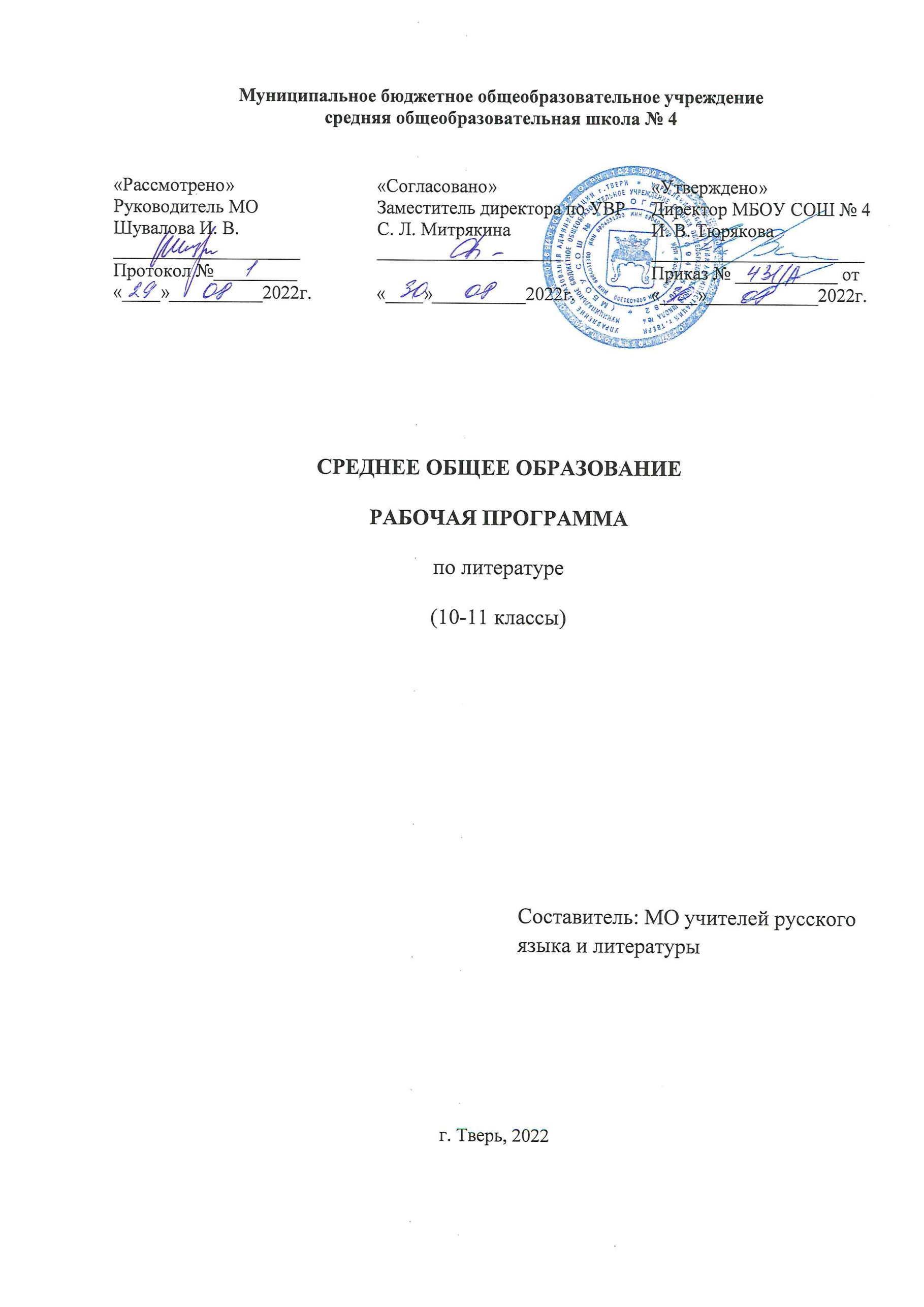 Пояснительная запискаРабочая программа по литературе для 10 класса составлена в соответствии с основными положениями Федерального государственного образовательного стандарта основного общего образования второго поколения, на основе примерной Программы основного общего образования по литературе, авторской Программы по литературе В.Я. Коровиной и др. (М.: Просвещение, 2014) к учебнику В.Я Коровиной и др. (М.: Просвещение, 2020).Важнейшее значение в формировании духовно богатой, гармонически развитой личности с высокими нравственными идеалами и эстетическими потребностями имеет художественная литература. Курс литературы в школе основывается на принципах связи искусства с жизнью, единства формы и содержания, историзма, традиций и новаторства, осмысления историко-культурных сведений, нравственно-эстетических представлений, усвоения основных понятий теории и истории литературы, формирования умений оценивать и анализировать художественные произведения, овладения богатейшими выразительными средствами русского литературного языка.Изучение литературы в основной школе направлено на достижение следующих целей: формирование духовно развитой личности, обладающей гуманистическим мировоззрением, национальным самосознанием общероссийским гражданским сознанием, чувством патриотизма; развитие интеллектуальных и творческих способностей учащихся, необходимых для успешной социализации и самореализации личности; постижение учащимися вершинных произведений отечественной и мировой литературы, их чтение и анализ, освоенный на понимании образной природы искусства слова, опирающийся на принципы единства художественной формы и содержания, связи искусства с жизнью, историзма; поэтапное, последовательное формирование умений читать, комментировать, анализировать и интерпретировать художественный текст; овладение возможными алгоритмами постижения смыслов, заложенных в художественном тексте (или любом другом речевом высказывании), и создание собственного текста, представление своих оценок и суждений по поводу прочитанного; овладение важнейшими общеучебными умениями и универсальными учебными действиями (формулировать цели деятельности, планировать ее, осуществлять библиографический поиск, находить и обрабатывать необходимую информацию из различных источников, включая Интернет и др.); использование опыта общения с произведениями художественной литературы в повседневной жизни и учебной деятельности, речевом самосовершенствовании.Достижение поставленных целей при разработке и реализации образовательным учреждением основной образовательной программы основного общего образования предусматривает решение следующих основных задач: обеспечение соответствия основной образовательной программы требованиям ФГОС; обеспечение преемственности начального общего, основного общего, среднего (полного) общего образования; обеспечение доступности получения качественного основного общего образования, достижение планируемых результатов освоения основной образовательной программы основного общего образования всеми обучающимися, в том числе детьми-инвалидами и детьми с ограниченными возможностями здоровья; установление требований к воспитанию и социализации обучающихся как части образовательной программы и соответствующему усилению воспитательного потенциала школы, обеспечению индивидуализированного психолого-педагогического сопровождения каждого обучающегося, формированию образовательного базиса, основанного не только на знаниях, но и на соответствующем культурном уровне развития личности, созданию необходимых условий для ее самореализации; обеспечение эффективного сочетания урочных и внеурочных форм организации образовательного процесса, взаимодействия всех его участников; взаимодействие образовательного учреждения при реализации основной образовательной программы с социальными партнерами; выявление и развитие способностей обучающихся, в том числе одаренных детей, детей с ограниченными возможностями здоровья и инвалидов, их профессиональных склонностей через систему клубов, секций, студий и кружков, организацию общественно полезной деятельности, в том числе социальной практики, с использованием возможностей образовательных учреждений дополнительного образования детей; организация интеллектуальных и творческих соревнований, научно-технического творчества, проектной и учебно-исследовательской деятельности; участие обучающихся, их родителей (законных представителей), педагогических работников и общественности в проектировании и развитии внутришкольной социальной среды, школьного уклада; включение обучающихся в процессы познания и преобразования внешкольной социальной среды (населенного пункта, района, города) для приобретения опыта реального управления и действия; социальное и учебно-исследовательское проектирование, профессиональная ориентация обучающихся при поддержке педагогов, психологов, социальных педагогов, сотрудничестве с базовыми предприятиями, учреждениями профессионального образования, центрами профессиональной работы; сохранение и укрепление физического, психологического и социального здоровья обучающихся, обеспечение их безопасности.В основе реализации основной образовательной программы лежит системно-деятельностный подход, который предполагает: воспитание и развитие качеств личности, отвечающих требованиям информационного общества, инновационной экономики, задачам построения российского гражданского общества на основе принципов толерантности, диалога культур и уважения его многонационального, поликультурного и поликон-фессионального состава; формирование соответствующей целям общего образования социальной среды развития обучающихся в системе образования, переход к стратегии социального проектирования и конструирования на основе разработки содержания и технологий образования, определяющих пути и способы достижения желаемого уровня (результата) личностного и познавательного развития обучающихся; ориентацию на достижение цели и основного результата образования — развитие на основе освоения универсальных учебных действий, познания и освоения мира личности обучающегося, его активной учебно-познавательной деятельности, формирование его готовности к саморазвитию и непрерывному образованию; признание решающей роли содержания образования, способов организации образовательной деятельности и учебного сотрудничества в достижении целей личностного и социального развития обучающихся: учет индивидуальных возрастных, психологических и физиологических особенностей обучающихся, роли, значения видов деятельности и форм общения при построении образовательного процесса и определении образовательно-воспитательных целей и путей их достижения; разнообразие индивидуальных образовательных траекторий и индивидуального развития каждого обучающегося, в том числе одаренных детей, детей-инвалидов и детей с ограниченными возможностями здоровья.Цели изучения литературы могут быть достигнуты при обращении к художественным произведениям, которые давно и всенародно признаны классическими с точки зрения их художественного качества и стали достоянием отечественной и мировой литературы. Следовательно, цель литературного образования в школе состоит и в том, чтобы познакомить учащихся с классическими образцами мировой словесной культуры, обладающими высокими художественными достоинствами, выражающими жизненную правду, общегуманистические идеалы и воспитывающими высокие нравственные чувства у человека читающего.Курс литературы опирается на следующие виды деятельности по освоению содержания художественных произведений и теоретико-литературных понятий: осознанное, творческое чтение художественных произведений разных жанров; выразительное чтение художественного текста; различные виды пересказа (подробный, краткий, выборочный, с элементами комментария, с творческим заданием); ответы на вопросы, раскрывающие знание и понимание текста произведения; заучивание наизусть стихотворных и прозаических текстов; анализ и интерпретация произведения; составление планов и написание отзывов о произведениях; написание сочинений по литературным произведениям и на основе жизненных впечатлений; целенаправленный поиск информации на основе знания ее источников и умения работать с ними; индивидуальная и коллективная проектная деятельность.Формируемые компетенции:Коммуникативнаякомпетенция– овладение всеми видами речевой деятельности и основами культуры устной и письменной речи, формирование умения выражать свои мысли, выступать перед аудиторией, вестидискуссию, аргументировать, доказывать.Ценностно-смысловые компетенции при изучении литературы предполагают формирование способности к собственной интерпретации изученных литературных произведений;применение духовно-нравственного опыта в жизненных ситуациях.Культуроведческая компетенция – осознание фольклора, художественных произведений как формы выражения национальной культуры, взаимосвязи литературы и истории народа, осознание мирового значения художественных произведений.Обновление требований к уровню подготовки выпускников в системе основного общего образования отражает важнейшую  особенность  педагогической  концепции государственного стандарта— переход от суммы «предметных результатов» (то есть образовательных  результатов, достигаемых в рамках отдельных учебных   предметов) к  межпредметным и интегративным результатам. Такие результаты  представляют собой обобщенные способы деятельности, которые отражают специфику  не отдельных предметов, а ступеней общего образования.  В государственном стандарте они зафиксированы как общие учебные умения, навыки и способы человеческой  деятельности, что предполагает повышенное внимание  к развитию межпредметных связей курса литературы.Общие учебные умения, навыки и способы деятельностиРеализация календарно-тематического плана обеспечивает освоение общеучебных умений и компетенций в рамках информационно-коммуникативной деятельности, в том числе, способностей передавать содержание текста в сжатом или развернутом виде в соответствии с целью учебного задания, проводить информационно-смысловый анализ текста, использовать различные виды чтения (ознакомительное, просмотровое, поисковое и др.), создавать письменные высказывания, адекватно передающие прослушанную и прочитанную информацию с заданной степенью свернутости (кратко, выборочно, полно), составлять план, тезисы, конспект. На уроках учащиеся могут более уверенно овладеть   монологической и диалогической речью, умением вступать в речевое общение, участвовать в диалоге (понимать точку зрения собеседника, признавать право на иное мнение), приводить примеры, подбирать аргументы, перефразировать мысль (объяснять «иными словами»), формулировать выводы. Для решения познавательных и коммуникативных задач учащимся предлагается  использовать различные источники информации, включая энциклопедии, словари, Интернет-ресурсы и другие базы данных, в соответствии с коммуникативной задачей, сферой и ситуацией общения осознанно выбирать выразительные средства языка и знаковые системы (текст, таблица, схема, аудиовизуальный ряд и др.). С точки зрения развития умений и навыков рефлексивной деятельности, особое внимание уделено способности учащихся самостоятельно организовывать свою учебную деятельность (постановка цели, планирование, определение оптимального соотношения цели и средств и др.), оценивать ее результаты, определять причины возникших трудностей и пути их устранения, осознавать сферы своих интересов и соотносить их со своими учебными достижениями, чертами своей личности. Общая характеристика учебного предметаЛитература – базовая учебная дисциплина, формирующая духовный облик и нравственные ориентиры молодого поколения. Ей принадлежит ведущее место в эмоциональном, интеллектуальном и эстетическом развитии школьника, в формировании его миропонимания и национального самосознания, без чего невозможно духовное развитие нации в целом. Специфика литературы как школьного предмета определяется сущностью литературы как феномена культуры: литература эстетически осваивает мир, выражая богатство и многообразие человеческого бытия в художественных образах. Она обладает большой силой воздействия на читателей, приобщая их к нравственно-эстетическим ценностям нации и человечества.Изучение литературы сохраняет фундаментальную основу курса, систематизирует представления обучающихся об историческом развитии литературы, позволяет обучающимся глубоко и разносторонне осознать диалог классической и современной литературы. Курс строится с опорой на текстуальное изучение художественных произведений, решает задачи формирования читательских умений, развития культуры устной и письменной речи.Программа среднего общего образования сохраняет преемственность с программой для основной школы, опирается на традицию изучения художественного произведения как незаменимого источника мыслей и переживаний читателя, как основы эмоционального и интеллектуального развития личности школьника. Приобщение школьников к богатствам отечественной и мировой художественной литературы позволяет формировать духовный облик и нравственные ориентиры молодого поколения, развивать эстетический вкус и литературные способности обучающихся, воспитывать любовь и привычку к чтению.Средством достижения цели и задач литературного образования является формирование понятийного аппарата, эмоциональной и интеллектуальной сфер мышления юного читателя, поэтому особое место в программе отводится теории литературы. Теоретико-литературные знания должны быть функциональными, т. е. помогать постижению произведения искусства. Именно поэтому базовые теоретико-литературные понятия одновременно являются структурообразующими составляющими программы. В каждом классе выделяется ведущая теоретико-литературная проблема – базовое понятие.Курс литературы опирается на следующие виды деятельности по освоению содержания художественных произведений и теоретико-литературных понятий:- осознанное, творческое чтение художественных произведений разных жанров.- выразительное чтение.- различные виды пересказа.- заучивание наизусть стихотворных текстов.- определение принадлежности литературного (фольклорного) текста к тому или иному роду и жанру.- анализ текста, выявляющий авторский замысел и различные средства его воплощения; определение мотивов поступков героев и сущности конфликта.- выявление языковых средств художественной образности и определение их роли в раскрытии идейно-тематического содержания произведения.- участие в дискуссии, утверждение и доказательство своей точки зрения с учетом мнения оппонента.- подготовка рефератов, докладов; написание сочинений на основе и по мотивам литературных произведений.В 10-11 классах предусмотрено изучение художественной литературы на историко-литературной основе, монографическое изучение творчества русской классики Место предмета в учебном планеУчебный план предусматривает изучение литературы в объеме 3 часов в неделю в 10-11 классах, 102 часа в год, всего – 204 часа.Личностные, метапредметные и предметные результаты освоения литературы в основной школе.Курс литературы в10- 11 классе ориентирован на достижение следующих личностных, предметных и метапредметных результатов.Личностные результаты: • воспитание российской гражданской идентичности: патриотизма, любви и уважения к Отечеству, чувства гордости за свою Родину, прошлое и настоящее многонационального народа России; осознание своей этнической принадлежности, знание истории, языка, культуры своего народа, своего края, основ культурного наследия народов России и человечества; усвоение гуманистических, демократических и традиционных ценностей многонационального российского общества; воспитание чувства ответственности и долга перед Родиной; • формирование ответственного отношения к учению, готовности и способности обучающихся к саморазвитию и самообразованию на основе мотивации к обучению и познанию, осознанному выбору и построению дальнейшей индивидуальной траектории образования на базе ориентировки в мире профессий и профессиональных предпочтений, с учётом устойчивых познавательных интересов; • формирование целостного мировоззрения, соответствующего современному уровню развития науки и общественной практики, учитывающего социальное, культурное, языковое, духовное многообразие современного мира; • формирование осознанного, уважительного и доброжелательного отношения к другому человеку, его мнению, мировоззрению, культуре, языку, вере, гражданской позиции, к истории, культуре, религии, традициям, языкам, ценностям народов России и народов мира; готовности и способности вести диалог с другими людьми и достигать в нём взаимопонимания; • освоение социальных норм, правил поведения, ролей и форм социальной жизни в группах и сообществах, включая взрослые и социальные сообщества; участие в школьном самоуправлении и общественной жизни в пределах возрастных компетенций с учётом региональных, этнокультурных, социальных и экономических особенностей; • развитие морального сознания и компетентности в решении моральных проблем на основе личностного выбора, формирование нравственных чувств и нравственного поведения, осознанного и ответственного отношения к собственным поступкам; • формирование коммуникативной компетентности в общении и сотрудничестве со сверстниками, старшими и младшими в процессе образовательной, общественно полезной, учебно-исследовательской, творческой и других видов деятельности; • формирование основ экологической культуры на основе признания ценности жизни во всех её проявлениях и необходимости ответственного, бережного отношения к окружающей среде; • осознание значения семьи в жизни человека и общества, принятие ценности семейной жизни, уважительное и заботливое отношение к членам своей семьи; • развитие эстетического сознания через освоение художественного наследия народов России и мира, творческой деятельности эстетического характера. Метапредметные результаты умение самостоятельно определять цели своего обучения, ставить и формулировать для себя новые задачи в учёбе и познавательной деятельности, развивать мотивы и интересы своей познавательной деятельности; умение самостоятельно планировать пути достижения целей, в том числе альтернативные, осознанно выбирать наиболее эффективные способы решения учебных и познавательных задач; умение соотносить свои действия с планируемыми результатами, осуществлять контроль своей деятельности в процессе достижения результата, определять способы действий в рамках предложенных условий и требований, корректировать свои действия в соответствии с изменяющейся ситуацией; умение оценивать правильность выполнения учебной задачи, собственные возможности её решения; владение основами самоконтроля, самооценки, принятия решений и осуществления осознанного выбора в учебной и познавательной деятельности; умение определять понятия, создавать обобщения, устанавливать аналогии, классифицировать, самостоятельно выбирать основания и критерии для классификации, устанавливать причинно-следственные связи, строить логическое рассуждение, умозаключение (индуктивное, дедуктивное и по аналогии) и делать выводы; умение создавать, применять и преобразовывать знаки и символы, модели и схемы для решения учебных и познавательных задач; смысловое чтение; умение организовывать учебное сотрудничество и совместную деятельность с учителем и сверстниками; работать индивидуально и в группе: находить общее решение и разрешать конфликты на основе согласования позиций и учёта интересов; формулировать, аргументировать и отстаивать своё мнение; умение осознанно использовать речевые средства в соответствии с задачей коммуникации, для выражения своих чувств, мыслей и потребностей; планирования и регуляции своей деятельности; владение устной и письменной речью; монологической контекстной речью; формирование и развитие компетентности в области использования информационно-коммуникационных технологий. Предметные результаты1) в познавательной сфере:• понимание ключевых проблем изученных произведений русского фольклора и фольклора других народов, древнерусской литературы, литературы XVIII в., русских писателей XIX—XX вв., литературы народов России и зарубежной литературы; • понимание связи литературных произведений с эпохой их написания;• умение анализировать литературное произведение по предложенному плану; • определение в произведении элементов сюжета, композиции, изобразительно-выразительных средств языка;• владение элементарной литературоведческой терминологией при анализе литературного произведения;2) в ценностно-ориентационной сфере:• приобщение к духовно-нравственным ценностям русской литературы и культуры, сопоставление их с духовно-нравственными ценностями других народов;• формулирование собственного отношения к произведениям русской литературы, их оценка; • собственная интерпретация (в отдельных случаях) изученных литературных произведений;• понимание авторской позиции и свое отношение к ней;3) в коммуникативной сфере:• восприятие на слух литературных произведений разных жанров, осмысленное чтение и адекватное восприятие; • умение пересказывать прозаические произведения или их отрывки с использованием образных средств русского языка и цитат из текста; отвечать на вопросы по прослушанному или прочитанному тексту; создавать устные монологические высказывания разного типа; уметь вести диалог;• написание сочинений на темы, связанные с тематикой, проблематикой изученных произведений, классные и домашние творческие работы, рефераты на литературные и общекультурные темы;4) в эстетической сфере:• понимание образной природы литературы как явления словесного искусства; эстетическое восприятие произведений литературы; формирование эстетического вкуса;• понимание русского слова в его эстетической функции, роли изобразительно-выразительных языковых средств в создании художественных образов литературных произведений.Программа предусматривает проведение как  традиционных уроков, чтение установочных лекций (проведение экскурсий,  практических занятий, семинаров, обобщающих уроков, диспутов и др.), так и нетрадиционных уроков, в том числе методики деловых и ролевых игр, проблемных дискуссий, метода проектов и т. д.Практическое выполнение программы предполагает   выполнение   обучающимися конкретных видов  УД: контрольных или творческих работ, проверочных работ (включая тесты, графические проверочные работы), виды работ с текстом,  нетрадиционные виды домашних заданий и др. В  программе учитывается взаимосвязь репродуктивной и проблемной формы обучения, коллективной и самостоятельной работы Оценка знаний и умений обучающихся проводится с помощью разных видов и форм контроля.  По времени контроль делится на текущий, тематический, рубежный, итоговый и заключительный. По формам систему контроля образуют экзамены, зачеты, устный опрос (собеседование), письменные контрольные, рефераты, семинары, проектные работы и др.Это предполагает использовать следующие виды контроля: пересказ (подробный, сжатый, выборочный), выразительное чтение, развёрнутый ответ на вопрос, анализ эпизода, комментирование, характеристика литературного героя, инсценирование;тест; сочинение на основе литературного эпизода или анализа эпизода;задания, проверяющие начитанность учащихся, знание теоретико-литературных понятий; проверка техники чтения; защита проекта. В программу включен перечень необходимых видов работ по развитию речи: словарная работа, различные виды пересказа, устные и письменные сочинения, отзывы, доклады, диалоги, творческие работы, а также произведения для заучивания наизусть, списки произведений для самостоятельно чтения.Перечень необходимых видов работы по развитию речи: словарная работа, различные виды пересказа, устные и письменные сочинения, отзывы, доклады, диалоги, творческие работы (создание сказок, былин, стихотворений, рассказов).Уроки внеклассного чтения имеют целью не только расширение круга чтения, удовлетворение читательских интересов учащихся, но и формирование у школьников читательской самостоятельности на основе перенесения в сферу самостоятельного чтения опорных литературных знаний, читательских умений и навыков.Формы, способы и средства проверки и оценки результатов обученияПрограмма предусматривает различные формы контроля знаний обучающихся: тестирование, терминологический диктант, ответы (как письменные, так и устные) на вопросы,  устный и письменный анализ произведений, подготовка докладов, сообщений, рефератов.Технологии, используемые в обучении: развивающего обучения, здоровьесбережения, обучения в сотрудничестве, проблемного обучения, развития исследовательских навыков, информационно-коммуникационные, дифференцированного обучения, компьютерного урока, поэтапного формирования умственных действий, коллективного выполнения задания, индивидуально-личностного обучения, индивидуального и коллективного проектирования, конструирования (моделирования), самопроверки и самокоррекции, работы в паре, проектной деятельности, группового обучения, самоанализа и коррекции действий, проектирования индивидуального маршрута преодоления проблемных зон в обучении; развития исследовательских, аналитических навыков; развития творческих способностей и навыков конструирования, проектирования; личностно-ориентированного обучения; развития навыков обобщения и систематизации знаний, самодиагностики и самокоррекции результатов; развития креативного мышления, проектирования на основе выработанной модели алгоритма, развития умственных действий и творческих способностей, составления алгоритма выполнения задания.Содержание тем учебного курса 10 классЛитература XIX векаРусская литература XIX века в контексте мировой культуры. Основные темы и проблемы русской литературы XIX века (свобода, духовно-нравственные искания человека, обращение к народу в поисках нравственного идеала).Введение (2 ч.) Россия в первой половине XIX века. Отечественная война 1812 года. Движение декабристов. Воцарение Николая I. Расцвет и упадок монархии. Оживление вольнолюбивых настроений. Литература первой половины XIX века. Отголоски классицизма. Сентиментализм. Возникновение романтизма. Жуковский. Батюшков. Рылеев. Баратынский. Тютчев. Романтизм Пушкина, Лермонтова и Гоголя. Зарождение реализма (Крылов, Грибоедов, Пушкин, Лермонтов, Гоголь, «натуральная школа») и профессиональной русской критической мысли.  Литература первой половины XIX века22 ч.Александр Сергеевич Пушкин (7 часов). Жизнь и творчество. Лирика Пушкина, ее гуманизм. Красота, Добро, Истина — три принципа пушкинского творчества. Национально-историческое и общечеловеческое содержание лирики.Стихотворения: «Поэту», «Брожу ли я вдоль улиц шумных...», «Отцы пустынники и жены непорочны...», «Погасло дневное светило...», «Свободы сеятель пустынный...», «Подражания Корану», «Элегия» («Безумных лет угасшее веселье...»), «...Вновь я посетил...», «Поэт», «Из Пиндемонти», «Разговор Книгопродавца с Поэтом», «Вольность», «Демон», «Осень» и др. Слияние гражданских, философских и личных мотивов. Эволюция темы свободы и рабства в лирике. Преодоление трагического представления о мире и месте человека в нем через приобщение к ходу истории. Вера в неостановимый поток жизни и преемственность поколений. Романтическая лирика и романтические поэмы. Историзм и народность основа реализма Пушкина. Развитие реализма в лирике и поэмах. «Медный всадник».Михаил Юрьевич Лермонтов(6 часов). Жизнь и творчество.Ранние романтические стихотворения и поэмы. Основные настроения:чувство трагического одиночества, мятежный порыв в иной мир или к иной,светлой и прекрасной жизни, любовь как страсть, приносящая страдания, чистота и красота поэзии как заповедные святыни сердца. Трагическая судьба поэта и человека в бездуховном мире. Стихотворения: «Валерик», «Как часто, пестроютолпою окружен,..», «Сон», «Выхожу один я на дорогу…», «Нет, я не Байрон, я другой...», «Молитва» («Я, Матерь Божия, ныне с молитвою...»), «Завещание».Своеобразие художественного мира Лермонтова. Тема Родины, поэта и поэзии, любви, мотив одиночества. Романтизм и реализм в творчестве поэта.Т е о р и я   л и т е р а т у р ы. Углубление понятий о романтизме и реализме, об их соотношении и взаимовлиянии.Николай Васильевич Гоголь.  (7 часа). Жизнь и творчество. (Обзор.) Романтические произведения. «Вечера на хуторе близ Диканьки». Рассказчик и рассказчики. Народная фантастика. «Миргород». «Петербургские повести». Образ маленького человека в литературе. «Невский проспект». Сочетание трагедийности икомизма, лирики и сатиры, реальности и фантастики. Петербург как мифическийобраз бездушного и обманного города. «Портрет». Место повести в сборнике.	Обучение анализу эпизода.       	Урок тематического контроля (1ч.) – тестирование за I триместр.Литература второй половины XIX века 78 ч.Обзор русской литературы второй половины XIX века.(1 час) Россия второйполовины XIX века. Общественно-политическая ситуация в стране. Достижения вобласти науки и культуры. Основные тенденции в развитии реалистическойлитературы. Журналистика и литературная критика. Аналитический характеррусской прозы, ее социальная острота и философская глубина. Идеянравственного самосовершенствования. Универсальность художественныхобразов. Традиции и новаторство в русской поэзии. Формирование национальноготеатра.Классическая русская литература и ее мировое признание.Федор Иванович Тютчев (3 часа). Жизнь и творчество. Наследник классицизма и поэт-романтик. Философский характер тютчевского романтизма. Идеал Тютчева - слияние человека с Природой и Историей, с «божеско-всемирной жизнью» и его неосуществимость. Сочетание разномасштабных образов природы (космический охват с конкретно-реалистической детализацией). Любовь как стихийная сила и «поединок роковой». Основной жанр – лирический фрагмент («осколок» классицистических монументальных и масштабных жанров— героической или философской поэмы, торжественной или философской оды, вмещающий образы старых лирических или эпических жанровых форм). Мифологизмы, архаизмы как признаки монументального стиля грандиозных творений.Стихотворения: «Silеntium!», «Не то, что мните вы, природа...», «Еще земли печален вид...», «Как хорошо ты, о море ночное...», «Я встретил вас, и все былое...», «Эти бедные селенья...», «Нам не дано предугадать...», «Природа —сфинкс...», «Умом Россию не понять...», «О, как убийственно мы любим...» и др.Т е о р и я   л и т е р а т у р ы. Углубление понятия о лирике. Судьба жанров оды и элегии в русской литературе.Афанасий Афанасьевич Фет.(2 часа). Жизнь и творчество. (Обзор.)Двойственность личности и судьбы Фета-поэта и Фета — практичного помещика. Жизнеутверждающее начало в лирике природы. Фет как мастер реалистического пейзажа. Красота обыденно-реалистической детали и умение передать «мимолетное», «неуловимое». Романтические «поэтизмы» и метафорический язык. Гармония и музыкальность поэтической речи и способы их достижения. Тема смерти и мотив трагизма человеческого бытия в позднейлирике Фета. Стихотворения: «Даль», «Шепот, робкое дыханье...», «Еще майскаяночь», «Еще весны душистой нега...», «Летний вечер тих и ясен...», «Я пришел ктебе с приветом...», «Заря прощается с землею...», «Это утро, радость эта...»,«Певице», «Сияла ночь. Луной был полон сад...», «Как беден наш язык!..»,«Одним толчком согнать ладью живую...», «На качелях».Т е о р и я   л и т е р а т у р ы. Углубление понятия о лирике. Композиция лирического стихотворения.Алексей Константинович Толстой (1 час). Жизнь и творчество. Своеобразие художественного мира Толстого. Основные темы, мотивы и образы поэзии. Взгляд на русскую историю в произведениях писателя. Влияние фольклора и романтической традиции. Стихотворения: «Слеза дрожит в твоем ревнивом взоре...», «Против течения», «Государь ты наш батюшка...».Иван Александрович Гончаров (7 часов). Жизнь и творчество. (Обзор.)Роман «Обломов». Социальная и нравственная проблематика. Хорошее и дурное в характере Обломова. Смысл его жизни и смерти. «Обломовщина» какобщественное явление. Герои романа и их отношение к Обломову. Авторская позиция и способы ее выражения в романе. Роман «Обломов» в зеркале критики («Что такое обломовщина?»Н. А. Добролюбова, «Обломов» Д. И. Писарева).Александр Николаевич Островский (7 часов). Жизнь и творчество.(Обзор.) Периодизация творчества. Наследник Фонвизина, Грибоедова, Гоголя. «Отец русского театра» - создатель русского сценического репертуара.Драма «Гроза». Ее народные истоки. Духовное самосознание Катерины. Нравственно-ценное и костное в патриархальном быту. Россия на переломе,чреватом трагедией, ломкой судеб, гибелью людей.Своеобразие конфликта и основные стадии развития действия. Прием антитезы в пьесе. Изображение «жестоких нравов» «темного царства». Образгорода Калинова. Трагедийный фон пьесы. Катерина в системе образов.Внутренний конфликт Катерины. Народно-поэтическое и религиозное в образеКатерины. Нравственная проблематика пьесы: тема греха, возмездия и покаяния.Смысл названия и символика пьесы. Жанровое своеобразие. Драматургическое мастерство Островского. А. Н. Островский в критике («Луч света в темном царстве» Н. А. Добролюбова).Т е о р и я   л и т е р а т у р ы. Углубление понятий о драме как роде литературы, о жанрах комедии, драмы, трагедии. Драматургический конфликт (развитие понятия).Иван Сергеевич Тургенев (9 часов). Жизнь и творчество. (Обзор.)«Отцы и дети». Духовный конфликт (различное отношение к духовнымценностям: к любви, природе, искусству) между поколениями, отраженный взаглавии и легший в основу романа. Базаров в ситуации русского человека на рандеву. Его сторонники и противники. Трагическое одиночество героя. Споры вокруг романа и авторская позицияТургенева. Тургенев как пропагандист русской литературы на Западе. Критика о Тургеневе («Базаров» Д.И.Писарева).Николай Алексеевич Некрасов (8 часов). Жизнь и творчество. (Обзор.) Некрасов-журналист. Противоположность литературно-художественных взглядов Некрасова и Фета. Разрыв с романтиками и переход на позиции реализма. Прозаизация лирики, усиление роли сюжетного начала. Социальная трагедия народа в городе и деревне. Настоящее и будущее народа как предмет лирических переживаний страдающего поэта. Интонация плача, рыданий, стона как способ исповедального выражения лирических переживаний. Сатира Некрасова. Героическое и жертвенное в образе разночинца-народолюбца. Психологизм и бытовая конкретизация любовной лирики. Поэмы Некрасова, их содержание, поэтический язык. Замысел поэмы «Кому на Руси жить хорошо». Дореформенная и пореформенная Россия впоэма, широта тематики и стилистическое многообразие. Образы крестьян и «народных заступников». Тема социального и духовного рабства, тема народного бунта. Фольклорное начало в поэме. Особенности поэтического языка. Стихотворения: «Рыцарь на час», «В дороге», «Надрывается сердце от муки...», «Душно! Без счастья и воли...», «Поэт и гражданин», «Элегия», «Умру я скоро...», «Музе», «Мы с тобой бестолковые люди...», «О Муза! Я у двери гроба...», «Я не люблю иронии твоей...», «Блажен незлобивый поэт...», «Внимая ужасам войны…», «Тройка», «Еду ли ночью по улице темной...».Т е о р и я   л и т е р а т у р ы. понятие о народности искусства. Фольклоризм художественной литературы (развитие понятия).Михаил Евграфович Салтыков-Щедрин (3 часа). Жизнь и творчество.(Обзор.)«История одного города» — ключевое художественное произведениеписателя. Сатирико-гротесковая хроника, изображающая сменуградоначальников, как намек на смену царей в русской истории. Терпение народакак национальная отрицательная черта. Сказки (по выбору). Сатирическоенегодование против произвола властей и желчная насмешка над покорностьюнарода.Т е о р и я   л и т е р а т у р ы. Фантастика, гротеск и эзопов язык (развитие понятий). Сатира как выражение общественной позиции писателя.  Жанр памфлета (начальные представления).Лев Николаевич Толстой (14 часов). Жизнь и творчество. (Обзор.) Начало творческого пути. Становление типа толстовского героя – просвещенного правдоискателя, ищущего совершенства. Нравственная чистота писательскоговзгляда на человека и мир.«Война и мир» - вершина творчества Л. Н. Толстого. Творческая историяромана. Своеобразие жанра и стиля. Образ автора как объединяющее идейно-стилевое начало «Войны и мира», вмещающее в себя аристократическиеустремления русской патриархальной демократии.Соединение народа как «тела» нации с ее «умом» — просвещенным дворянством на почве общины и личной независимости. Народ и «мысльнародная» в изображении писателя. Просвещенные герои и их судьбы вводовороте исторических событий. Духовные искания Андрея Болконского и Пьера Безухова. Рационализм Андрея Болконского и эмоционально-интуитивноеосмысление жизни Пьером Безуховым. Нравственно-психологической обликНаташи Ростовой, Марьи Болконской, Сони, Элен. Философские, нравственные иэстетические искания Толстого, реализованные в образах Наташи и Марьи.Философский смысл образа Платона Каратаева. Толстовская мысль об истории.Образы Кутузова и Наполеона, значение их противопоставления. Патриотизмложный и патриотизм истинный. Внутренний монолог как способ выражения«диалектики души». Своеобразие религиозно-этических и эстетических взглядовТолстого. Всемирное значение Толстого - художника и мыслителя. Его влияниена русскую и мировую литературу.Т е о р и я   л и т е р а т у р ы. Углубление понятия о романе. Роман-эпопея. Внутренний монолог (развитие понятия). Психологизм художественной прозы (развитие понятия).Федор Михайлович Достоевский (10 часов). Жизнь и творчество. (Обзор.)Достоевский, Гоголь и «натуральная школа».«Преступление и наказание» — первый идеологический роман. Творческая история. Уголовно-авантюрная основа и ее преобразование в сюжете произведения. Противопоставление преступления и наказания в композиции романа. Проблема социальной несправедливости и  гуманизм писателя. Двойники Раскольникова, его психология, преступлениеи судьба в свете религиозно-нравственных и социальных представлений.«Маленькие люди» в романе, проблема социальной несправедливости и гуманизмписателя. Духовные искания интеллектуального героя и способы их выявления.Исповедальное начало как.способ самораскрытия души. Полифонизм романа идиалоги героев. Достоевский и его значение для русской и мировой культуры.Т е о р и я   л и т е р а т у р ы. Углубление понятия о романе (роман нравственно-психологический, роман идеологический). Психологизм и способы его выражения в романах Толстого и Достоевского.Николай Семенович Лесков (3 часа). Жизнь и творчество. (Обзор.)Бытовые повести и жанр «русской новеллы». Антинигилистические романы.Правдоискатели и народные праведники.Повесть «Очарованный странник» и ее герой Иван Флягин. Фольклорноеначало в повести. Талант и творческий дух человека из народа.Т е о р и я   л и т е р а т у р ы. Формы повествования. Проблема сказа. Понятие о стилизации.Антон Павлович Чехов (7 часов). Жизнь и творчество. Сотрудничество вюмористических журналах. Основные жанры -сценка, юмореска, анекдот,пародия. Спор с традицией изображения «маленького человека».Конфликт между сложной и пестрой жизнью и узкими представлениями о нейкак основа комизма ранних рассказов.Многообразие философско-психологической проблематики в рассказахзрелого Чехова. Конфликт обыденного и идеального, судьба надежд и иллюзий вмире трагической реальности, «футлярное» существование, образы будущего —темы и проблемы рассказов Чехова. Рассказы по выбору: «Человек в футляре»,«Ионыч», «Дом с мезонином», «Студент», «Дама с собачкой», «Случай изпрактики», «Черный монах» и др.«Вишневый сад». Образ вишневого сада, старые и новые хозяева какпрошлое, настоящее и будущее России. Лирическое и трагическое начала в пьесе,роль фарсовых эпизодов и комических персонажей. Психологизацияремарки.Символическая образность, «бессобытийность», «подводное течение». Значениехудожественного наследия Чехова для русской и мировой литературы.Т е о р и я   л и т е р а т у р ы. Углубление понятия о рассказе. Стиль Чехова-рассказчика: открытые финалы, музыкальность, поэтичность, психологическая и символическая деталь. Композиция и стилистика пьес. Роль ремарок, пауз, звуковых и шумовых эффектов. Сочетание лирики и комизма. Понятие о лирической комедии.Урок тематического контроля (1ч.) – тестирование  по курсу литературы за 10 класс. Итоговый урок. Нравственные уроки русской литературы 19 века. (1ч.)Содержание учебного курса 11 классВведение. Русская литература в контексте мировой художественной культуры XX столетия. Литература и глобальные исторические потрясения в судьбе России в XX веке. Три основных направления, в русле которых протекало развитие русской литературы: русская советская литература; литература, официально не признанная властью; литература Русского зарубежья. Различное и общее: что противопоставляло и что объединяло разные потоки русской литературы. Основные темы и проблемы. Проблема нравственного выбора человека и проблема ответственности. Тема исторической памяти, национального самосознания. Поиск нравственного и эстетического идеалов.Литература начала XX века. Развитие художественных и идейно-нравственных традиций русской классической литературы. Своеобразие реализма в русской литературе начала XX века. Человек и эпоха — основная проблема искусства. Направления философской мысли начала столетия, сложность отражения этих направлений в различных видах искусства. Реализм и модернизм, разнообразие литературных стилей, школ, групп.Писатели-реалисты начала XX века. Иван Алексеевич Бунин. Жизнь и творчество. (Обзор.) Стихотворения: «Крещенская ночь», «Собака», «Одиночество» (возможен выбор трех других стихотворений). Тонкий лиризм пейзажной поэзии Бунина, изысканность словесного рисунка, колорита, сложная гамма настроений. Философичность и лаконизм поэтической мысли. Традиции русской классической поэзии в лирике Бунина. Рассказы: «Господин из Сан-Франциско», «Чистый понедельник». Своеобразие лирического повествования в прозе И. А. Бунина. Мотив увядания и запустения дворянских гнезд. Предчувствие гибели традиционного крестьянского уклада. Обращение писателя к широчайшим социально-философским обобщениям в рассказе «Господин из Сан-Франциско». Психологизм бунинской прозы и особенности «внешней изобразительности». Тема любви в рассказах писателя. Поэтичность женских образов. Мотив памяти и тема России в бунинской прозе. Своеобразие художественной манеры И. А. Бунина.Теория литературы. Психологизм пейзажа в художественной литературе. Рассказ (углубление представлений). Александр Иванович Куприн. Жизнь и творчество. (Обзор.) Повести «Поединок», «Олеся», рассказ «Гранатовый браслет» (одно из произведений по выбору). По этическое изображение природы в повести «Олеся», богатство духовного мира героини. Мечты Олеси и реальная жизнь деревни и ее обитателей. Толстовские традиции в прозе Куприна. Проблема самопознания личности в повести «Поединок». Смысл названия повести. Гуманистическая позиция автора. Трагизм любовной темы в повестях «Олеся», «Поединок». Любовь как высшая ценность мира в рассказе «Гранатовый браслет». Трагическая история любви Желткова и пробуждение души Веры Шейной. Поэтика рассказа. Символическое звучание детали в прозе Куприна. Роль сюжета в повестях и рассказах писателя. Традиции русской психологической прозы в творчестве А. И. Куприна.Теория литературы. Сюжет и фабула эпического произведения (углубление представлений).Максим Горький. Жизнь и творчество. (Обзор.) Рассказ «Старуха Изергиль». Романтический пафос и суровая правда рассказов М. Горького. Народно-поэтические истоки романтической прозы писателя. Проблема героя в рассказах Горького. Смысл противопоставления Данко и Ларры. Особенности композиции рассказа «Старуха Изергиль». «На дне». Социально-философская драма. Смысл названия произведения. Атмосфера духовного разобщения людей. Проблема мнимого и реального преодоления унизительного положения, иллюзий и активной мысли, сна и пробуждения души. «Три правды» в пьесе и их трагическое столкновение: правда факта (Бубнов), правда утешительной лжи (Лука), правда веры в человека (Сатин). Новаторство Горького-драматурга. Сценическая судьба пьесы.Теория литературы. Социально-философская драма как жанр драматургии (начальные представления).Серебряный век русской поэзии. Символизм«Старшие символисты»: Н. Минский, Д. Мережковский, 3. Гиппиус, В. Брюсов, К. Бальмонт, Ф. Соло губ. «Младосимволисты»: А. Белый, А. Блок, Вяч. Иванов. Влияние западноевропейской философии и поэзии на творчество русских символистов. Истоки русского символизма.Валерий Яковлевич Брюсов. Слово о поэте. Стихотворения: «Творчество», «Юному поэту», «Каменщик», «Грядущие гунны». Возможен выбор других стихотворений. Брюсов как основоположник символизма в русской поэзии. Сквозные темы поэзии Брюсова — урбанизм, история, смена культур, мотивы научной поэзии. Рационализм, отточенность образов и стиля.Константин Дмитриевич Бальмонт. Слово о поэте. Стихотворения (три стихотворения по выбору учителя и учащихся). Шумный успех ранних книг К. Бальмонта: «Будем как солнце»,  «Только любовь»,  «Семицветник». Поэзия как выразительница «говора стихий». Цветопись и звукопись поэзии Бальмонта. Интерес к древнеславянскому фольклору («Злые чары», «Жар-птица»). Тема России в эмигрантской лирике Бальмонта.Андрей Белый (Б. Н. Бугаев). Слово о поэте. Стихотворения (три стихотворения по выбору учителя и учащихся). Влияние философии Вл. Соловьева на миро воззрение А. Белого. Ликующее мироощущение (сбор ник «Золото в лазури»). Резкая смена ощущения мира художником (сборник «Пепел»). Философские раздумья поэта (сборник «Урна»).Постсимволизм. Акмеизм как одно из течей постсимволизма.Статья Н. Гумилева «Наследие символизма и акмеизм» как декларация акмеизма. Западноевропейские и отечественные истоки акмеизма. Обзор раннего творчества Н. Гумилева, С. Городецкого, А. Ахматовой, О. Мандельштама, М. Кузмина и др.Николай Степанович Гумилев. Слово о поэте. Стихотворения: «Жираф», «Озеро Чад», «Старый Конквистадор», цикл «Капитаны», «Волшебная скрипка», «Заблудившийся трамвай» (или другие стихотворения по выбору учителя и учащихся). Романтический герой лирики Гумилева. Яркость, праздничность восприятия мира. Активность, действенность позиции героя, неприятие серости, обыденности существования. Трагическая судьба поэта после революции. Влияние поэтических образов и ритмов Гумилева на русскую поэзию XX века.Анна Андреевна Ахматова. Слово о поэте. Центральная тема творчества – любовь. Стихотворения «Сжала руки под тёмной вуалью…», «Сероглазый король», цикл «В Царском Селе», поэтическая книга «Чётки». Ахматова в годы двух революций. Новые сборники «Белая стая» Подорожник», «AnnoDomini».Стихотворения « Двадцать первое. Ночь. Понедельник», «Родилась я ни поздно, ни рано», «Когда в тоске самоубийства», «Всё расхищено, предано, продано…». Отлучение от печати. Сборник 2тростник» «Реквием». «Путём всея земли». Сборник «Из шести книг». Переводные стихотворения.Великая Отечественная война. Десятилетняя «немота». «Бег времени», Мировое признание.Осип Эмильевич Мандельштам. Слово о поэте. Стихотворения «Silentium», «Невыразимая печаль», «Медлительный снежный улей…». Сборник «Камень», образ современного города, стихотворения «Казино», «Теннис», «Морожено! Солнце. Воздушный бисквит», «Кинематограф». Отстаивание ценностей европейской цивилизации, стихи «Айя-София», «NorteDame», «Я не слыхал рассказов Оссиана…», «бессоница. Гомер. Тугие паруса…», «С розовой пеной усталости у мягких губ…». Отношения Мандельштама к революции. Стихи»Когда октябрьский нам готовил временщик…», «Семерки свободы». Сборник «Тristia». Стихотворения «На розвальнях, уложенных соломой…», «Я на равне с другими …», «Ласточка», «Возьми на радость из моих ладоней…»Футуризм. Манифесты футуризма. Отрицание литературных традиций, абсолютизация самоценного, «самовитого» слова. Урбанизм поэзии будетлян. Группы футуристов: эгофутуристы (Игорь Северянин и др.), кубофутуристы (В. Маяковский, Д. Бурлюк, В. Хлебников, Вас. Каменский), «Центрифуга» (Б. Пастернак, Н. Асеев и др.). Западноевропейский и русский футуризм. Преодоление футуризма крупнейшими его представителями.Игорь Северянин (И. В. Лотарев). Стихотворения из сборников: «Громокипящий кубок», «Ананасы в шампанском», «Романтические розы», «Медальоны» (три стихотворения по выбору учи теля и учащихся). Поиски новых поэтических форм. Фантазия автора как сущность поэтического творчества. Поэтические неологизмы Северянина. Грезы и ирония поэта.Теория литературы. Символизм. Акмеизм. Футуризм (начальные представления). Изобразительно-выразительные средства художественной литературы: тропы, синтаксические фигуры, звукопись (углубление и закрепление представлений).Александр Александрович Блок. Жизнь и творчество. (Обзор.) Стихотворения: «Незнакомка», «Россия», «Ночь, улица, фонарь, аптека...», «В ресторане», «Река раскинулась. Течет, грустит лениво...» (из цикла «На поле Куликовом»), «На железной дороге» (указанные произведения обязательны для изучения). «Вхожу я в темные храмы...», «Фабрика», «Когда вы стоите на моем пути...». (Возможен выбор других стихотворений). Литературные и философские пристрастия юного поэта. Влияние Жуковского, Фета, Полонского, философии Вл. Соловьева. Темы и образы ранней поэзии: «Стихи о Прекрасной Даме». Романтический мир раннего Блока. Музыкальность поэзии Блока, ритмы и интонации. Блок и символизм. Образы «страшного мира», идеал и действительность в художественном мире поэта. Тема Родины в поэзии Блока. Исторический путь России в цикле «На поле Куликовом». Поэт и революция. Поэма «Двенадцать». История создания поэмы и ее восприятие современниками. Многоплановость, сложность художественного мира поэмы. Символическое и конкретно-реалистическое в поэме. Гармония несочетаемого в языковой и музыкальной стихиях произведения. Герои поэмы, сюжет, композиция. Авторская позиция и способы ее выражения в поэме. Многозначность финала. Неутихающая полемика вокруг поэмы. Влияние Блока на русскую поэзию XX века.Теория литературы. Лирический цикл (стихотворений). Верлибр (свободный стих). Авторская позиция и способы ее выражения в произведении (развитие представлений).Новокрестьянская поэзия (Обзор). Николай Алексеевич Клюев. Жизнь и творчество. (Обзор.) Стихотворения: «Рождество избы», «Вы обещали нам сады...», «Я посвященный от народа...». (Возможен выбор трех других стихотворений.) Духовные и поэтические истоки новокрестьянской поэзии: русский фольклор, древнерусская книжность, традиции Кольцова, Никитина, Майкова, Мея и др. Интерес к художественному богатству славянского фольклора. Клюев и Блок. Клюев и Есенин. Полемика новокрестьянских поэтов с пролетарской поэзией. Художественные и идейно-нравственные аспекты этой полемики.Сергей Александрович Есенин. Жизнь и творчество. (Обзор.) Стихотворения: «Гой ты, Русь моя родная!..», «Не бродить, не мять в кустах багряных...», «Мы теперь уходим понемногу...», «Письмо матери», «Спит ковыль. Равнина дорогая...», «Шаганэ ты моя, Шаганэ!..», «Не жалею, не зову, не плачу...», «Русь советская», «Сорокоуст» (указанные произведения обязательны для изучения). «Я покинул родимый дом...», «Собаке Качалова», «Клен ты мой опавший, клен заледенелый...». (Возможен выбор трех других стихотворений). Всепроникающий лиризм — специфика поэзии Есенина. Россия, Русь как главная тема всего его творчества. Идея «узловой завязи» природы и человека. Народно-поэтические истоки есенинской поэзии. Песенная основа его поэтики. Традиции Пушкина и Кольцова, влияние Блока и Клюева. Любовная тема в лирике Есенина. Исповедальность стихотворных посланий родным и любимым  людям. Есенин и имажинизм. Богатство поэтического языка. Цветопись в поэзии Есенина. Сквозные образы есенинской лирики. Трагическое восприятие революционной  ломки традиционного уклада русской деревни. Пушкинские мотивы в развитии темы быстротечности человеческого бытия. Поэтика есенинского цикла («Персидские мотивы»).Теория литературы. Фольклоризм литературы (углубление понятия). Имажинизм. Лирический стихотворный цикл (углубление понятия). Биографическая основа литературного произведения (углубление понятия).Литература 20-х годов XX века. Обзор с монографическим изучением одного-двух произведений (по выбору учителя и учащихся). Общая характеристика литературного процесса. Литературные объединения («Пролеткульт», «Кузница», ЛЕФ, «Перевал», конструктивисты, «Серапионовы братья» и др.). Тема России и революции: трагическое осмысление темы в творчестве поэтов старшего поколения (А. Блок, 3. Гиппиус, А. Белый, В. Ходасевич, И. Бунин, Д. Мережковский, А. Ахматова, М. Цветаева, О. Мандельштам и др.). Поиски поэтического языка новой эпохи, эксперименты со словом (В. Хлебников, поэты-обэриуты). Тема революции и Гражданской войны в творчестве писателей нового поколения («Конармия» И. Бабеля, «Россия, кровью умытая» А. Веселого, «Разгром» А. Фадеева). Трагизм восприятия революционных событий прозаиками старшего поколения («Плачи» А. Ремизова как жанр лирической орнаментальной прозы; «Солнце мертвых» И. Шмелева). Поиски нового героя эпохи («Голый год» Б. Пильняка, «Ветер» Б. Лавренева, «Чапаев» Д. Фурманова). Русская эмигрантская сатира, ее направленность (А. Аверченко. «Дюжина ножей в спину революции»; Тэффи. «Ностальгия»).Теория литературы. Орнаментальная проза (начальные представления).Владимир Владимирович Маяковский. Жизнь и творчество. (Обзор.) Стихотворения: «А вы могли бы?», «Послушайте!», «Скрипка и немножко нервно»,  «Лиличка!»,   «Юбилейное», «Прозаседавшиеся» (указанные произведения являются обязательными для изучения). «Разговор с фининспектором о поэзии», «Сергею Есенину», «Письмо товарищу Кострову из Парижа о сущности любви», «Письмо Татьяне Яковлевой». (Возможен выбор трех-пяти других стихотворений.). Начало творческого пути: дух бунтарства и эпатажа. Поэзия и живопись. Маяковский и футуризм. Поэт и революция. Пафос революционного переустройства мира. Космическая масштабность образов. Поэтическое новаторство Маяковского (ритм, рифма, неологизмы, гиперболичность, пластика образов, дерзкая метафоричность, необычность строфики, графики стиха). Своеобразие любовной лирики поэта. Тема поэта и поэзии в творчестве Маяковского. Сатирическая лирика и драматургия по эта. Широта жанрового диапазона творчества поэта-новатора. Традиции Маяковского в российской поэзии XX столетия.Теория литературы. Футуризм (развитие представлений). Тоническое стихосложение (углубление понятия). Развитие представлений о рифме: рифма составная (каламбурная), рифма ассонансная.Литература 30-х годов XX века (Обзор). Сложность творческих поисков и писательских судеб в 30-е годы. Судьба человека и его призвание в поэзии 30-х годов. Понимание миссии поэта и значения поэзии в творчестве А. Ахматовой, М. Цветаевой, Б. Пастернака, О. Мандельштама и др. Новая волна поэтов: лирические стихотворения Б. Корнилова, П. Васильева, М. Исаковского, А. Прокофьева, Я. Смелякова, Б. Ручьева, М. Светлова и др.; поэмы А. Твардовского, И. Сельвинского. Тема русской истории в литературе 30-х годов: А. Толстой. «Петр Первый», Ю. Тынянов. «Смерть Вазир-Мухтара», поэмы Дм. Кедрина, К. Симонова, Л. Мартынова. Утверждение пафоса и драматизма революционных испытаний в творчестве М. Шолохова, Н. Островского, В. Луговского и др.Михаил Афанасьевич Булгаков. Жизнь и творчество. (Обзор.) Романы «Белая гвардия», «Мастер и Маргарита». (Изучается один из романов — по выбору.) История со здания романа «Белая гвардия». Своеобразие жанра и композиции. Многомерность исторического пространства в романе. Система образов. Проблема выбора нравственной и гражданской позиции в эпоху смуты. Образ Дома, семейного очага в бурном водовороте исторических событий, социальных потрясений. Эпическая широта изображенной панорамы и лиризм раз мышлений повествователя. Символическое звучание образа Города. Смысл финала романа. История создания и публикации романа «Мастер и Маргарита». Своеобразие жанра и композиции романа. Роль эпиграфа. Многоплановость, разноуровневость повествования: от символического (библейского или мифологического) до сатирического (бытового). Сочетание реальности и фантастики. «Мастер и Маргарита» — апология творчества и идеальной любви в атмосфере отчаяния и мрака. Традиции европейской и отечественной литературы в романе М. А. Булгакова «Мастер и Маргарита» (И.-В. Гете, Э. Т. А. Гофман, Н. В. Гоголь).Теория литературы. Разнообразие типов рома на в русской прозе XX века. Традиции и новаторство в литературе.Андрей Платонович Платонов. Жизнь и творчество. (Обзор.) Рассказ «Усомнившийся Макар». Высокий пафос и острая сатира платоновской прозы. Тип платоновского героя — мечта теля и правдоискателя. Возвеличивание страдания, аскетичного бытия, благородства детей. Утопические идеи «общей жизни» как основа сюжета повести. Философская многозначность названия. Необычность языка и стиля Платонова. Связь его творчества с традициями русской сатиры (М. Е. Салтыков-Щедрин).Теория литературы. Индивидуальный стиль писателя (углубление понятия). Авторские неологизмы (развитие представлений).Анна Андреевна Ахматова. Жизнь и творчество. (Обзор.) Стихотворения: «Песня последней встречи...», «Сжала руки под темной вуалью...», «Мне ни к чему одические рати...», «Мне голос был. Он звал утешно...», «Родная земля» (указанные произведения обязательны для изучения). «Я научилась просто, мудро жить...», «Приморский сонет». (Возможен выбор двух других стихотворений.) Искренность интонаций и глубокий психологизм ахматовской лирики. Любовь как возвышенное и прекрасное, всепоглощающее чувство в поэзии Ахматовой. Процесс художественного творчества как тема ахматовской поэзии. Разговорность интонации и музыкальность стиха. Слиянность темы России и собственной судьбы в исповедальной лирике Ахматовой. Русская поэзия и судьба поэта как тема творчества. Гражданский пафос лирики Ахматовой в годы Великой Отечественной войны. Поэма «Реквием». Трагедия народа и поэта. Смысл названия поэмы. Библейские мотивы и образы в поэме. Широта эпического обобщения и благородство скорбного стиха. Трагическое звучание «Реквиема». Тема суда времени и исторической памяти. Особенности жанра и композиции поэмы.Теория литературы. Лирическое и эпическое в поэме как жанре литературы (закрепление понятия). Сюжетность лирики (развитие представлений).Осип Эмильевич Мандельштам. Жизнь и творчество. (Обзор.) Стихотворения: «NotreDame», «Бессонница. Го мер. Тугие паруса...», «За гремучую доблесть грядущих веков...», «Я вернулся в мой город, знакомый до слез...» (указанные произведения обязательны для изучения). «Silentium», «Мы живем, под собою не чуя страны...». (Возможен выбор трех-четырех других стихотворений.) Культурологические истоки творчества поэта. Слово, словообраз в поэтике Мандельштама. Музыкальная природа эстетического переживания в стихотворениях поэта. Описательно-живописная манера и философичность поэзии Мандельштама. Импрессионистическая символика цвета. Ритмико-интонационное многообразие. Поэт и «век-волкодав». Поэзия Мандельштама в конце XX — начале XXI века.Теория литературы. Импрессионизм (развитие представлений). Стих, строфа, рифма, способы рифмовки (закрепление понятий).Марина Ивановна Цветаева. Жизнь и творчество. (Обзор.) Стихотворения: «Моим стихам, написанным так рано...», «Стихи к Блоку» («Имя твое — птица в руке...»), «Кто создан из камня, кто создан из глины...», «Тоска по родине! Давно...» (указанные произведения обязательны для изучения). «Попытка ревности», «Стихи о Москве», «Стихи к Пушкину». (Возможен выбор двух-трех других стихотворений.) Уникальность поэтического голоса Цветаевой. Искренность лирического монолога-исповеди. Тема творчества, миссии поэта, значения поэзии в творчестве Цветаевой. Тема Родины. Фольклорные истоки поэтики. Трагичность поэтического мира Цветаевой, определяемая трагичностью эпохи (революция, Гражданская вой на, вынужденная эмиграция, тоска по Родине). Этический максимализм поэта и прием резкого контраста в противостоянии поэта, творца и черни, мира обывателей, «читателей газет». Образы Пушкина, Блока, Ахматовой, Маяковского, Есенина в цветаевском творчестве. Традиции Цветаевой в русской поэзии XX века.Теория литературы. Стихотворный лирический цикл (углубление понятия), фольклоризм литературы (углубление понятия), лирический герой (углубление понятия).Михаил Александрович Шолохов. Жизнь. Творчество. Личность. (Обзор.) «Тихий Дон» — роман-эпопея о всенародной трагедии. История создания шолоховского эпоса. Широта эпического повествования. Герои эпопеи. Система образов романа. Тема семейная в романе. Семья Мелеховых. Жизненный уклад, быт, система нравственных ценностей казачества. Образ главного героя. Трагедия целого народа и судьба одного человека. Проблема гуманизма в эпопее. Женские судьбы в романе. Функция пейзажа в произведении. Шолохов как мастер психологического портрета. Утверждение высоких нравственных ценностей в романе. Традиции Л. Н. Толстого в прозе М. А. Шолохова. Художественное своеобразие шолоховского романа. Художественное время и художественное пространство в романе. Шолоховские традиции в русской литературе XX века. Теория литературы. Роман-эпопея (закрепление понятия). Художественное время и художественное пространство (углубление понятий). Традиции и новаторство в художественном творчестве (развитие представлений).Литература периода     Великой Отечественной войны. (Обзор) Литература «предгрозья»: два противоположных взгляда на неизбежно приближающуюся войну. Поэзия как самый оперативный жанр (поэтический призыв, лозунг, переживание потерь и разлук, надежда и вера). Лирика А. Ахматовой, Б. Пастернака, H. Тихонова, М. Исаковского, А. Суркова, А. Прокофьева, К. Симонова, О. Берггольц, Дм. Кедрина и др.; песни А. Фатьянова; поэмы «Зоя» М. Алигер, «Февральский дневник» О. Берггольц, «Пулковский меридиан» В. Инбер, «Сын» П. Антокольского. Органическое сочетание высоких патриотических чувств с глубоко личными, интимными переживаниями лирического героя. Активизация внимания к героическому прошлому народа в лирической и эпической поэзии, обобщенно-символическое звучание признаний в любви к родным местам, близким людям. Человек на войне, правда о нем. Жестокие реалии и романтика в описании войны. Очерки, рассказы, по вести А. Толстого, М. Шолохова, К. Паустовского, А. Платонова, В. Гроссмана и др.  Глубочайшие нравственные конфликты, особое напряжение в противоборстве характеров, чувств, убеждений в трагической ситуации войны: драматургия К. Симонова, Л. Леонова. Пьеса-сказка Е. Шварца «Дракон». Значение литературы периода Великой Отечествен ной войны для прозы, поэзии, драматургии второй половины XX века.Литература 50—90-х годов (Обзор) Новое осмысление военной темы в творчестве Ю. Бондарева, В. Богомолова, Г. Бакланова, В. Некрасова,    К. Воробьева,    В. Быкова,    Б. Васильева и др. Новые темы, идеи, образы в поэзии периода «оттепели» (Б. Ахмадулина, Р. Рождественский, А. Вознесенский, Е. Евтушенко и др.). Особенности языка, стихосложения молодых поэтов-шестидесятников. Поэзия, развивающаяся в русле традиций русской классики: В. Соколов, В. Федоров, Н. Рубцов, А. Прасолов, Н. Глазков, С. Наровчатов, Д. Самойлов, Л. Мартынов, Е. Винокуров, С. Старшинов, Ю. Друнина, Б. Слуцкий, С. Орлов и др.«Деревенская» проза. Изображение жизни крестьянства; глубина и цельность духовного мира человека, кровно связанного с землей, в повестях С. Залыгина, В. Белова, В. Астафьева, Б. Можаева, Ф. Абрамова, В. Шукшина, В. Крупина и др. Драматургия. Нравственная проблематика пьес А. Володина («Пять вечеров»), А. Арбузова («Иркутская история», «Жестокие игры»), В. Розова («В добрый час!», «Гнездо глухаря»), А. Вампилова («Прошлым летом в Чулимске», «Старший сын») и др.Литература Русского зарубежья. Возвращенные в отечественную литературу имена и произведения (В. Набоков, В. Ходасевич, Г. Иванов, Г. Адамович, Б. Зайцев, М. Алданов, М. Осоргин, И. Елагин). Многообразие оценок литературного процесса в критике и публицистике.Авторская песня. Ее место в развитии литературного процесса и музыкальной культуры страны (содержательность, искренность, внимание к личности; методическое богатство, современная ритмика и инструментовка). Песенное творчество А. Галича, Ю. Визбора, В. Высоцкого, Б. Окуджавы, Ю. Кима и др.Александр Трифонович Твардовский. Жизнь и творчество. Личность. (Обзор.) Стихотворения: «Вся суть в одном-единственном завете...», «Памяти матери», «Я знаю, никакой моей вины...» (указанные произведения обязательны для изучения). «В тот день, когда закончилась война...», «Дробится рваный цоколь монумента...», «Памяти Гагарина». (Возможен выбор двух-трех других стихотворений.) Лирика крупнейшего русского эпического поэта XX века. Размышления о настоящем и будущем Родины. Чувство сопричастности к судьбе страны, утверждение высоких нравственных ценностей. Желание понять истоки побед и трагедий советского народа. Искренность исповедальной интонации поэта. Некрасовская традиция в поэзии А. Твардовского.Теория литературы. Традиции и новаторство в поэзии (закрепление понятия). Гражданственность поэзии (развитие представлений). Элегия как жанр лирической поэзии (закрепление понятия).Борис Леонидович Пастернак. Жизнь и творчество. (Обзор.) Стихотворения: «Февраль. Достать чернил и плакать!..», «Определение поэзии», «Во всем мне хочется дойти...», «Гамлет», «Зимняя ночь» (указанные произведения обязательны для изучения). «Марбург», «Быть знаменитым некрасиво...». (Возможен выбор двух других стихотворений.) Тема по эта и поэзии в творчестве Пастернака. Любовная лирика поэта. Философская глубина раздумий. Стремление постичь мир, «дойти до самой Роман «Доктор Живаго» (обзорное изучение с анализом фрагментов). История создания и публикации романа. Жанровое своеобразие и композиция романа, соединение в нем прозы и поэзии, эпического и лирического начал. Образы-символы и сквозные мотивы в романе. Образ главного героя — Юрия Живаго. Женские образы в романе. Цикл «Стихотворения Юрия Живаго» и его органическая связь с проблематикой и поэтикой романа. Традиции русской классической литературы в творчестве Пастернака.Александр Исаевич Солженицын. Жизнь. Творчество. Личность. (Обзор.) Повесть «Один день Ивана Денисовича» (только для школ с русским (родным) языком обучения). Своеобразие раскрытия «лагерной» темы в повести. Образ Ивана Денисовича Шухова. Нравственная прочность и устойчивость в трясине лагерной жизни. Проблема русского национального характера в контексте трагической эпохи.Теория литературы. Прототип литературного героя (закрепление понятия). Житие как литературный повествовательный жанр (закрепление понятия).Николай Михайлович Рубцов. «Видения на холме», «Русский огонек», «Звезда полей», «В горнице» (или другие стихотворения по выбору учителя и учащихся). Основные темы и мотивы лирики Рубцова — Родина-Русь, ее природа и история, судьба народа, духовный мир человека, его нравственные ценности: красота и любовь, жизнь и смерть, радости и страдания. Драматизм мироощущения поэта, обусловленный событиями его личной судьбы и судьбы народа. Традиции Тютчева, Фета, Есенина в поэзии Рубцова.Валентин Григорьевич Распутин. «Последний срок», «Прощание с Матерой», «Живи и помни». (Од но произведение по выбору.) Тема «отцов и детей» в по вести «Последний срок». Народ, его история, его земля в повести «Прощание с Матерой». Нравственное величие русской женщины, ее самоотверженность. Связь основных тем повести «Живи и помни» с традициями русской классики.Иосиф Александрович Бродский. Стихотворения: «Осенний крик ястреба», «На смерть Жукова», «Со нет» («Как жаль, что тем, чем стало для меня...»). (Возможен выбор трех других стихотворений.) Широта проблемно-тематического диапазона поэзии Бродского. «Естественность и органичность сочетания в ней культурно-исторических, философских, литературно-поэтических и автобиографических пластов, реалий, ассоциаций, сливающихся в единый, живой поток непринужденной речи, откристаллизовавшейся в виртуозно организованную стихотворную форму» (В. А. Зайцев). Традиции русской классической поэзии в творчестве И. Бродского.Теория литературы. Сонет как стихотворная форма (развитие понятия).Булат Шалвович Окуджава. Слово о поэте. Стихотворения: «До свидания, мальчики», «Ты течешь, как река. Странное название...», «Когда мне невмочь пересилить беду...». (Возможен выбор других стихотворений.) Память о войне в лирике поэта-фронтовика. Поэзия «оттепели» и песенное творчество Окуджавы. Арбат как особая поэтическая вселенная. Развитие романтических традиций в поэзии Окуджавы. Интонации, мотивы, об разы Окуджавы в творчестве современных поэтов-бардов.Теория литературы. Литературная песня. Романс. Бардовская песня (развитие представлений).Александр Валентинович Вампилов. Пьеса «Утиная охота». (Возможен выбор другого драматического произведения.) Проблематика, основной конфликт и система образов в пьесе. Своеобразие ее композиции. Образ Зилова как художественное открытие драматурга. Психологическая раздвоенность в характере героя. Смысл финала пьесы.Литература конца XX — начала XXI века. Общий обзор произведений последнего десятилетия. Проза: В. Белов, А. Битов, В. Маканин, А. Ким, Е. Носов, В. Крупин, С. Каледин, В. Пелевин, Т. Тол стая, Л. Петрушевская, В. Токарева, Ю. Поляков и др. Поэзия: Б. Ахмадулина, А. Вознесенский, Е. Евтушенко, Ю. Друнина, Л. Васильева, Ю. Мориц, Н. Тряпкин, А. Кушнер, О. Чухонцев, Б. Чичибабин, Ю. Кузнецов, И. Шкляревский, О. Фокина, Д. Пригов, Т. Кибиров, И. Жданов, О. Седакова и др.Учебно-тематический планТематическое планирование уроков литературы 10 классТребования к знаниям, умениям и навыкам учащихся по литературе за курс 10 классаВ результате изучения литературы на базовом уровне в 10 классеученик должен знать/понимать:-  образную природу словесного искусства;                                                                                    -  содержание изученных литературных произведений;-  основные факты жизни и творчества писателей-классиков XIX века;                                          -  основные закономерности историко-литературного процесса и черты литературных направленийXIX века;-  основные теоретико-литературные понятия.Уметь:-  воспроизводить содержание литературного произведения;- анализировать и интерпретировать художественное произведение, используя сведения по истории и теории литературы (тематика, проблематика, нравственный пафос, система образов, особенности композиции, изобразительно-выразительные средства языка, художественная деталь); анализировать эпизод (сцену) изученного произведения, объяснять его связь с проблематикой произведения;-  соотносить художественную литературу с общественной жизнью и культуройXIX века; раскрывать конкретно-историческое и общечеловеческое содержание изученных литературных произведений;-  выявлять «сквозные темы» и ключевые проблемы русской литературы XIX века; соотносить произведение с литературным направлением эпохи;-  определять род и жанр произведения;-  выявлять авторскую позицию;                                                                                              -  выразительно читать изученные произведения (или их фрагменты), соблюдая нормы литературного произношения;-  аргументировано формулировать своё отношение к прочитанному произведению;-   писать рецензии на прочитанные произведения и сочинения разных жанров на литературные темы;-  использовать приобретённые знания и умения в практической деятельности и повседневной жизни для:1)создания связного текста (устного и письменного) на необходимую тему с учётом норм литературного языка;            2) участия в диалоге или дискуссии;3)самостоятельного знакомства с явлениями художественной культуры и оценки их эстетической значимости;                              4)определения своего круга чтения  и оценки литературных произведений.Произведения для заучивания наизусть.А. С. Пушкин. 2-3 стихотворения (по выбору учащихся).М. Ю. Лермонтов. 2-3 стихотворения (по выбору учащихся).Ф.И. Тютчев. : «Silеntium!», «Не то, что мните вы, природа...», «Еще земли печален вид...», «Как хорошо ты, о море ночное...», «Я встретил вас, и все былое...», «Эти бедные селенья...», «Нам не дано предугадать...», «Природа — сфинкс...», «Умом Россию не понять...», «О, как убийственно мы любим...» (на выбор).А. Фет. «На заре ты ее не буди...». «Я пришел к тебе с приветом...»,«Какая ночь!..», «Это утро, радость эта...»,«Я тебе ничего не скажу...». «Какаягрусть! Конец аллеи...» (на выбор).Н. А. Некрасов. «Поэт и гражданин». «Я не люблю иронии твоей...». «Мы с тобой бестолковые люди...». Кому на Руси жить хорошо (отрывок по выбору учащихся).A.Н. Островский. «Гроза» (монолог по выбору учителя).Л.Н. Толстой «Война и мир» (отрывки по выбору учащихся).Тематическое планирование уроков литературы 11 классНормы оценки знаний, умений и навыков учащихся 10 – 11 класса по литературе.Оценка знаний по литературе и навыков письменной речи производится на основании устных ответов, сочинений и других письменных проверочных работ (ответ на вопрос, устное сообщение и пр.). Они проводятся в определенной последовательности и составляют важное средство развития речи.1.Оценка устных ответов.При оценке устных ответов учитель руководствуется следующими основными критериями в пределах программы данного класса:- знание текста и понимание идейно-художественного содержания изученного произведения;- умение объяснить взаимосвязь событий, характер и поступки героев;- понимание роли художественных средств в раскрытии идейно-эстетического содержания изученного произведения;- знание теоретико-литературных понятий и умение пользоваться этими знаниями при анализе произведений, изучаемых в классе и прочитанных самостоятельно;- умение анализировать художественное произведение в соответствии с ведущими идеями эпохи;- умение владеть монологической литературной речью, логически и последовательно отвечать на поставленный вопрос, бегло, правильно и выразительно читать художественный текст.В соответствии с этим:Оценка «5»:ответ обнаруживает прочные знания и глубокое понимание текста изучаемого произведения; умение объяснить взаимосвязь событий, характер и поступки героев, роль художественных средств в раскрытии идейно-эстетического содержания произведения; привлекать текст для аргументации своих выводов; раскрывать связь произведения с эпохой; свободно владеть монологической речью.Оценка «4»: ставится за ответ, который показывает прочное знание и достаточно глубокое понимание текста изучаемого произведения; за умение объяснить взаимосвязь событий, характеры и поступки героев и роль основных художественных средств в раскрытии идейно-эстетического содержания произведения; умение привлекать текст произведения для обоснования своих выводов; хорошо владеть монологической литературной речью; однако допускают 2-3 неточности в ответе.Оценка «3»:оценивается ответ, свидетельствующий в основном знание и понимание текста изучаемого произведения, умение объяснять взаимосвязь основных средств в раскрытии идейно-художественного содержания произведения, но недостаточное умение пользоваться этими знаниями при анализе произведения. Допускается несколько ошибок в содержании ответа, недостаточно свободное владение монологической речью, ряд недостатков в композиции и языке ответа, несоответствие уровня чтения установленным нормам для данного класса.Оценка «2»: ответ обнаруживает незнание существенных вопросов содержания произведения; неумение объяснить поведение и характеры основных героев и роль важнейших художественных средств в раскрытии идейно-эстетического содержания произведения, слабое владение монологической речью и техникой чтения, бедность выразительных средств языка.2. Оценка сочинений.
Сочинение основная форма проверки умения правильно и последовательно излагать мысли, уровня речевой подготовки учащихся. С помощью сочинений проверяются:- умение раскрыть тему;- умение использовать языковые средства в соответствии со стилем, темой и задачей высказывания;- соблюдение языковых норм и правил правописания.Примерный объем сочинений в 10 классе — 4—5 страниц.
Любое сочинение оценивается двумя оценками: первая ставится за содержание и речевое оформление, вторая за грамотность, т.е. за соблюдение орфографических, пунктуационных и языковых норм. 
Содержание сочинения оценивается по следующим критериям:
1. Соответствие работы ученика теме и основной мысли;
2. Полнота раскрытия темы;
3. Правильность фактического материала;
4. Последовательность изложения.При оценке речевого оформления сочинений учитывается:
1. Разнообразие словаря и грамматического строя речи;
2. Стилевое единство и выразительность речи;
3. Число речевых недочетов.
Грамотность оцениваетсяпо числу допущенных учеником ошибок орфографических, пунктуационных и грамматических.Примечание. 1. При оценке сочинения необходимо учитывать самостоятельность, оригинальность замысла ученического сочинения, уровень его композиционного и речевого оформления. Наличие оригинального замысла, его хорошая реализация позволяют повысить первую отметку за сочинение на один балл.2. Первая отметка (за содержание и речь) не может быть положительной, если не раскрыта тема высказывания, хотя по остальным показателям оно написано удовлетворительно.3. .Если объем сочинения в полтора-два раза больше указанного в настоящих нормах, то при оценке работы следует исходить из нормативов, увеличенных для отметки «4» на одну, а для отметки «3» на две единицы. Например, при оценке грамотности «4» ставится при 3 орфографических, 2 пунктуационных и 2 грамматических ошибках или при соотношениях: 2—3—2, 2—2—3; «3» ставится при соотношениях: 6—4—4, 4—6—4, 4—4—6.При выставлении оценки «5» превышение объема сочинения не принимается во внимание.4. На оценку сочинения  распространяются положения об однотипных и негрубых ошибках, а также о сделанных учеником исправлениях.Ошибки и недочеты в сочинениях и изложенияхСледует различать понятия «ошибка» и «недочет». Ошибка - это нарушение требований к правильности речи, нарушение норм литературного языка. О ней мы говорим «так сказать нельзя». Недочет - это нарушение рекомендаций, связанных с понятием хорошей, коммуникативно-целесообразной речи. Ошибку мы оцениваем с позиции «это неправильно», недочет - с позиции «это хуже, чем могло бы быть сказано или написано». Другими словами, недочет - это скорее не ошибка, а некоторая шероховатость речи.Речевые недочеты свидетельствуют о том, что школьник не научился подчинять отбор слов и выражений задаче речи. Выбранные им языковые средства неточно передают мысль или искажают ее, не раскрывают отношения автора к описываемым фактам, не соответствуют стилю изложения. Речевыми недочетами можно считать:- повторение одного и того же слова;- однообразие словарных конструкций;- неудачный порядок слов;- различного рода стилевые смешения.Ошибки в содержании сочинений и изложенийОшибки в содержании сочинения или изложения показывают, что ученик не овладел полностью умением составлять программу высказывания: недостаточно знаком с фактическим материалом по теме высказывания; не умеет отбирать сведения так, чтобы раскрыть заявленную тему; не владеет логикой изложения. Фактические ошибкиВ изложении:неточности, искажения текста в обозначении времени, места событий, последовательности действий, причинно-следственных связей.В сочинении:искажение имевших место событий, неточное воспроизведение источников, имен собственных, мест событий, дат.Логические ошибки-нарушение последовательности в высказывании;-отсутствие связи между частями сочинения (изложения) и между предложениями;-неоправданное повторение высказанной ранее мысли;-раздробление одной микротемы другой микротемой;-несоразмерность частей высказывания или отсутствие необходимых частей;-перестановка частей текста (если она не обусловлена заданием к изложению);-неоправданная подмена лица, от которого ведется повествование. К примеру, повествование ведется сначала от первого, а потом от третьего лица.Речевые ошибкиК речевым ошибкам относятся ошибки и недочеты в употреблении слов и построении текста. Первые, в свою очередь, делятся на семантические и стилистические.К речевым семантическим ошибкам можно отнести следующие нарушения:• употребление слова в несвойственном ему значении, например: мокрыми ресницами он шлепал себя по лицу; реки с налипшими на них городами; устав ждать, братик опрокинул подбородок на стол;• неразличение (смешение) паронимов или синонимов, например: рука болталась, как плетень; учитель не должен потакать прихотям ребенка и идти у него на поводке;• нарушение лексической сочетаемости, например: Чичиков постепенно покидает город; пули не свистели над ушами;• употребление лишних слов, например: опустив голову вниз; он впервые познакомился с Таней случайно;• пропуск, недостаток нужного слова, например: Сережа смирно сидит в кресле, закутанный белой простыней, и терпеливо ждет конца (о стрижке);• стилистически неоправданное употребление ряда однокоренных слов, например: характерная черта характера; приближался все ближе и ближе;Стилистические ошибки представляют собой следующие нарушения, которые связаны с требованиями к выразительности речи:• неоправданное употребление в авторской речи диалектных и просторечных слов, например: У Кити было два парня: Левин и Вронский;• неуместное употребление эмоционально окрашенных слов и конструкций, особенно в авторской речи, например: Рядом сидит папа (вместоотец) одного из малышей;• смешение лексики разных исторических эпох;• употребление штампов.3. Оценка тестовых работ.При проведении тестовых работ по литературе критерии оценок следующие:«5» - 80 – 100 %;«4» - 65 – 79 %;«3» - 50 – 64 %;«2»- менее 50 %.4. Оценка зачетных работ.Зачет – форма проверки знаний, позволяющая реализовать дифференцированный подход. Зачётные работы состоят из двух частей: теоретической и практической. Содержание зачётной работы должно охватывать весь подлежащий усвоению материал определённой темы и обеспечивать достаточную полноту проверки.Зачетные работы оцениваются по следующим критериям:1 часть (теоретическая) – по критериям оценки устных ответов или тестовых работ;2 часть (практическая) – по критериям оценки письменных работ.Каждая часть работы оценивается отдельной отметкой, но в журнал выставляется одна отметка, которая равна среднему баллу работы.Оценка презентаций  Учебно-методическое обеспечениеУчебник Литература. 10 класс. Учебник для общеобразовательных учреждений. Углубленный уровень. В 2 ч / В.И. Коровин. -  М.: Просвещение, 2020.Методическая литература:Аленькина С.Н. Русская литература 2-й половины ХIХ века. 10 класс: Метод. Пособие. – СПб.: «Паритет», 2001.Беляева Н.В. Литература. Проверочные работы. 10 класс: пособие для учителей общеобразовательных учреждений. – М.: Просвещение, 2010.Егорова Н.В. Золотарева И.В., Михайлова Т.И. Поурочные разработки по русской литературе ХIХ века. 10 класс. В. 2 ч. — М.: ВАКО, 2009.Кадашникова Н.Ю., Савина Л.М. Уроки литературы. 5-11 классы. Организация контроля и творческая работа.  – В.: 2009. - 254 с.Миронова Ю.С. Литература в схемах и таблицах. — СПб.: Тригон, 2009.Мурин Д.Н. Русская литература 2-й половины ХIХ века. Тематическое поурочное планирование для 10 класса. – СПб.: СМИО Пресс, 1998.Уроки литературы с применением информационных технологий. 5-11 классы. Изучение «сквозных» тем в процессе преподавания литературы. Методическое приложение с электронным интерактивным приложением. /  Сост. Г.М. Вялкова, Т.А. Чернова. – М.: «Планета», 2013.Чертов В.Ф. Тесты, вопросы, задания по русской литературе ХIХ века: Кн. для учителя. — М.: Просвещение, 2001.Дидактическая литература:Анищенко Г.А. Литературный справочник. – М.,2012, 176с.Анализ лирического произведения / Под ред. Т.Ю. Пылаевой. – М.: «Международная школа дистантного обучения», 2002Анализ эпизода художественного произведения / Под ред. Т.Ю. Пылаевой. – М.: «Международная школа дистантного обучения», 2002.Граник Г.Г. и др. Литература. Учимся понимать художественный текст. Задачник-практикум. 8-11 классы. – М.: Астрель, АСТ, 2003. - 352с.Иванова Е.В.Анализ произведений русской литературы XIX века. 10 класс. – 2-е изд., перераб. и доп. - М.: Экзамен, 2012. - 224 с.  СерафимоваВ.Д.Практические материалы по литературе. Русские писатели XX и XXI веков.  – М.: 2008. - 478 с.Цифровые образовательные ресурсы:http://www.vschool.ru – Виртуальная школа Кирилла и Мефодия.http://www.school-collection.edu.ru  - Единая коллекция цифровых образовательных ресурсов.http://www.lit.1september.ru/urok-  Сайт «Я иду на урок литературы».http://www.edu.ru - Федеральный образовательный портал «Российское образование».http://lib.ru – Библиотека Мошкова.http://www.alleng.ru/edu/liter1.htm - образовательные ресурсы интернета (учебники, методическая, дидактическая литература, справочники).http://a4format.ru/ - виртуальная библиотека по предмету «Литература», предназначенная в помощь школьникам и учителям.http://www.prosv.ru/ebooks - Методическая литература издательства «Просвещение». Планируемые результатыТребования к знаниям, умениям и навыкам учащихся по литературе за курс 10 класса В результате изучения литературы на базовом уровне в 10 классе ученик должен знать/понимать: - образную природу словесного искусства; - содержание изученных литературных произведений; - основные факты жизни и творчества писателей-классиков XIX века; - основные закономерности историко-литературного процесса и черты литературных направленийXIX века; - основные теоретико-литературные понятия. Уметь: - воспроизводить содержание литературного произведения; - анализировать и интерпретировать художественное произведение, используя сведения по истории и теории литературы (тематика, проблематика, нравственный пафос, система образов, особенности композиции, изобразительно-выразительные средства языка, художественная деталь); - анализировать эпизод (сцену) изученного произведения, объяснять его связь с проблематикой произведения; - соотносить художественную литературу с общественной жизнью и культуройXIX века; - раскрывать конкретноисторическое и общечеловеческое содержание изученных литературных произведений; - выявлять «сквозные темы» и ключевые проблемы русской литературы XIX века; - соотносить произведение с литературным направлением эпохи; - определять род и жанр произведения; - выявлять авторскую позицию; - выразительно читать изученные произведения (или их фрагменты), соблюдая нормы литературного произношения; - аргументировано формулировать своё отношение к прочитанному произведению; - писать рецензии на прочитанные произведения и сочинения разных жанров на литературные темы; - использовать приобретённые знания и умения в практической деятельности и повседневной жизни для: 1)создания связного текста (устного и письменного) на необходимую тему с учётом норм литературного языка; 2) участия в диалоге или дискуссии; 3)самостоятельного знакомства с явлениями художественной культуры и оценки их эстетической значимости; 4)определения своего круга чтения и оценки литературных произведений.№Наименование разделов и темКол-во часов Из них на развитие речиИз них на развитие речиИз них на развитие речиКонтр.работы№Наименование разделов и темКол-во часов всегосочинениеизложениеКонтр.работы1. Введение. Русская литература XIX века в контексте мировой культуры.22.Литература первой половины XIX века2261А. С. Пушкин72М.Ю. Лермонтов82Н.В. Гоголь723.Литература второй половины XIX века7771Обзор русской литературы второй половины XIX века.1Ф.И. Тютчев3А.А. Фет2А. К. Толстой111И.А. Гончаров71А. Н. Островский7Н.А. Некрасов81И.С. Тургенев1011Л.Н. Толстой151Ф.М. Достоевский121М.Е. Салтыков-Щедрин31Н.С. Лесков3А.П. Чехов54. Тестирование за 10 класс115.Итоговый урок1Итого 102№п/пТип урокаНазвание раздела, тема урокаПланируемые результаты УДДПланируемые результаты УДДПланируемые результаты УДДВид деятельностиКол-во часовДата Дата №п/пТип урокаНазвание раздела, тема урокаЛичностныеМетапредметныеПредметныеВид деятельностиКол-во часовпланфакт1. Введение 2ч.ЛекцияВведение. Русская литература XIX века в контексте мировой культуры.Научиться определять жанрово- композиционные особенности прозведений, их смысловую направленностьПознавательные: уметь осмысленно читать и объяснять значение прочитанного, выбирать текст для чтения в зависимости от поставленной цели, определять понятия. Регулятивные: выполнять учебные действия в громко речевой и умственной формах, использовать речь для регуляции своих действий, устанавливать причинно- следственные связи.Коммуникативные: строить монологические высказывания, овладеть умениями диалогической речиФормирование целостного, социально ориентированного представления о культурно-историческом и литературном наследии своей страны.Формирование у учащихся умений построения и реализации новых знаний (понятий, способов действий): изучение содержания параграфа учебника; работа с теоретическим литературоведческим материалом (основные понятия: художественный образ, сюжет, исторический процесс, историзм литературы), составление плана статьи учебника; работа в парах сильный — слабый с дидактическим материалом (выявление связей литературных сюжетов и героев с историческим процессом) с последующей самопроверкой по алгоритму выполнения задания; работа в группах (составление устного или письменного ответа на вопрос с последующей взаимопроверкой); участие в коллективном диалоге; коллективное проектирование способов выполнения дифференцированного домашнего задания; комментирование выставленных оценок2Россия в начале XlX века. Исторические события. Связь литературы и истории. Литературные направления 18 – нач.19вв .Научиться определять жанрово- композиционные особенности прозведений, их смысловую направленностьПознавательные: уметь осмысленно читать и объяснять значение прочитанного, выбирать текст для чтения в зависимости от поставленной цели, определять понятия. Регулятивные: выполнять учебные действия в громко речевой и умственной формах, использовать речь для регуляции своих действий, устанавливать причинно- следственные связи.Коммуникативные: строить монологические высказывания, овладеть умениями диалогической речиФормирование целостного, социально ориентированного представления о культурно-историческом и литературном наследии своей страны.Формирование у учащихся умений построения и реализации новых знаний (понятий, способов действий): изучение содержания параграфа учебника; работа с теоретическим литературоведческим материалом (основные понятия: художественный образ, сюжет, исторический процесс, историзм литературы), составление плана статьи учебника; работа в парах сильный — слабый с дидактическим материалом (выявление связей литературных сюжетов и героев с историческим процессом) с последующей самопроверкой по алгоритму выполнения задания; работа в группах (составление устного или письменного ответа на вопрос с последующей взаимопроверкой); участие в коллективном диалоге; коллективное проектирование способов выполнения дифференцированного домашнего задания; комментирование выставленных оценок22. Литература первой половины 19 века. (22 ч.)комбА. С. Пушкин Жизнь и творчество. Гуманизм лирики. Красота, Добро, Истина – три принципа пушкинского творчества.  Эволюция темы свободы и рабства в лирике А.С. Пушкина. «Вольность», «Свободы сеятель пустынный», «Из Пиндемонти».Научиться владеть изученной терминологией по теме, навыками анализа поэтического текстаПознавательные: выделять и формулировать познавательную цель. Регулятивные: применять метод информационного поиска, в том числе с помощью компьютерных средств. Коммуникативные: устанавливать рабочие отношения, эффективно сотрудничать и способствовать продуктивной кооперацииФормирование навыков исследовательской деятельности; готовности и способности вести диалог с другими людьми и достигать в нем взаимопониманияФормирование у учащихся деятельностных способностей и способностей к структурированию и систематизации изучаемого предметного содержания: групповая работа над ошибками в контрольной работе по диагностической карте типичных ошибок при консультативной помощи учителя по алгоритму выполнения задания; составление тезисного плана для пересказа статьи учебника; выразительное чтение стихотворений с последу-ющим его устным и письменным рецензированием; самостоятель-ная работа (письменный ответ на проблемный вопрос по алгоритму выполнения задания); участие в коллективном диалоге; групповая работа (анализ текстов при консультативной помощи учителя с последующей взаимопроверкой по алгоритму выполнения задания); индивидуальное и групповое проектирование способов выполнения дифференцированного домашнего задания; комментирование выставленных оценок.1комбРомантическая лирика и романтические поэмы. «Погасло дневное светило». «Подражание Корану», «Демон». Трагизм мировосприятия и его преодоление.Научиться выявлять характерные художественные средства и приемы лирики А. С ПушкинаПознавательные: уметь строить сообщение исследовательского характера в устной форме.Регулятивные: формировать ситуацию рефлексии и самодиагностики. Коммуникативные: уметь проявлять активность для решения коммуникативных и познавательных задачФормирование навыков самодиагностики по результатам исследовательской деятельностиФормирование у учащихся способностей к рефлексии коррекционно-контрольного типа и реализации коррекционной нормы (фиксирования собственных затруднений в деятельности): комплексное повторение; самостоятельная работа с литературоведческим портфолио (анализ текстов по алгоритму выполнения задания при консультативной помощи учителя); групповая работа (подбор цитатных примеров по теме урока с последующей взаимопроверкой); выразительное чтение стихотворений с его рецензированием по памятке выполнения задания при консультативной помощи учителя; работа в парах сильный — слабый по теме «Идейно-эмоциональное содержание произведений» с последующей взаимопроверкой; составление плана аргументированного рассуждения на проблемный вопрос (выявление характерных для лирики А.С. Пушкина художественно значимых изобразительно-выразительных средств языка писателя (поэтическая лексика и синтаксис, тропы, фигуры, фоника и др.) и определение их художественной функции); коллективное проектирование способов выполнения дифференцированного домашнего задания; комментирование выставленных оценок1комбНационально-историческое и общечеловеческое содержание лирики. Развитие реализма в лирике, поэмах, прозе, драматургии. Тема поэта и поэзии в лирике А.П. Пушкина «Поэт», «Поэту», «Осень», «Разговор Книгопродавца с Поэтом».Научиться анализировать произведенияПознавательные: самостоятельно делать выводы, перерабатывать информацию. Регулятивные: уметь планировать алгоритм ответа.Коммуникативные: уметь формулировать и высказывать свою точку зренияФормирование навыков взаимодействия в группе по алгоритму выполнения задания при консультативной помощи учителяФормирование у учащихся деятельностных способностей и способностей к структурированию и систематизации изучаемого предметного содержания: комплексное повторение; самостоятельная работа с литературоведческим портфолио (характеристика лирического текста); групповая работа (составление письменного ответа на проблемный вопрос по алгоритму выполнения задания); работа в парах сильный - слабый (; участие в коллективном диалоге; коллективное проектирование способов выполнения домашнего задания; комментирование выставленных оценок1Практикум Философская лирика А.С. Пушкина. Тема жизни и смерти. «Брожу ли я вдоль улиц шумных», «Элегия», «Вновь я посетил…», «Отцы пустынники и жены непорочны». Слияние гражданских, философских и личных мотивов. Вера в неостановимый поток жизни и преемственность поколений.Научиться владеть изученной терминологией по теме, навыками устной и письменной монологической речиПознавательные: выделять и формулировать познавательную цель. Регулятивные: применять метод информационного поиска, в том числе с помощью компьютерных средств. Коммуникативные: устанавливать рабочие отношения, эффективно сотрудничать и способствовать продуктивной кооперацииФормирование навыков исследовательской деятельности;готовности и способности вести диалог с другими людьми и достигать в нем взаимопониманияФормирование у учащихся умений построения и реализации новых знаний (понятий, способов действий): индивидуальная и парная работа с дидактическим материалом (подбор цитатных примеров, иллюстрирующих понятия трагедия, конфликт, проблема)-, самостоятельная работа (написание отзыва (рецензии) на театральные или кинематографические версии трагедии); выразительное чтение отрывков с последующим его письменным рецензированием (фонохрестоматия) при консультативной помощи учителя; коллективное проектирование способов выполнения дифференцированного домашнего задания; комментирование выставленных оценок деятельностных способностей и способностей к структурированию и систематизации изучаемого предметного содержания: групповая проектная работа по выставленных оценок1комб«Медный всадник». Социально-философские проблемы поэмы. Диалектика пушкинских взглядов на историю России.Научиться характеризовать героев романаПознавательные; уметь устанавливать аналогии, ориентироваться в разнообразии способов решения задач. Регулятивные: формулировать и удерживать учебную задачу, планировать и регулировать свою деятельность. Коммуникативные: уметь формулировать собственное мнение и свою позициюФормирование навыков индивидуального выполнения диагностических заданий по алгоритму решения литературоведческой задачиФормирование у учащихся деятельностных способностей и способностей к структурированию и систематизации изучаемого предметного содержания: составление плана (в том числе цитатного) характеристики героя романа в стихах, сравнительной характеристики героев с последующей самопроверкой по памятке выполнения задания; работа в парах сильный — слабый (различение образов рассказчика и автора- повествователя при консультативной помощи учителя); составление плана ответа на устный проблемный вопрос; коллективное проектирование способов выполнения домашнего задания; комментирование выставленных оценок.1Р/РКлассное сочинение по творчеству А.С. ПушкинаНаучиться владеть изученной терминологией по теме, навыкам устной и письменной монологической речьюПознавательные: уметь выделять и формулировать познавательную цель. Регулятивные: уметь оценивать и формулировать то, что уже усвоено. Коммуникативные: уметь моделировать монологическое высказывание, аргументировать свою позицию и координировать ее с позициями партнеров при выработке общего решения в совместной деятельностиФормирование навыков исследования текста с опорой не только на информацию, но и на жанр, композицию, выразительные средстваФормирование у учащихся деятельностных способностей и способностей к структурированию и систематизации изучаемого предметного содержания: комплексная работа над ошибками в домашней работе по диагностической карте типичных ошибок; выразительное чтение фрагментов романа с последующим его рецензированием по алгоритму выполнения задания; анализ эпизодов романа при консультативной помощи учителя; работа в парах сильный — слабый по алгоритму выполнения задания работа в парах сильный — слабый (анализ различных форм выражения авторского отношения к героине); коллективное проектирование способов выполнения дифференцированного домашнего задания; комментирование выставленный оценок.2Р/РКлассное сочинение по творчеству А.С. ПушкинаНаучиться владеть изученной терминологией по теме, навыкам устной и письменной монологической речьюПознавательные: уметь выделять и формулировать познавательную цель. Регулятивные: уметь оценивать и формулировать то, что уже усвоено. Коммуникативные: уметь моделировать монологическое высказывание, аргументировать свою позицию и координировать ее с позициями партнеров при выработке общего решения в совместной деятельностиФормирование навыков исследования текста с опорой не только на информацию, но и на жанр, композицию, выразительные средстваФормирование у учащихся деятельностных способностей и способностей к структурированию и систематизации изучаемого предметного содержания: комплексная работа над ошибками в домашней работе по диагностической карте типичных ошибок; выразительное чтение фрагментов романа с последующим его рецензированием по алгоритму выполнения задания; анализ эпизодов романа при консультативной помощи учителя; работа в парах сильный — слабый по алгоритму выполнения задания работа в парах сильный — слабый (анализ различных форм выражения авторского отношения к героине); коллективное проектирование способов выполнения дифференцированного домашнего задания; комментирование выставленный оценок.2комбМ. Ю. Лермонтов. Жизнь и творчество (с обобщением ранее изученного). Основные темы и мотивы лирики М. IО. Лермонтова. Своеобразие художественного мира поэта. Эволюция его отношения к поэтическому дару. «Нет. я не Байрон, я другой...». Романтизм и реализм в творчестве поэта.Научиться определять особенности лирики М.Ю. ЛермонтоваПознавательные: уметь синтезировать полученную информацию для составления ответа (тест).Регулятивные: уметь выполнять учебные действия (отвечать на вопросы теста), планировать алгоритм ответа, работать самостоятельно.Коммуникативные: уметь строить монологическое высказывание, формулировать свою точку зрения, адекватно использовать различные речевые средства для решения коммуникативных задачФормирование навыков исследовательской деятельности;готовности и способности вести диалог с другими людьми и достигать в нем взаимопониманияФормирование у учащихся способностей к рефлексии коррекционно-контрольного типа и реализации коррекционной нормы (фиксирования собственных затруднений в деятельности): индивидуальная и парная работа с дидактическим материалом по литературоведческому портфолио; групповая лабораторная работа (анализ стихотворений); выразительное чтение стихотворений с последующим его рецензированием при консультативной помощи учителя по алгоритму выполнения задания; самостоятельная работа с последующей самопроверкой по алгоритму выполнения задания; участие в коллективном диалоге; комментирование выставленных оценок.1Молитва как жанр в лирике М. К). Лермонтова (с обобщением ранее изученного). «Молитва» («Я, Матерь Божия, ныне с молитвою . . . » )Познакомиться с жанром молитвы в литературе. Повторить литературоведческие понятия: лирический герой, композиция, виды тропов.Познавательные: выделять и формулировать познавательную цель. Регулятивные: применять метод информационного поиска, в том числе с помощью компьютерных средств. Коммуникативные: устанавливать рабочие отношения, эффективно сотрудничать и способствовать продуктивной кооперацииФормирование навыков взаимодействия в группе по алгоритму выполнения задачи при консультативной помощи учителяФормирование у учащихся умений построения и реализации новых знаний (понятий, способов действий): изучение содержания параграфа учебника; работа с теоретическим литературоведческим материалом по теме урока; обучение анализу лирического текста, коллективное проектирование способов выполнения дифференцированного домашнего задания; комментирование выставленных оценок1Тема жизни и смерти в лирике М. Ю. Лермонтова. Анализ  стихотворений  «Валерик». «Сон» («В полдневный жар в долине Дагестана. ..»), «Завещание»Научиться анализировать лирический текст. Повторить литературоведческие понятия: лирический герой, композиция, виды тропов.Познавательные: выделять и формулировать познавательную цель. Регулятивные: применять метод информационного поиска, в том числе с помощью компьютерных средств. Коммуникативные: устанавливать рабочие отношения, эффективно сотрудничать и способствовать продуктивной кооперацииФормирование навыков взаимодействия в группе по алгоритму выполнения задачи при консультативной помощи учителяФормирование у учащихся умений построения и реализации новых знаний (понятий, способов действий): изучение содержания параграфа учебника; работа с теоретическим литературоведческим материалом по теме урока; обучение анализу лирического текста, коллективное проектирование способов выполнения дифференцированного домашнего задания; комментирование выставленных оценок1Философские мотивы лирики М. IО. Лермонтова (с обобщением ранее изученного). «Как часто, пестрою толпою окружен...» как выражение мироощущения поэта. Мечта о гармоничном и прекрасном в мире человеческих отношении. «Выхожу один я на дорогу... »Развить знания о философской лирике как направлении поэзии. Научиться анализировать монолог как средство художественной характеристики лирического героя.Познавательные: выделять и формулировать познавательную цель. Регулятивные: применять метод информационного поиска, в том числе с помощью компьютерных средств. Коммуникативные: устанавливать рабочие отношения, эффективно сотрудничать и способствовать продуктивной кооперацииФормирование навыков взаимодействия в группе по алгоритму выполнения задачи при консультативной помощи учителяФормирование у учащихся умений построения и реализации новых знаний (понятий, способов действий): изучение содержания параграфа учебника; работа с теоретическим литературоведческим материалом по теме урока; групповая работа по тексту стихотворения (составление речевой характеристики героев по алгоритму выполнения задания); выразительное чтение отрывков с последующим его анализом; лабораторная работа (подбор цитатных примеров, иллюстрирующих различные формы выражения авторской позиции; иллюстрирующих понятия портрет, психологизм, внутренний монолог, прием психологической пары, коллективное проектирование способов выполнения дифференцированного домашнего задания; комментирование выставленных оценок1практАдресаты любовной лирики М.Ю. Лермонтова. Анализ стихотворений «Нищий», «Я не унижусь пред тобой…», «Нет, не тебя так пылко я люблю…».Научиться определять способы психологического изображенияПознавательные: уметь устанавливать аналогии, ориентироваться в разнообразии способов решения задач. Регулятивные: формулировать и удерживать учебную задачу, планировать и регулировать свою деятельность. Коммуникативные: уметь формулировать собственное мнение и свою позициюФормирование навыков самодиагностики по алгоритму выполнения задачи при консультативной помощи учителяФормирование у учащихся способностей к рефлексии коррекционно-контрольного типа и реализации коррекционной нормы (фиксирования собственных затруднений в деятельности): индивидуальная и парная работа с дидактическим материалом по литературоведческому портфолио; групповая лабораторная работа (анализ стихотворений); выразительное чтение стихотворений с последующим его рецензированием при консультативной помощи учителя по алгоритму выполнения задания; самостоятельная работа с последующей самопроверкой по алгоритму выполнения задания; участие в коллективном диалоге; проект (составление электронного альбома по теме «Адресаты любовной лирики М.Ю. Лермонтова»); коллективное проектирование способов выполнения дифференцированного домашнего задания; комментирование выставленных оценок.1Р/РКлассное сочинение по творчеству М.Ю. ЛермонтоваНаучиться владеть изученной терминологией по теме, навыкам устной и письменной монологической речьюПознавательные: уметь выделять и формулировать познавательную цель. Регулятивные: уметь оценивать и формулировать то, что уже усвоено. Коммуникативные: уметь моделировать монологическое высказывание, аргументировать свою позицию и координировать ее с позициями партнеров при выработке общего решения в совместной деятельностиФормирование навыков исследования текста с опорой не только на информацию, но и на жанр, композицию, выразительные средстваФормирование у учащихся деятельностных способностей и способностей к структурированию и систематизации изучаемого предметного содержания: комплексная работа над ошибками в домашней работе по диагностической карте типичных ошибок; выразительное чтение фрагментов романа с последующим его рецензированием по алгоритму выполнения задания; анализ эпизодов романа при консультативной помощи учителя; работа в парах сильный — слабый по алгоритму выполнения задания работа в парах сильный — слабый (анализ различных форм выражения авторского отношения к героине); коллективное проектирование способов выполнения дифференцированного домашнего задания; комментирование выставленный оценок.2Р/РКлассное сочинение по творчеству М.Ю. ЛермонтоваНаучиться владеть изученной терминологией по теме, навыкам устной и письменной монологической речьюПознавательные: уметь выделять и формулировать познавательную цель. Регулятивные: уметь оценивать и формулировать то, что уже усвоено. Коммуникативные: уметь моделировать монологическое высказывание, аргументировать свою позицию и координировать ее с позициями партнеров при выработке общего решения в совместной деятельностиФормирование навыков исследования текста с опорой не только на информацию, но и на жанр, композицию, выразительные средстваФормирование у учащихся деятельностных способностей и способностей к структурированию и систематизации изучаемого предметного содержания: комплексная работа над ошибками в домашней работе по диагностической карте типичных ошибок; выразительное чтение фрагментов романа с последующим его рецензированием по алгоритму выполнения задания; анализ эпизодов романа при консультативной помощи учителя; работа в парах сильный — слабый по алгоритму выполнения задания работа в парах сильный — слабый (анализ различных форм выражения авторского отношения к героине); коллективное проектирование способов выполнения дифференцированного домашнего задания; комментирование выставленный оценок.2комбН. В. Гоголь. Жизнь и творчество. Романтические произведения. «Вечера на хуторе близ Диканьки». Рассказчик и рассказчики. Народная фантастика.Научиться выделять и разграничивать фольклорные и литературные черты в произведениях.Познавательные: уметь устанавливать аналогии, ориентироваться в разнообразии способов решения задач. Регулятивные: формулировать и удерживать учебную задачу, планировать и регулировать свою деятельность. Коммуникативные: уметь формулировать собственное мнение и свою позициюФормирование навыков исследовательской деятельности; готовности и способности вести диалог с другими людьми и достигать в нем взаимопониманияФормирование у учащихся деятельностных способностей и способностей к структурированию и систематизации изучаемого предметного содержания: коллективная работа по памятке выполнения задания с использованием литературоведческого портфолио; составление письменного ответа на проблемный вопрос: «В чем заключаются черты романтизма в фантастических повестях Гоголя?»; коллективное проектирование способов выполнения дифференцированного домашнего задания; комментирование выставленных оценок. 1комб«Петербургские повести» Н. В. Гоголя (обзор с обобщением ранее изученного). Образ «маленького человека» в «Петербургских повестях»Научиться определять жанровые особенности повести. Познавательные: уметь искать и выделять необходимую информацию из учебника, определять понятия, создавать обобщения, устанавливать аналогии. Регулятивные: выбирать действия в соответствии с поставленной задачей. Коммуникативные: уметь ставить вопросы и обращаться за помощью к учебной литературеФормирование устойчивой мотивации к самосовершенствованиюФормирование у учащихся умений построения и реализации новых знаний (понятий, способов действий): изучение содержания параграфа учебника; конспектирование статьи с последующей взаимопроверкой по памятке выполнения задания; групповая работа с теоретическим литературоведческим материалом по теме урока; подбор цитат, иллюстрирующих приемы создания образа главного героя работа в парах сильный — слабый по теме урока (составление тезисных планов для последующего коллективного диалога (по вариантам) при консультативной помощи ученика-эксперта); коллективное проектирование способов выполнения дифференцированного домашнего задания; комментирование выставленных оценок.1практ«Петербургские повести». «Невский проспект». Петербург как мифический образ бездушного и обманного города.Научиться владеть изученной терминологией по теме, навыками устной монологической речи, выполнять индивидуальное задание в проектной группеПознавательные: выделять и формулировать познавательную цель. Регулятивные: применять метод информационного поиска, в том числе с помощью компьютерных средств. Коммуникативные: устанавливать рабочие отношения, эффективно сотрудничать и способствовать продуктивной кооперацииФормирование навыков взаимодействия в группе по алгоритму выполнения задачи при консультативной помощи учителяФормирование у учащихся умений построения и реализации новых знаний (понятий, способов действий): изучение содержания параграфа учебника; конспектирование статьи с последующей взаимопроверкой по памятке выполнения задания; групповая работа с теоретическим литературоведческим материалом по теме урока; подбор цитат, иллюстрирующих приемы создания образа главного героя работа в парах сильный — слабый по теме урока (составление тезисных планов для последующего коллективного диалога (по вариантам) при консультативной помощи ученика-эксперта); коллективное проектирование способов выполнения дифференцированного домашнего задания; комментирование выставленных оценок.1комбН. В. Гоголь. «Невский проспект». Образ Петербурга. Обучение анализу эпизодаНаучиться выполнять индивидуальное задание в коллективной проектной деятельностиПознавательные: уметь искать и выделять необходимую информацию в предложенных текстах.Регулятивные: уметь осознавать усвоенный материал, качество и уровень усвоения. Коммуникативные: ставить вопросы, обращаться за помощью, формулировать свои затрудненияФормирование навыков взаимодействия в группе по алгоритму выполнения задачи при консультативной помощи учителяФормирование у учащихся умений построения и реализации новых знаний (понятий, способов действий): изучение содержания параграфа учебника; конспектирование статьи с последующей взаимопроверкой по памятке выполнения задания; групповая работа с теоретическим литературоведческим материалом по теме урока; подбор цитат, иллюстрирующих приемы создания образа главного героя работа в парах сильный — слабый по теме урока (составление тезисных планов для последующего коллективного диалога (по вариантам) при консультативной помощи ученика-эксперта); коллективное проектирование способов выполнения дифференцированного домашнего задания; комментирование выставленных оценок1практН. В. Гоголь. «Портрет». Место повести в сборнике «Петербургские повести»Научиться определять жанровые особенности цикла, определять место произведения  в цикле. Познавательные: уметь искать и выделять необходимую информацию из учебника, определять понятия, создавать обобщения, устанавливать аналогии. Регулятивные: выбирать действия в соответствии с поставленной задачей. Коммуникативные: уметь ставить вопросы и обращаться за помощью к учебной литературеФормирование устойчивой мотивации к самосовершенствованиюФормирование у учащихся умений построения и реализации новых знаний (понятий, способов действий): выразительное чтение поэмы с последующим его рецензированием (фонохрестоматия) по алгоритму выполнения задания; участие в коллективном диалоге (обсуждение сообщений на проблемную тему); групповая практическая работа (составление устного и письменного анализа отрывков поэмы по алгоритму выполнения задания при консультативной помощи учителя); участие в коллективном диалоге; коллективное проектирование способов выполнения дифференцированного домашнего задания; комментирование выставленных оценок1практПодготовка к домашнему сочинению по творчеству Н.В. ГоголяНаучиться владеть изученной терминологией по теме, навыкам устной и письменной монологической речьюПознавательные: уметь выделять и формулировать познавательную цель. Регулятивные: уметь оценивать и формулировать то, что уже усвоено. Коммуникативные: уметь моделировать монологическое высказывание, аргументировать свою позицию и координировать ее с позициями партнеров при выработке общего решения в совместной деятельностиФормирование навыков исследования текста с опорой не только на информацию, но и на жанр, композицию, выразительные средстваФормирование у учащихся деятельностных способностей и способностей к структурированию и систематизации изучаемого предметного содержания: комплексная работа над ошибками в домашней работе по диагностической карте типичных ошибок; выразительное чтение фрагментов романа с последующим его рецензированием по алгоритму выполнения задания; анализ эпизодов романа при консультативной помощи учителя; работа в парах сильный — слабый по алгоритму выполнения задания работа в парах сильный — слабый (анализ различных форм выражения авторского отношения к героине); коллективное проектирование способов выполнения дифференцированного домашнего задания; комментирование выставленный оценок.1контрКонтрольное тестирование по литературе 1 половины 19 века.Научиться проектировать и  реализовывать индивидуальный маршрут восполнения проблемных зон в изученных темахПознавательные: уметь определять понятия, осмысленно объяснять значение  прочитанногоРегулятивные: выполнять УД, использовать речь для регуляции своих действий Коммуникативные: уметь делать анализ текста,  используя изученную терминологию и полученные знанияФормирование у учащихся навыков исследовательской и диагностической деят-тиТолкование изученных литературоведческих терминов и их иллюстрирование примерами, решение кроссвордов,  участие в конкурсах, викторинах, отчёт о выполнении самостоятельных учебных проектов13. Литература второй половины 19 века.лекцияОбзор литературы второй половины 19 века. Основные тенденции в развитии реалистической литературы. Журналистика и литературная критика. Традиции и новаторство в поэзии. Формирование национального театра. Научиться выполнять индивидуальное задание в проектной деятельности группыПознавательные: узнавать, называть и определять объекты в соответствии с содержанием.Регулятивные: формировать ситуацию саморегуляции эмоциональных состояний, т. е. формировать операциональный опыт. Коммуникативные: уметь строить монологическое высказывание, формулировать свою точку зрения, адекватно использовать различные речевые средства для решения коммуникативных задачФормирование устойчивой мотивации к самосовершенствованиюФормирование у учащихся способностей к рефлексии коррекционно-контрольного типа и реализации коррекционной нормы (фиксирования собственных затруднений в деятельности): проектная работа в парах сильный — слабый (иллюстрирование эпизодов по теме урока с последующей взаимопроверкой); выразительное чтение и его рецензирование при консультативной помощи учителя; составление плана характеристики образа автора; участие в коллективном диалоге; коллективное проектирование способов выполнения домашнего задания; комментирование выставленных оценокКонспектирование.Систематизация информ. в виде таблицы.1КомбФ. И. Тютчев. Жизнь и творчество. Философский характер тютчевского романтизма. «Не то, что мните вы, природа...»,«Природа - сфинкс...»Развить понятие о романтизме. Научиться аргументировать свой ответ.Познавательные: уметь выделять и формулировать познавательную цель.Регулятивные: уметь оценивать и формулировать то, что уже усвоено. Коммуникативные: уметь моделировать монологическое высказывание, аргументировать свою позицию и координировать ее с позициями партнеров при выработке общего решения в совместной деятельностиФормирование навыков исследовательской деятельности; готовности и способности вести диалог с другими людьми и достигать в нем взаимопониманияФормирование у учащихся умений построения и реализации новых знаний (понятий, способов действий): развитие понятия об эволюции и деградации характера; практическая работа (подбор цитатных примеров (аргументов) при составлении устного и письменного ответа на проблемный вопрос по теме урока при консультативной помощи учителя с последующей взаимопроверкой); работа в парах сильный - слабый (составление цитатного плана для пересказа с последующей самопроверкой по памятке выполнения задания); коллективное проектирование выполнения дифференцированного домашнего задания (проект), комментирование выставленных оценок1ПрактИдеал Тютчева – слияние человека с Природой и Историей. Сочетание разномасштабных образов природы. «Silеntium!», «Еще земли печален вид...», «Как хорошо ты, о море ночное...»,Научиться составлять литературный портрет писателя. Закрепление понятий троп, средства художественной выразительности.Познавательные: уметь синтезировать полученную информацию для составления ответа (тест).Регулятивные: уметь определять меры усвоения изученного материала. Коммуникативные: уметь делать анализ текста, используя изученную терминологию и полученные знанияФормирование навыков взаимодействия в группе по алгоритму выполнения задачи при консультативной помощи учителяФормирование у учащихся способностей к рефлексии коррекционно-контрольного типа и реализации коррекционной нормы (фиксирования собственных затруднений в деятельности): индивидуальная и парная работа с дидактическим материалом; групповая практическая работа (поиск материалов для составления литературного портрета писателя; цитатных примеров, иллюстрирующих понятие литературный портрет писателя), участие в коллективном диалоге; проектирование способов выполнения дифференцированного домашнего задания; комментирование выставленных оценок1ПрактЛюбовь как стихийная сила и «поединок роковой». «О, как убийственно мы любим...», «К. Б.» («Я встретил вас ...»).Жанр лирического фрагмента в творчестве. «Эти бедные селенья...», «Нам не дано предугадать...», «Умом Россию не понять...».Научиться составлять литературный портрет писателя. Понятие о лирическом герое.Познавательные: уметь синтезировать полученную информацию для составления ответа (тест).Регулятивные: уметь определять меры усвоения изученного материала. Коммуникативные: уметь делать анализ текста, используя изученную терминологию и полученные знанияФормирование навыков взаимодействия в группе по алгоритму выполнения задачи при консультативной помощи учителяФормирование у учащихся способностей к рефлексии коррекционно-контрольного типа и реализации коррекционной нормы (фиксирования собственных затруднений в деятельности): индивидуальная и парная работа с дидактическим материалом; групповая практическая работа (поиск материалов для составления литературного портрета писателя; цитатных примеров, иллюстрирующих понятие литературный портрет писателя), участие в коллективном диалоге; проектирование способов выполнения дифференцированного домашнего задания; комментирование выставленных оценок1комбА. А. Фет. Жизнь и творчество. Двойственность личности и судьбы. Жизнеутверждающее начало в лирике природы. «Я пришел к тебе с приветом...»,«Это утро, радость эта...», «Еще майскаяночь».Научиться определять жанрово-сти- листические черты произведенияПознавательные: самостоятельно делать выводы, перерабатывать информацию. Регулятивные: уметь планировать алгоритм ответа.Коммуникативные: уметь формулировать и высказывать свою точку зрения в соотнесении с позицией автора текстаФормирование навыков взаимодействия в группе по алгоритму выполнения задачи при консультативной помощи учителяФормирование у учащихся деятельностных способностей и способностей к структурированию и систематизации изучаемого предметного содержания: комплексная проверка выполнения домашнего задания; самостоятельная работа с литературоведческим портфолио ); работа в парах сильный - слабый по алгоритму выполнения задания (участие в коллективном диалоге); выразительное чтение рассказа с его последующим рецензированием; групповая работа (анализ различных форм выражения авторской позиции); коллективное проектирование способов выполнения дифференцированного домашнего задания; комментирование выставленных оценок1практКрасота обыденно-реалистической детали и умение передать «мимолетное», «неуловимое». «Даль», «Шепот, робкое дыханье...», «Еще майскаяночь», «Еще весны душистой нега...», «Летний вечер тих и ясен...» и др.Научиться определять жанрово-стилистические черты произведения. Закрепить знания о роли художественной детали в лирическом произведении.Познавательные: самостоятельно делать выводы, перерабатывать информацию. Регулятивные: уметь планировать алгоритм ответа.Коммуникативные: уметь формулировать и высказывать свою точку зрения в соотнесении с позицией автора текстаФормирование навыков взаимодействия в группе по алгоритму выполнения задачи при консультативной помощи учителяФормирование у учащихся деятельностных способностей и способностей к структурированию и систематизации изучаемого предметного содержания: комплексная проверка выполнения домашнего задания по памятке работы над ошибками; самостоятельная работа с литературоведческим портфолио (заполнение таблицы «Жанрово-стилистические признаки » при консультативной помощи учителя с последующей взаимопроверкой по памятке выполнения задания); работа в парах сильный — слабый по алгоритму выполнения задания (участие в коллективном диалоге); выразительное чтение с последующим его рецензированием; групповая работа (анализ различных форм выражения авторской позиции); коллективное проектирование способов выполнения дифференцированного домашнего задания; комментирование выставленных оценок1РрА. К. Толстой. Жизнь и творчество. Своеобразие художественного мира. Основные темы, мотивы и образы поэзии. «Слеза дрожит в твоем ревнивом взоре...», «Против течения», «Государь ты наш батюшка...» РР Подготовка к домашнему сочинению-анализу стихотворения (по лирике Ф. И. Тютчева, А. А. Фета, А.К. Толстого).Научиться владеть изученной терминологией по теме, навыками анализа поэтического текстаПознавательные: выделять и формулировать познавательную цель.Регулятивные: применять метод информационного поиска, в том числе с помощью компьютерных средств. Коммуникативные: устанавливать рабочие отношения, эффективно сотрудничать и способствовать продуктивной кооперацииФормирование навыков взаимодействия в группе по алгоритму выполнения задачи при консультативной помощи учителяФормирование у учащихся деятельностных способностей и способностей к структурированию и систематизации изучаемого предметного содержания: групповая работа над ошибками в контрольной работе по диагностической карте типичных ошибок при консультативной помощи учителя по алгоритму выполнения задания;; выразительное чтение стихотворений с последующим устным и письменным его рецензированием; самостоятельная работа (письменный ответ на проблемный вопрос по алгоритму выполнения задания); участие в коллективном диалоге; групповая работа (анализ текстов при консультативной помощи учителя с последующей взаимопроверкой по алгоритму выполнения задания); индивидуальное и групповое проектирование способов выполнения дифференцированного домашнего задания; комментирование выставленных оценок1комбИ. А. Гончаров.  Жизнь и творчество.  «Обломов». История создания и особенности композиции романа. Социальная и нравственная проблематика романа.Научиться выделять проблематику художественного произведенияПознавательные: уметь узнавать, называть и определять объекты в соответствии с содержанием (формировать умение работать по алгоритмам).Регулятивные: применять метод информационного поиска, в том числе с помощью компьютерных средств. Коммуникативные: формировать навыки выразительного чтения, коллективного взаимодействияФормирование навыков взаимодействия в группе по алгоритму выполнения задачи при консультативной помощи учителяФормирование у учащихся деятельностных способностей и способностей к структурированию и систематизации изучаемого предметного содержания: комплексное повторение; работа в парах сильный — слабый по алгоритму выполнения задания (анализ поэтического текста); выразительное чтение стихотворений с последующим его рецензированием (фонохрестоматия); лабораторная работа по теме «Определение общего и индивидуального, неповторимого в прозе (по алгоритму выполнения задания при консультативной помощи учителя с последующей взаимопроверкой); работа в парах сильный — слабый (анализ различных форм выражения авторской позиции); письменный ответ на проблемный вопрос по памятке выполнения задания; коллективное проектирование способов выполнения дифференцированного домашнего задания; комментирование выставленных оценок1комбОбломов - «коренной народный наш тип».  Хорошее и дурное в характере Обломова. «Обломовщина» как общественное явление.Научиться определять идейно-эмоцио- нальное содержаниеПознавательные: уметь устанавливать аналогии, ориентироваться в разнообразии способов решения задач. Регулятивные: формулировать и удерживать учебную задачу, планировать и регулировать свою деятельность. Коммуникативные: уметь формулировать собственное мнение и свою позициюФормирование навыков взаимодействия в группе по алгоритму выполнения задачи при консультативной помощи учителяФормирование внутренней позиции школьника на основе поступков положительного героя, формирование нравственно-этической ориентации, обеспечивающей личностный моральный выбор1комбГерои романа и их отношение к Обломову. Обломов и Штольц.Научиться выстраивать внутреннюю монологическую речьПознавательные: уметь искать и выделять необходимую информацию в предложенных текстах.Регулятивные: уметь выполнять учебные действия, планировать алгоритм ответа. Коммуникативные: уметь определять общую цель и пути ее достиженияФормирование навыков взаимодействия в группе по алгоритму выполнения задачи при консультативной помощи учителяФормирование навыков исследования текста с опорой не только на информацию, но и на жанр, композицию, выразительные средства1комбТема любви в романе. Ольга Ильинская и Агафья Пшеницына.Научиться выполнять индивидуальное задание в коллективной проектной деятельностиПознавательные: уметь искать и выделять необходимую информацию в предложенных текстах.Регулятивные: уметь осознавать усвоенный материал, качество и уровень усвоения. Коммуникативные: ставить вопросы, обращаться за помощью, формулировать свои затрудненияФормирование навыков взаимодействия в группе по алгоритму выполнения задачи при консультативной помощи учителяФормирование у учащихся умений построения и реализации новых знаний (понятий, способов действий): изучение содержания параграфа учебника; лабораторная работа (анализ текста по алгоритму выполнения задания при консультативной помощи учителя с последующей самопроверкой с); групповая работа (составление вопросов викторины на знание текстов стихотворений); участие в коллективном диалоге; устный и письменный ответ на вопрос по алгоритму выполнения задания при консультативной помощи учителя с последующей взаимопроверкой; коллективное проектирование способов выполнения домашнего задания; комментирование выставленных оценок1комбСмысл жизни и смерти Обломова. Авторская позиция и способы ее выражения в романе. Научиться анализировать прозаический текстПознавательные: узнавать, называть и определять объекты в соответствии с содержанием.Регулятивные: формировать ситуацию саморегуляции эмоциональных состояний, т. е. формировать операциональный опыт. Коммуникативные: уметь строить монологическое высказывание, формулировать свою точку зрения, адекватно использовать различные речевые средства для решения коммуникативных задачФормирование навыков взаимодействия в группе по алгоритму выполнения задачи при консультативной помощи учителяФормирование у учащихся умений построения и реализации новых знаний (понятий, способов действий): изучение содержания параграфа учебника1семинарРоман в зеркале критики («Что такое обломовщина?»Н. А. Добролюбов, «Обломов»  Д. И. Писарев). Научиться аргументировать свою точку зренияПознавательные: уметь синтезировать полученную информацию для составления аргументированного ответа.Регулятивные: уметь определять меры усвоения изученного материала. Коммуникативные: уметь делать анализ текста, используя изученную терминологию и полученные знанияФормирование навыков взаимодействия в группе по алгоритму выполнения задачи при консультативной помощи учителяФормирование у учащихся умений построения и реализации новых знаний (понятий, способов действий): изучение содержания параграфа учебника1РрПодготовка к домашнему сочинению  по роману «Обломов»Научиться анализировать прозаический текстПознавательные: узнавать, называть и определять объекты в соответствии с содержанием.Регулятивные: формировать ситуацию саморегуляции эмоциональных состояний, т. е. формировать операциональный опыт. Коммуникативные: уметь строить монологическое высказывание, формулировать свою точку зрения, адекватно использовать различные речевые средства для решения коммуникативных задачФормирование навыков взаимодействия в группе по алгоритму выполнения задачи при консультативной помощи учителяФормирование у учащихся способностей к рефлексии коррекционно-контрольного типа и реализации коррекционной нормы (фиксирования собственных затруднений в деятельности): индивидуальная и парная работа с дидактическим материалом; выразительное чтение с его последующим рецензированием (фонохрестоматия) при консультативной помощи учителя по алгоритму выполнения задания; работа в парах сильный — слабый (письменный ответ на вопрос по теме урока с последующей взаимопроверкой); коллективная работа (различные виды пересказов); участие в коллективном диалоге; составление плана ответа на проблемный вопрос к домашнему заданию; коллективное проектирование способов выполнения задания; комментирование выставленных оценок1Лекция сообщенияА. Н. Островский . Жизнь и творчество. Традиции русской драматургии в творчестве писателя. «Отец русского театра».Научиться правильно и четко давать ответы на поставленные вопросыПознавательные: уметь синтезировать полученную информацию для составления ответа (тест).Регулятивные: уметь выполнять учебные действия (отвечать на вопросы теста), плaнировать алгоритм ответа, работать самостоятельно.Коммуникативные: уметь строить монологическое высказывание, формулировать свою точку зрения, адекватно использовать различные речевые средства для решения коммуникативных задачФормирование навыков взаимодействия в группе по алгоритму выполнения задачи при консультативной помощи учителяФормирование у учащихся способностей к рефлексии коррекционно-контрольного типа и реализации коррекционной нормы (фиксирования собственных затруднений в деятельности): индивидуальная и парная работа с дидактическим материалом; групповая практическая работа (поиск материалов для составления литературного портрета писателя; цитатных примеров, иллюстрирующих понятие способов выполнения дифференцированного домашнего задания; комментирование литературный портрет писателя), участие в коллективном диалоге; проектирование выставленных оценок1комбДрама «Гроза». Ее народные истоки. Жанровое своеобразие. Своеобразие конфликта и основные стадии развития действия.Научиться определять идейно-эмоцио- нальное содержание произведенияПознавательные: уметь узнавать, называть и определять объекты в соответствии с содержанием (формировать умение работать по алгоритмам).Регулятивные: применять метод информационного поиска, в том числе с помощью компьютерных средств. Коммуникативные: формировать навыки выразительного чтения, коллективного взаимодействияФормирование устойчивой мотивации к индивидуальной и коллективной творческой деятельностиФормирование у учащихся способностей к рефлексии коррекционно-контрольного типа и реализации коррекционной нормы (фиксирования собственных затруднений в деятельности): индивидуальная и парная работа с дидактическим материалом; групповая практическая работа, участие в коллективном диалоге; проектирование способов выполнения дифференцированного домашнего задания; комментирование выставленных оценок1комбОбраз города Калинова. Изображение «жестоких нравов» «темного царства». Трагедийный фон пьесы.Научиться выстраивать внутреннюю монологическую речьПознавательные: уметь искать и выделять необходимую информацию в предложенных текстах.Регулятивные: уметь выполнять учебные действия, планировать алгоритм ответа. Коммуникативные: уметь определять общую цель и пути ее достиженияФормирование устойчивой мотивации к самосовершенствованиюФормирование у учащихся способностей к рефлексии коррекционно-контрольного типа и реализации коррекционной нормы (фиксирования собственных затруднений в деятельности): индивидуальная и парная работа с дидактическим материалом; групповая практическая работа (поиск материалов для составления литературного портрета писателя; цитатных примеров, иллюстрирующих понятие литературный портрет города), участие в коллективном диалоге; проектирование способов выполнения дифференцированного домашнего задания; комментирование выставленных оценок1комбКатерина в системе образов. Духовное самосознание Катерины. Внутренний конфликт Катерины. Народно-поэтическое и религиозное в образе Катерины.Научиться владеть изученной терминологией по теме, владеть навыками устной монологической речиПознавательные: выделять и формулировать познавательную цель.Регулятивные: применять метод информационного поиска, в том числе с помощью компьютерных средств. Коммуникативные: устанавливать рабочие отношения, эффективно сотрудничать и способствовать продуктивной кооперацииФормирование навыков исследовательской деятельности, готовности и способности вести диалог с другими людьми и достигать в нем взаимопониманияФормирование у учащихся деятельностных способностей и способностей к структурированию и систематизации изучаемого предметного содержания: комплексная работа над ошибками в домашней работе по диагностической карте типичных ошибок по алгоритму выполнения задания при консультативной помощи учителя; самостоятельная работа (составление письменного сообщения по теме урока при консультативной помощи учителя с последующей взаимопроверкой); участие в коллективном диалоге; коллективное проектирование способов выполнения дифференцированного домашнего задания; комментирование выставленных оценок1семинарНравственная проблематика пьесы: тема греха, возмездия и покаяния. Смысл названия и символика пьесы.Научиться выявлять характерные художественные средства и приемы драматического текста.Познавательные: уметь строить сообщение исследовательского характера в устной форме.Регулятивные: формировать ситуацию рефлексии и самодиагностики. Коммуникативные: уметь проявлять активность для решения коммуникативных и познавательных задачФормирование навыков самодиагностики по результатам исследовательской деятельностиФормирование у учащихся деятельностных способностей и способностей к структурированию и систематизации изучаемого предметного содержания: комплексная работа над ошибками в домашней работе по диагностической карте типичных ошибок по алгоритму выполнения задания при консультативной помощи учителя; самостоятельная работа (составление письменного сообщения по теме урока при консультативной помощи учителя с последующей взаимопроверкой); участие в коллективном диалоге; коллективное проектирование способов выполнения дифференцированного домашнего задания; комментирование выставленных оценок1семинарА. Н. Островский в критике («Луч света в темном царстве» Н. А. Добролюбов).Научиться владеть изученной терминологией по теме, навыками устной и письменной монологической речиПознавательные: выделять и формулировать познавательную цель.Регулятивные: применять метод информационного поиска, в том числе с помощью компьютерных средств. Коммуникативные: устанавливать рабочие отношения, эффективно сотрудничать и способствовать продуктивной кооперацииФормирование навыков исследовательской деятельности;готовности и способности вести диалог с другими людьми и достигать в нем взаимопониманияФормирование у учащихся деятельностных способностей и способностей к структурированию и систематизации изучаемого предметного содержания: комплексная работа над ошибками в домашней работе по диагностической карте типичных ошибок по алгоритму выполнения задания при консультативной помощи учителя; самостоятельная работа (составление письменного сообщения по теме урока при консультативной помощи учителя с последующей взаимопроверкой); участие в коллективном диалоге; коллективное проектирование способов выполнения дифференцированного домашнего задания; комментирование выставленных оценок1Вн.чт Пьеса А. Н. Островского «Бесприданица». Научиться владеть изученной терминологией по теме, навыками устной и письменной монологической речиПознавательные: выделять и формулировать познавательную цель.Регулятивные: применять метод информационного поиска, в том числе с помощью компьютерных средств. Коммуникативные: устанавливать рабочие отношения, эффективно сотрудничать и способствовать продуктивной кооперацииФормирование навыков исследовательской деятельности;готовности и способности вести диалог с другими людьми и достигать в нем взаимопониманияФормирование у учащихся деятельностных способностей и способностей к структурированию и систематизации изучаемого предметного содержания: групповая работа над ошибками в домашней работе по диагностической карте типичных ошибок при консультативной помощи учителя по алгоритму выполнения задания; составление тезисного плана для пересказа статьи учебника; выразительное чтение текста с последующим устным и письменным его рецензированием; самостоятельная работа (письменный ответ на проблемный вопрос по алгоритму выполнения задания); участие в коллективном диалоге; групповая работа (анализ текста при консультативной помощи учителя с последующей взаимопроверкой по алгоритму выполнения задания); индивидуальное и групповое проектирование способов выполнения дифференцированного домашнего задания; комментирование выставленных оценок1КомбН.А. Некрасов.  Жизнь и творчество. Социальная трагедия народа в городе и деревне. Настоящее и будущее народа как предмет лирических переживаний страдающего поэта. . «В дороге», «Тройка», «Еду ли ночью по улице темной...».Научиться владеть изученной терминологией по теме, навыками устной и письменной монологической речиПознавательные: выделять и формулировать познавательную цель.Регулятивные: применять метод информационного поиска, в том числе с помощью компьютерных средств. Коммуникативные: устанавливать рабочие отношения, эффективно сотрудничать и способствовать продуктивной кооперацииФормирование навыков исследовательской деятельности;готовности и способности вести диалог с другими людьми и достигать в нем взаимопониманияФормирование у учащихся деятельностных способностей и способностей к структурированию и систематизации изучаемого предметного содержания: групповая работа (выразительное чтение стихотворений с последующим его рецензированием по алгоритму выполнения задания); составление цитатного плана для анализа стихотворений по памятке выполнения задания при консультативной помощи ученика-экс- перта с последующей самопроверкой; самостоятельная работа (подбор цитатных примеров и материалов, иллюстрирующих выражения буйство красок, половодье чувств); работа в парах сильный - слабый (анализ стихотворений: тематика, проблематика, идейно-эмоциональное содержание и т. д. - при консультативной помощи учителя с последующей взаимопроверкой); участие в коллективном диалоге; индивидуальное и групповое проектирование способов выполнения дифференцированного домашнего задания; комментирование выставленных оценок1практГероическое и жертвенное в образе разночинца-народолюбца. «Рыцарь на час», «Умру я скоро...». Особенности поэтических интонаций в лирике Некрасова. «Надрывается сердце от муки…»,«Душно! Без счастья и воли…», «Под жестокой рукой человека…» и др.Научиться определять идейно-эмоциональное содержание произведений НекрасоваПознавательные: уметь устанавливать аналогии, ориентироваться в разнообразии способов решения задач.Регулятивные: формулировать и удерживать учебную задачу, планировать и регулировать свою деятельность. Коммуникативные: уметь формулировать собственное мнение и свою позициюФормирование навыков самодиагностики по алгоритму выполнения задачи при консультативной помощи учителяФормирование у учащихся деятельностных способностей и способностей к структурированию и систематизации изучаемого предметного содержания: комплексная работа над ошибками в домашнем задании; самостоятельная работа с литературоведческим портфолио; работа в парах сильный — слабый (анализ по алгоритму выполнения задания); устный или письменный ответ на проблемный вопрос; участие в коллективном диалоге; проект; коллективное проектирование способов выполнения дифференцированного домашнего задания; комментирование выставленных оценок1практПоэтическое творчество как служение народу. «Элегия», «Музе», «О Муза! Я у двери гроба...», «Поэт и Гражданин», «Блажен незлобивый поэт...».Научиться определять роль средств выразительности в раскрытии замысла автора; производить самостоятельный и групповой анализ фрагментов текстаПознавательные: узнавать, называть и определять объекты в соответствии с содержанием.Регулятивные: формировать ситуацию саморегуляции эмоциональных состояний, т. е. формировать операциональный опыт. Коммуникативные: уметь читать вслух, понимать прочитанное, аргументировать свою точку зренияФормирование устойчивой мотивации к обучению и самосовершенствованиюФормирование у учащихся способностей к рефлексии коррекционно-контрольного типа и реализации коррекционной нормы (фиксирования собственных затруднений в деятельности): практическая работа по теме урока при консультативной помощи учителя с последующей самопроверкой по алгоритму выполнения задания; лабораторная работа в парах сильный - слабый (подбор цитатных примеров из текста рассказа по теме урока с последующей самопроверкой по памятке выполнения задания); групповая практическая работа (анализ текста рассказа); самостоятельная работа (устный и письменный ответы на проблемный вопрос); участие в коллективном диалоге; коллективное проектирование способов выполнения дифференцированного домашнего задания; комментирование выставленных оценок1практТема любви в лирике Н. А. Некрасова. Ее психологизм и бытовая конкретизация. «Мы с тобой бестолковые люди...», «Я не люблю иронии твоей...», «Внимая ужасам войны...» и др.Научиться выразительно читать текст по образцу из фоно- хрестоматииПознавательные: уметь узнавать, называть и определять объекты в соответствии с содержанием (формировать умение работать по алгоритмам).Регулятивные: применять метод информационного поиска, в том числе с помощью компьютерных средств. Коммуникативные: формировать навыки выразительного чтения, коллективного взаимодействияФормирование навыков взаимодействия в группе по алгоритму выполнения задачи при консультативной помощи учителяФормирование у учащихся деятельностных способностей и способностей к структурированию и систематизации изучаемого предметного содержания: комплексное повторение; работа в парах сильный — слабый по алгоритму выполнения задания (анализ поэтического текста); выразительное чтение стихотворений с последующим его рецензированием (фонохрестоматия);; письменный ответ на проблемный вопрос по памятке выполнения задания; коллективное проектирование способов выполнения дифференцированного домашнего задания; комментирование выставленных оценок1комб«Кому на Руси жить хорошо». История создания, сюжет, жанровое своеобразие поэмы, ее фольклорная основа. Научиться владеть изученной терминологией по теме, навыками анализа поэтического текстаПознавательные: выделять и формулировать познавательную цель. Регулятивные: применять метод информационного поиска, в том числе с помощью компьютерных средств. Коммуникативные: устанавливать рабочие отношения, эффективно сотрудничать и способствовать продуктивной кооперацииФормирование навыков исследовательской деятельности; готовности и способности вести диалог с другими людьми и достигать в нем взаимопониманияФормирование у учащихся деятельностных способностей и способностей к структурированию и систематизации изучаемого предметного содержания: групповая работа над ошибками в домашней работе по диагностической карте типичных ошибок при консультативной помощи учителя по алгоритму выполнения задания; составление тезисного плана для пересказа статьи учебника; выразительное чтение текста с последующим устным и письменным его рецензированием; самостоятельная работа (письменный ответ на проблемный вопрос по алгоритму выполнения задания); участие в коллективном диалоге; групповая работа (анализ текста при консультативной помощи учителя с последующей взаимопроверкой по алгоритму выполнения задания); индивидуальное и групповое проектирование способов выполнения дифференцированного домашнего задания; комментирование выставленных оценок1комбРусская жизнь в изображении Некрасова. Образы крестьян-правдоискателей.Научиться владеть изученной терминологией по теме, владеть навыками устной и письменной монологической речиПознавательные: выделять и формулировать познавательную цель.Регулятивные: применять метод информационного поиска, в том числе с помощью компьютерных средств. Коммуникативные: устанавливать рабочие отношения, эффективно сотрудничать и способствовать продуктивной кооперацииФормирование навыков исследовательской деятельности, готовности и способности вести диалог с другими и достигать в нем взаимопониманияФормирование у учащихся деятельностных способностей и способностей к структурированию и систематизации изучаемого предметного содержания: групповая работа с теоретическим литературоведческим материалом по теме урока; составление устного (письменного) ответа на проблемный вопрос при консультативной помощи учителя по алгоритму выполнения задания; викторина по роману; работа в парах сильный - слабый (подбор цитатных примеров, иллюстрирующих понятия контраст, антитеза, композиция, художественная деталь, по алгоритму выполнения задания при консультативной помощи ученика-эксперта); коллективное проектирование способов выполнения дифференцированного домашнего задания; комментирование выставленных оценок1комбОбразы народных заступников. Матрена Тимофеевна. Савелий. Григорий Добросклонов.Научиться выполнять индивидуальное задание в коллективной проектной деятельностиПознавательные: уметь искать и выделять необходимую информацию в предложенных текстах.Регулятивные: уметь осознавать усвоенный материал, качество и уровень усвоения. Коммуникативные: ставить вопросы, обращаться за помощью, формулировать свои затрудненияФормирование навыков взаимодействия в группе по алгоритму выполнения задачи при консультативной помощи учителяФормирование у учащихся способностей к рефлексии коррекционно-контрольного типа и реализации коррекционной нормы (фиксирования собственных затруднений в деятельности): индивидуальная и парная работа с дидактическим материалом; групповая практическая работа (поиск материалов для составления литературного портрета писателя; цитатных примеров, иллюстрирующих понятие литературный портрет писателя), участие в коллективном диалоге; проектирование способов выполнения дифференцированного домашнего задания; комментирование выставленных оценок1РрТема социального и духовного рабства, тема народного бунта.Подготовка к домашнему сочинению по поэме Н. А. Некрасова «Кому на Руси жить хорошо».Научиться анализировать лиро-эпический текстПознавательные: узнавать, называть и определять объекты в соответствии с содержанием.Регулятивные: формировать ситуацию саморегуляции эмоциональных состояний, т. е. формировать операциональный опыт. Коммуникативные: уметь строить монологическое высказывание, формулировать свою точку зрения, адекватно использовать различные речевые средства для решения коммуникативных задачФормирование устойчивой мотивации к индивидуальной и коллективной творческой деятельностиФормирование у учащихся способностей к рефлексии коррекционно-контрольного типа и реализации коррекционной нормы (фиксирования собственных затруднений в деятельности): индивидуальная и парная работа с дидактическим материалом; групповая практическая работа (поиск материалов для составления литературного портрета писателя; цитатных примеров, иллюстрирующих понятие литературный портрет писателя), участие в коллективном диалоге; проектирование способов выполнения дифференцированного домашнего задания; комментирование выставленных оценок1Лекц.И. С. Тургенев  Жизнь и творчество. Записки охотника и их место в русской литературе.Научиться аргументировать свой ответНаучиться составлять литературный портрет писателяПознавательные: уметь устанавливать аналогии, ориентироваться в разнообразии способов решения задач. Регулятивные: формулировать и удерживать учебную задачу, планировать и регулировать свою деятельность. Коммуникативные: уметь формулировать собственное мнение и свою позициюФормирование навыков индивидуального выполнения диагностических заданий по алгоритму решения литературоведческой задачиФормирование у учащихся способностей к рефлексии коррекционно-контрольного типа и реализации коррекционной нормы (фиксирования собственных затруднений в деятельности): индивидуальная и парная работа с дидактическим материалом; групповая практическая работа (поиск материалов для составления литературного портрета писателя; цитатных примеров, иллюстрирующих понятие литературный портрет писателя), участие в коллективном диалоге; проектирование способов выполнения дифференцированного домашнего задания; комментирование выставленных оценок1комб«Отцы и дети». Духовный конфликт между поколениями, отраженный в заглавии и легший в основу романа.Научиться проектировать и реа- лизовывать индивидуальный маршрут восполнения проблемных зон в изученных темахПознавательные: уметь выделять и формулировать познавательную цель.Регулятивные: уметь оценивать и формулировать то, что уже усвоено. Коммуникативные: уметь моделировать монологическое высказывание, аргументировать свою позицию и координировать ее с позициями партнеров при выработке общего решения в совместной деятельностиПознавательные: уметь синтезировать полученную информацию для составления ответа (тест).Регулятивные: уметь определять меры усвоения изученного материала. Коммуникативные: уметь делать анализ текста, используя изученную терминологию и полученные знанияФормирование навыков исследовательской деятельности; готовности и способности вести диалог с другими людьми и достигать в нем взаимопониманияФормирование навыков взаимодействия в группе по алгоритму выполнения задачи при консультативной помощи учителяФормирование у учащихся способностей к рефлексии коррекционно-контрольного типа и реализации коррекционной нормы (фиксирования собственных затруднений в деятельности): индивидуальная и парная работа с дидактическим материалом; групповая практическая работа (поиск материалов для составления литературного портрета писателя; цитатных примеров, иллюстрирующих понятие литературный портрет писателя), участие в коллективном диалоге; проектирование способов выполнения дифференцированного домашнего задания; комментирование выставленных оценок1комб«Отцы и дети». Духовный конфликт между поколениями, отраженный в заглавии и легший в основу романа.Научиться проектировать и реа- лизовывать индивидуальный маршрут восполнения проблемных зон в изученных темахПознавательные: уметь выделять и формулировать познавательную цель.Регулятивные: уметь оценивать и формулировать то, что уже усвоено. Коммуникативные: уметь моделировать монологическое высказывание, аргументировать свою позицию и координировать ее с позициями партнеров при выработке общего решения в совместной деятельностиПознавательные: уметь синтезировать полученную информацию для составления ответа (тест).Регулятивные: уметь определять меры усвоения изученного материала. Коммуникативные: уметь делать анализ текста, используя изученную терминологию и полученные знанияФормирование навыков исследовательской деятельности; готовности и способности вести диалог с другими людьми и достигать в нем взаимопониманияФормирование навыков взаимодействия в группе по алгоритму выполнения задачи при консультативной помощи учителяФормирование у учащихся способностей к рефлексии коррекционно-контрольного типа и реализации коррекционной нормы (фиксирования собственных затруднений в деятельности): индивидуальная и парная работа с дидактическим материалом; групповая практическая работа (поиск материалов для составления литературного портрета писателя; цитатных примеров, иллюстрирующих понятие литературный портрет писателя), участие в коллективном диалоге; проектирование способов выполнения дифференцированного домашнего задания; комментирование выставленных оценок1комбСторонники и противники Базарова.Научиться определять авторское отношение к героям, идейно-эмоциональное содержание произведенияПознавательные: уметь искать и выделять необходимую информацию в предложенных текстах.Регулятивные: уметь осознавать усвоенный материал, осознавать качество и уровень усвоения.Коммуникативные: ставить вопросы, обращаться за помощью, формулировать свои затрудненияФормирование навыков взаимодействия в группе по алгоритму выполнения задачи при консультативной помощи учителяФормирование у учащихся способностей к рефлексии коррекционно-контрольного типа и реализации коррекционной нормы (фиксирования собственных затруднений в деятельности): элементы проектной работы (подбор цитатных примеров на тему «Психологизм повествования» при консультативной помощи учителя по алгоритму выполнения задания); работа в парах сильный — слабый (устное рецензирование выразительного чтения романа); участие в коллективном диалоге; устная и письменная характеристика героев и средств создания их образов; групповая работа (характеристика сюжета, тематики, проблематики, идейно- эмоционального содержания романа); коллективное проектирование способов выполнения дифференцированного домашнего задания; комментирование выставленных оценок1Практ.Споры Базарова с П. П. Кирсановым. Нравственная и социальная позиция оппонентов.Научиться понимать смысл произведения и видеть главноеПознавательные: уметь извлекать необходимую информацию из прослушанного или прочитанного текста.Регулятивные: уметь анализировать стихотворный текст.Коммуникативные: уметь читать вслух и понимать прочитанноеФормирование навыков самостоятельной работы по алгоритму выполнения задачиФормирование у учащихся умений построения и реализации новых знаний (понятий, способов действий): изучение содержания параграфа учебника; лабораторная работа (анализ текста по алгоритму выполнения задания при консультативной помощи учителя с последующей самопроверкой); работа в парах сильный — слабый (конкурс на лучшее выразительное чтение стихотворений); групповая работа (составление вопросов викторины на знание текстов стихотворений); участие в коллективном диалоге; устный и письменный ответ на вопрос по алгоритму выполнения задания при консультативной помощи учителя с последующей взаимопроверкой; коллективное проектирование способов выполнения домашнего задания; комментирование выставленных оценок1комбИспытание любовью. Базаров и Одинцова.Научиться выполнять индивидуальное задание в проектной деятельности группыПознавательные: узнавать, называть и определять объекты в соответствии с содержанием.Регулятивные: формировать ситуацию саморегуляции эмоциональных состояний, т. е. формировать операциональный опыт. Коммуникативные: уметь читать вслух и понимать прочитанноеФормирование устойчивой мотивации к самосовершенствованиюФормирование у учащихся умений к осуществлению контрольной функции; контроль и самоконтроль изученных понятий, алгоритма проведения самопроверки и взаимопроверки: выполнение заданий аналитической работы с последующей самопроверкой по памятке выполнения задания.1комбБазаров – герой своего времени. Духовный конфликт героя. Трагическое одиночество Базарова. Авторская позиция.Научиться определять роль типического образа в литературном контексте эпохи. составлять литературный портрет героя.Познавательные: уметь узнавать, называть и определять объекты в соответствии с содержанием (формировать умения работать по алгоритмам).Регулятивные: применять метод информационного поиска, в том числе с помощью компьютерных средств. Коммуникативные: формировать навыки выразительного чтения, коллективного взаимодействияФормирование навыков взаимодействия в группе по алгоритму выполнения задачи при консультативной помощи учителяФормирование у учащихся способностей к рефлексии коррекционно-контрольного типа и реализации коррекционной нормы (фиксирования собственных затруднений в деятельности): элементы проектной работы (подбор цитатных примеров на тему «Психологизм повествования» при консультативной помощи учителя по алгоритму выполнения задания); работа в парах сильный — слабый (устное рецензирование выразительного чтения романа); участие в коллективном диалоге; устная и письменная характеристика героев и средств создания их образов; групповая работа (характеристика сюжета, тематики, проблематики, идейно- эмоционального содержания романа); коллективное проектирование способов выполнения дифференцированного домашнего задания; комментирование выставленных оценок1семинарКритика о Тургеневе («Базаров» Д. И. Писарев).Обобщить и систематизировать полученные знания, закрепить умения и навыки проведения анализа текстаПознавательные: уметь синтезировать полученную информацию для составления ответа (тест).Регулятивные: уметь выполнять учебные действия (отвечать на вопросы теста); планировать алгоритм ответа, работать самостоятельно.Коммуникативные: уметь строить монологическое высказывание, формулировать свою точку зрения, адекватно использовать различные речевые средства для решения коммуникативных задачФормирование устойчивой мотивации к самосовершенствованиюФормирование у учащихся умений построения и реализации новых знаний (понятий, способов действий): изучение содержания параграфа учебника; лабораторная работа (анализ текста по алгоритму выполнения задания при консультативной помощи учителя с последующей самопроверкой); работа в парах сильный — слабый (конкурс на лучшее выразительное чтение стихотворений); групповая работа (составление вопросов викторины на знание текстов стихотворений); участие в коллективном диалоге; устный и письменный ответ на вопрос по алгоритму выполнения задания при консультативной помощи учителя с последующей взаимопроверкой; коллективное проектирование способов выполнения домашнего задания; комментирование выставленных оценок1РрСочинение-образ героя.по роману И. А. Тургенева «Отцы и дети».Обобщить и систематизировать полученные знания, закрепить умения и навыки проведения анализа текстаПознавательные: уметь синтезировать полученную информацию для составления ответа(тест).Регулятивные: уметь выполнять учебные действия (отвечать на вопросы теста); планировать алгоритм ответа, работать самостоятельно.Коммуникативные: уметь строить монологическое высказывание, формулировать свою точку зрения, адекватно использовать различные речевые средства для решения коммуникативных задачФормирование мотивации к индивидуальной и коллективной творческой деятельностиФормирование у учащихся умений к осуществлению контрольной функции; контроль и самоконтроль изученных понятий, алгоритма проведения самопроверки и взаимопроверки: выполнение заданий творческой работы с последующей самопроверкой по памятке выполнения задания.1к/рТестирование за 2 триместр.Научиться проектировать и реализовывать индивидуальный маршрут восполнения проблемных зон в изученных темах.Познавательные: уметь устанавливать аналогии, ориентироваться в разнообразии способов решения задач.Регулятивные: формулировать и удерживать учебную задачу.Коммуникативные: уметь формулировать собственное мнение и свою позицию.Формирование навыков индивидуального выполнения диагностических заданий по алгоритму решения литературоведческой задачи.Формирование у учащихся умений к осуществлению контрольной функции; контроль и самоконтроль изученных понятий, алгоритма проведения самопроверки и взаимопроверки: выполнение заданий контрольной работы с последующей самопроверкой по памятке выполнения задания.1КомбЛ. Н. Толстой.  Жизнь и творчество. Отражение духовных исканий и нравственная чистота писательского взгляда на мир и человека.Научиться владеть изученной терминологией по теме, навыками анализа художественного текста.Познавательные: выделять и формулировать познавательную цель. Регулятивные: применять метод информационного поиска, в том числе с помощью компьютерных средств. Коммуникативные: устанавливать рабочие отношения, эффективно сотрудничать и способствовать продуктивной кооперации.Формирование навыков исследовательской деятельности; готовности и способности вести диалог с другими людьми и достигать в нем взаимопонимания.Формирование у учащихся деятельностных способностей и способностей к структурированию и систематизации изучаемого предметного содержания: комплексное повторение; самостоятельная работа с литературоведческим портфолио ; групповая работа (составление письменного ответа на проблемный вопрос по алгоритму выполнения задания); работа в парах сильный - слабый (редактирование текста ответа на проблемный вопрос «Выявление характерных для творчества Л.Н. Толстого тем, принципов, приемов изображения жизни и человека» по алгоритму выполнения задания с последующей взаимопроверкой);  участие в коллективном диалоге; коллективное проектирование способов выполнения домашнего задания; комментирование выставленных оценок.1Вн. чт.Народ и война в «Севастопольских рассказах» Л.Н. ТоглстогоНаучиться владеть изученной терминологией по теме, навыками анализа прозаического текста.Познавательные: выделять и формулировать познавательную цель. Регулятивные: применять метод информационного поиска, в том числе с помощью компьютерных средств. Коммуникативные: устанавливать рабочие отношения, эффективно сотрудничать и способствовать продуктивной кооперацииФормирование навыков исследовательской деятельности; готовности и способности вести диалог с другими людьми и достигать в нем взаимопонимания.Формирование у учащихся умений построения и реализации новых знаний (понятий, способов действий): индивидуальная и парная работа с дидактическим материалом (подбор цитатных примеров, иллюстрирующих понятия трагедия, конфликт, проблема)-, самостоятельная работа (написание отзыва (рецензии) на один из рассказов); выразительное чтение отрывков с последующим его письменным рецензированием (фонохрестоматия) при консультативной помощи учителя; коллективное проектирование способов выполнения дифференцированного домашнего задания; комментирование выставленных оценокдеятельностных способностей и способностей к структурированию и систематизации изучаемого предметного содержания: групповая проектная работа по выставленных оценок1Комб«Война и мир». Творческая история романа. Своеобразие жанра и стиля. Образ автора как объединяющее идейно-стилевое начало.Научиться понимать смысл произведения и видеть главное.Познавательные: уметь строить сообщение исследовательского характера в устной форме.Регулятивные: формировать ситуацию рефлексии и самодиагностики. Коммуникативные: уметь проявлять активность для решения коммуникативных и познавательных задачФормирование навыков самодиагностики по результатам исследовательской деятельностиФормирование у учащихся деятельностных способностей и способностей к структурированию и систематизации изучаемого предметного содержания: комплексное повторение; самостоятельная работа с литературоведческим портфолио ; групповая работа (составление письменного ответа на проблемный вопрос по алгоритму выполнения задания); работа в парах сильный - слабый (редактирование текста ответа на проблемный участие в коллективном диалоге; коллективное проектирование способов выполнения домашнего задания; комментирование выставленных оценок1КомбСветское общество в изображении Толстого. Научиться выполнять индивидуальное задание в проектной деятельности группыПознавательные: самостоятельно делать выводы, перерабатывать информацию. Регулятивные: уметь планировать алгоритм ответа.Коммуникативные: уметь формулировать и высказывать свою точку зренияФормирование навыков взаимодействия в группе по алгоритму выполнения задания при консультативной помощи учителяФормирование у учащихся деятельностных способностей и способностей к структурированию и систематизации изучаемого предметного содержания: составление плана (в том числе цитатного) характеристики героя романа, сравнительной характеристики героев с последующей самопроверкой по памятке выполнения задания; работа в парах сильный — слабый (различение образов рассказчика и автора- повествователя при консультативной помощи учителя); составление плана ответа на устный проблемный вопрос; коллективное проектирование способов выполнения домашнего задания; комментирование выставленных оценок1Комб«Мысль семейная». Семейный уклад жизни Ростовых, Болконских, Курагиных.Научиться выявлять художественные особенности романа.  Научиться характеризовать героев романаПознавательные: самостоятельно делать выводы, перерабатывать информацию. Регулятивные: уметь планировать алгоритм ответа.Коммуникативные: уметь формулировать и высказывать свою точку зренияПознавательные: выделять и формулировать познавательную цель. Регулятивные: применять метод информационного поиска, в том числе с помощью компьютерных средств. Коммуникативные: устанавливать рабочие отношения, эффективно сотрудничать и способствовать продуктивной кооперацииФормирование навыков взаимодействия в группе по алгоритму выполнения задания при консультативной помощи учителяФормирование навыков исследовательской деятельности;готовности и способности вести диалог с другими людьми и достигать в нем взаимопониманияФормирование у учащихся деятельностных способностей и способностей к структурированию и систематизации изучаемого предметного содержания: комплексная работа над ошибками в домашней работе по диагностической карте типичных ошибок; выразительное чтение фрагментов романа с последующим его рецензированием по алгоритму выполнения задания; анализ эпизодов романа при консультативной помощи учителя; работа в парах сильный — слабый по алгоритму выполнения задания коллективное проектирование способов выполнения дифференцированного домашнего задания; комментирование выставленный оценок1«Мысль семейная». Семейный уклад жизни Ростовых, Болконских, Курагиных.Научиться выявлять художественные особенности романа.  Научиться характеризовать героев романаПознавательные: самостоятельно делать выводы, перерабатывать информацию. Регулятивные: уметь планировать алгоритм ответа.Коммуникативные: уметь формулировать и высказывать свою точку зренияПознавательные: выделять и формулировать познавательную цель. Регулятивные: применять метод информационного поиска, в том числе с помощью компьютерных средств. Коммуникативные: устанавливать рабочие отношения, эффективно сотрудничать и способствовать продуктивной кооперацииФормирование навыков взаимодействия в группе по алгоритму выполнения задания при консультативной помощи учителяФормирование навыков исследовательской деятельности;готовности и способности вести диалог с другими людьми и достигать в нем взаимопониманияФормирование у учащихся деятельностных способностей и способностей к структурированию и систематизации изучаемого предметного содержания: комплексная работа над ошибками в домашней работе по диагностической карте типичных ошибок; выразительное чтение фрагментов романа с последующим его рецензированием по алгоритму выполнения задания; анализ эпизодов романа при консультативной помощи учителя; работа в парах сильный — слабый по алгоритму выполнения задания коллективное проектирование способов выполнения дифференцированного домашнего задания; комментирование выставленный оценок1Комб«Мысль народная». Изображение войны в романе. Шенграбенское, Аустерлицкое, Бородинское сражения. Патриотизмложный и патриотизм истинный.Научиться давать характеристику произведенийПознавательные: самостоятельно делать выводы, перерабатывать информацию. Регулятивные: уметь планировать алгоритм ответа.Коммуникативные: уметь формулировать и высказывать свою точку зрения.Формирование навыков взаимодействия в группе по алгоритму выполнения задания при консультативной помощи учителяФормирование у учащихся деятельностных способностей и способностей к структурированию и систематизации изучаемого предметного содержания: комплексное повторение; самостоятельная работа с литературоведческим портфолио (анализ художественной детали); групповая работа (составление письменного ответа на проблемный вопрос по алгоритму выполнения задания); работа в парах сильный - слабый (редактирование текста ответа на проблемный коллективное проектирование способов выполнения домашнего задания; комментирование выставленных оценок.1КомбФилософский смысл образа Платона Каратаева.Научиться определять роль типического образа в литературном контексте эпохи.Познавательные; уметь устанавливать аналогии, ориентироваться в разнообразии способов решения задач. Регулятивные: формулировать и удерживать учебную задачу, планировать и регулировать свою деятельность. Коммуникативные: уметь формулировать собственное мнение и свою позициюФормирование навыков индивидуального выполнения диагностических заданий по алгоритму решения литературоведческой задачиФормирование у учащихся способностей к рефлексии коррекционно-контрольного типа и реализации коррекционной нормы (фиксирования собственных затруднений в деятельности): проектная работа в парах сильный — слабый (иллюстрирование эпизодов по теме урока с последующей взаимопроверкой); выразительное чтение и его рецензирование при консультативной помощи учителя; составление плана характеристики образа автора; участие в коллективном диалоге; коллективное проектирование способов выполнения домашнего задания; комментирование выставленных оценок1КомбОбразы Кутузова и Наполеона, значение их противопоставления.Научиться определять авторское отношение к героям, идейно-эмоциональное содержание романа.Познавательные: уметь искать и выделять необходимую информацию в предложенных текстах.Регулятивные: уметь осознавать усвоенный материал, качество и уровень усвоения. Коммуникативные: ставить вопросы, обращаться за помощью, формулировать свои затруднения.Формирование навыков взаимодействия в группе по алгоритму выполнения задачи при консультативной помощи учителя.Формирование у учащихся деятельностных способностей и способностей к структурированию и систематизации изучаемого предметного содержания: групповая работа (анализ ключевых эпизодов романа по алгоритму выполнения задания при консультативной помощи учителя, ученика-эксперта); самостоятельная работа с литературоведческим портфолио (составление письменного ответа на проблемный вопрос); работа в парах сильный — слабый (поиск в романе примеров типического и индивидуального в содержании характеров героев (по алгоритму выполнения задачи)); составление тезисного плана для рассуждения; выразительное чтение и его рецензирование при консультативной помощи учителя; участие в коллективном диалоге; коллективное проектирование способов выполнения домашнего задания; комментирование выставленных оценок1Комб. Проблемы истинного и ложного в романе «Война и мир». Художественные особенности романа. Научиться понимать смысл произведения и видеть главноеПознавательные: уметь извлекать необходимую информацию из прослушанного или прочитанного текста. Регулятивные: уметь анализировать стихотворный текст.Коммуникативные: уметь строить монологическое высказывание, формулировать свою точку зрения, адекватно использовать различные речевые средства для решения коммуникативных задач.Формирование навыков самостоятельной работы по алгоритму выполнения задачиФормирование у учащихся деятельностных способностей и способностей к структурированию и систематизации изучаемого предметного содержания: групповая работа (анализ ключевых эпизодов романа по алгоритму выполнения задания при консультативной помощи учителя, ученика-эксперта); самостоятельная работа с литературоведческим портфолио (составление письменного ответа на проблемный вопрос); работа в парах сильный — слабый (поиск в романе примеров типического и индивидуального в содержании характеров героев (по алгоритму выполнения задачи)); составление тезиснога плана для рассуждения; выразительное чтение и его рецензирование при консультативной помощи учителя; участие в коллективном диалоге; коллективное проектирование способов выполнения домашнего задания; комментирование выставленных оценок.1КомбПросвещенные герои и их судьбы в водовороте исторических событий. Рационализм Андрея Болконского.Научиться давать характеристику персонажа..Познавательные: самостоятельно делать выводы, перерабатывать информацию. Регулятивные: уметь планировать алгоритм ответа.Коммуникативные: уметь формулировать и высказывать свою точку зрения.Формирование навыков взаимодействия в группе по алгоритму выполнения задания при консультативной помощи учителяФормирование у учащихся деятельностных способностей и способностей к структурированию и систематизации изучаемого предметного содержания: групповая работа над ошибками в контрольной работе по диагностической карте типичных ошибок при консультативной помощи учителя по алгоритму выполнения задания; составление тезисного плана для пересказа статьи учебника; самостоятельная работа (письменный ответ на проблемный вопрос по алгоритму выполнения задания); участие в коллективном диалоге; групповая работа (анализ текстов при консультативной помощи учителя с последующей взаимопроверкой по алгоритму выполнения задания); индивидуальное и групповое проектирование способов выполнения дифференцированного домашнего задания; комментирование выставленных оценок1КомбПросвещенные герои и их судьбы в водовороте исторических событий. Духовные искания Пьера Безухова.Научиться давать характеристику персонажа.Познавательные: узнавать, называть и определять объекты в соответствии с содержанием.Регулятивные: формировать ситуацию саморегуляции эмоциональных состояний, т. е. формировать операциональный опыт. Коммуникативные: уметь строить монологическое высказывание, формулировать свою точку зрения, адекватно использовать различные речевые средства для решения коммуникативных задачФормирование устойчивой мотивации к самосовершенствованиюФормирование у учащихся деятельностных способностей и способностей к структурированию и систематизации изучаемого предметного содержания: групповая работа над ошибками в контрольной работе по диагностической карте типичных ошибок при консультативной помощи учителя по алгоритму выполнения задания; составление тезисного плана для пересказа статьи учебника; участие в коллективном диалоге; групповая работа (анализ текстов при консультативной помощи учителя с последующей взаимопроверкой по алгоритму выполнения задания); индивидуальное и групповое проектирование способов выполнения дифференцированного домашнего задания; комментирование выставленных оценок1КомбЖенские образы в романе. Нравственно-психологический облик Марьи Болконской, Сони, Элен.Научиться характеризовать героев романа.Познавательные: самостоятельно делать выводы, перерабатывать информацию. Регулятивные: уметь планировать алгоритм ответа.Коммуникативные: уметь формулировать и высказывать свою точку зренияФормирование навыков взаимодействия в группе по алгоритму выполнения задания при консультативной помощи учителяФормирование у учащихся способностей к рефлексии коррекционно-контрольного типа и реализации коррекционной нормы (фиксирования собственных затруднений в деятельности): комплексное повторение; самостоятельная работа с литературоведческим портфолио (анализ текстов по алгоритму выполнения задания при консультативной помощи учителя); групповая работа (подбор цитатных примеров по теме урока с последующей взаимопроверкой); выразительное чтение стихотворений с его рецензированием по памятке выполнения задания при консультативной помощи учителя; работа в парах сильный — слабый по теме «Идейно-эмоциональное содержание произведений» с последующей взаимопроверкой; составление плана аргументированного рассуждения на проблемный вопрос; коллективное проектирование способов выполнения дифференцированного домашнего задания; комментирование выставленных оценок1КомбНравственно-психологический облик Наташи РостовойНаучиться характеризовать героев романа.Познавательные: самостоятельно делать выводы, перерабатывать информацию. Регулятивные: уметь планировать алгоритм ответа.Коммуникативные: уметь формулировать и высказывать свою точку зренияФормирование навыков взаимодействия в группе по алгоритму выполнения задания при консультативной помощи учителяФормирование у учащихся деятельностных способностей и способностей к структурированию и систематизации изучаемого предметного содержания: комплексное повторение; самостоятельная работа с литературоведческим портфолио (характеристика лирического текста); групповая работа (составление письменного ответа на проблемный вопрос по алгоритму выполнения задания); работа в парах сильный - слабый (редактирование текста ответа на проблемный конкурс выразительного чтения; участие в коллективном диалоге; коллективное проектирование способов выполнения домашнего задания; комментирование выставленных оценок1Рр Анализ эпизода из романа «Война и мир» Подготовка к домашнему сочинению.Научиться владеть изученной терминологией по теме, навыками анализа текста.Познавательные: самостоятельно делать выводы, перерабатывать информацию. Регулятивные: уметь планировать алгоритм ответа.Коммуникативные: уметь формулировать и высказывать свою точку зрения.Формирование навыков взаимодействия в группе по алгоритму выполнения задания при консультативной помощи учителяФормирование у учащихся деятельностных способностей и способностей к структурированию и систематизации изучаемого предметного содержания: комплексное повторение; самостоятельная работа с литературоведческим портфолио (художественные средства выразительности); групповая работа (составление письменного ответа на проблемный вопрос по алгоритму выполнения задания); работа в парах сильный - слабый конкурс выразительного чтения; участие в коллективном диалоге; коллективное проектирование способов выполнения домашнего задания; комментирование выставленных оценок.1КомбФ. М. Достоевский . Жизнь и творчество. Научиться определять авторское отношение к героям, идейно-эмоциональное содержание произведений.Познавательные: уметь искать и выделять необходимую информацию в предложенных текстах.Регулятивные: уметь осознавать усвоенный материал, осознавать качество и уровень усвоения.Коммуникативные: ставить вопросы, обращаться за помощью, формулировать свои затруднения.Формирование навыков взаимодействия в группе по алгоритму выполнения задачи при консультативной помощи учителя.Формирование у учащихся деятельностных способностей и способностей к структурированию и систематизации изучаемого предметного содержания: комплексное повторение; самостоятельная работа с литературоведческим портфолио; групповая работа (составление письменного ответа на проблемный вопрос по алгоритму выполнения задания); работа в парах сильный - слабый; участие в коллективном диалоге; коллективное проектирование способов выполнения домашнего задания; комментирование выставленных оценок.1Комб«Преступление и наказание». Творческая история. Проблематика произведения. Научиться владеть изученной терминологией по теме, навыками анализа текста.Познавательные: выделять и формулировать познавательную цель. Регулятивные: применять метод информационного поиска, в том числе с помощью компьютерных средств. Коммуникативные: устанавливать рабочие отношения, эффективно сотрудничать и способствовать продуктивной кооперацииФормирование навыков исследовательской деятельности; готовности и способности вести диалог с другими людьми и достигать в нем взаимопониманияФормирование у учащихся деятельностных способностей и способностей к структурированию и систематизации изучаемого предметного содержания: групповая работа над ошибками в контрольной работе по диагностической карте типичных ошибок при консультативной помощи учителя по алгоритму выполнения задания; составление тезисного плана для пересказа статьи учебника; участие в коллективном диалоге; групповая работа (анализ текстов при консультативной помощи учителя с последующей взаимопроверкой по алгоритму выполнения задания); индивидуальное и групповое проектирование способов выполнения дифференцированного домашнего задания; комментирование выставленных оценок.1Комб Петербург Достоевского. Образ Петербурга в русской литературе.Научиться владеть изученной терминологией по теме, навыками анализа текста.Познавательные: выделять и формулировать познавательную цель. Регулятивные: применять метод информационного поиска, в том числе с помощью компьютерных средств. Коммуникативные: устанавливать рабочие отношения, эффективно сотрудничать и способствовать продуктивной кооперацииФормирование навыков исследовательской деятельности; готовности и способности вести диалог с другими людьми и достигать в нем взаимопонимания.Формирование у учащихся способностей к рефлексии коррекционно-контрольного типа и реализации коррекционной нормы (фиксирования собственных затруднений в деятельности): проектная работа в парах сильный — слабый (иллюстрирование эпизодов по теме урока с последующей взаимопроверкой); выразительное чтение и его рецензирование при консультативной помощи учителя; составление плана характеристики образа автора; участие в коллективном диалоге; коллективное проектирование способов выполнения домашнего задания; комментирование выставленных оценокКомбПроблема социальной несправедливости в романе и гуманизм писателя.Научиться выявлять характерные художественные средства и приемыПознавательные: уметь строить сообщение исследовательского характера в устной форме.Регулятивные: формировать ситуацию рефлексии и самодиагностики. Коммуникативные: уметь проявлять активность для решения коммуникативных и познавательных задачФормирование навыков самодиагностики по результатам исследовательской деятельностиФормирование у учащихся деятельностных способностей и способностей к структурированию и систематизации изучаемого предметного содержания: комплексное повторение; самостоятельная работа с литературоведческим портфолио (характеристика лирического текста); групповая работа (составление письменного ответа на проблемный вопрос по алгоритму выполнения задания); работа в парах сильный - слабый конкурс выразительного чтения; участие в коллективном диалоге; коллективное проектирование способов выполнения домашнего задания; комментирование выставленных оценокКомбСоциальные и философские истоки бунта Раскольникова. Смысл теории Раскольникова.Научиться давать характеристику литературному герою.Познавательные: самостоятельно делать выводы, перерабатывать информацию. Регулятивные: уметь планировать алгоритм ответа.Коммуникативные: уметь формулировать и высказывать свою точку зренияФормирование навыков взаимодействия в группе по алгоритму выполнения задания при консультативной помощи учителяспособностей и способностей к структурированию и систематизации изучаемого предметного содержания: комплексное повторение; самостоятельная работа с литературоведческим портфолио (характеристика лирического текста); групповая работа (составление письменного ответа на проблемный вопрос по алгоритму выполнения задания); работа в парах сильный - слабый конкурс выразительного чтения; участие в коллективном диалоге; коллективное проектирование способов выполнения домашнего задания; комментирование выставленных оценок1КомбДетективная линия в романе. Образ Порфирия Петровича.Научиться давать характеристику литературному герою.Познавательные: самостоятельно делать выводы, перерабатывать информацию. Регулятивные: уметь планировать алгоритм ответа.Коммуникативные: уметь формулировать и высказывать свою точку зренияФормирование навыков взаимодействия в группе по алгоритму выполнения задания при консультативной помощи учителяФормирование у учащихся деятельностных способностей и способностей к структурированию и систематизации изучаемого предметного содержания: групповая работа над ошибками в домашней работе по диагностической карте типичных ошибок при консультативной помощи учителя по алгоритму выполнения задания; составление тезисного плана для пересказа статьи учебника; самостоятельная работа (письменный ответ на проблемный вопрос по алгоритму выполнения задания); участие в коллективном диалоге; групповая работа (анализ текста при консультативной помощи учителя с последующей взаимопроверкой по алгоритму выполнения задания); индивидуальное и групповое проектирование способов выполнения дифференцированного домашнего задания; комментирование выставленных оценок1КомбНаказание. Столкновение идеи и натуры героя. Композиционная роль снов Раскольникова.Научиться владеть изученной терминологией по теме, навыками устной и письменной монологической речи.Познавательные: выделять и формулировать познавательную цель. Регулятивные: применять метод информационного поиска, в том числе с помощью компьютерных средств. Коммуникативные: устанавливать рабочие отношения, эффективно сотрудничать и способствовать продуктивной кооперацииФормирование навыков исследовательской деятельности;готовности и способности вести диалог с другими людьми и достигать в нем взаимопониманияФормирование у учащихся деятельностных способностей и способностей к структурированию и систематизации изучаемого предметного содержания: комплексная работа над ошибками в домашнем задании; самостоятельная работа с литературоведческим портфолио; работа в парах сильный — слабый (анализ стихотворений по алгоритму выполнения задания); устный или письменный ответ на проблемный вопрос; участие в коллективном диалоге; проект коллективное проектирование способов выполнения дифференцированного домашнего задания; комментирование выставленных оценок1Комб«Двойники» Раскольникова, их роль в романе.Научиться давать характеристику литературному герою.Научиться характеризовать героев романа.Познавательные: самостоятельно делать выводы, перерабатывать информацию. Регулятивные: уметь планировать алгоритм ответа.Коммуникативные: уметь формулировать и высказывать свою точку зренияПознавательные; уметь устанавливать аналогии, ориентироваться в разнообразии способов решения задач. Регулятивные: формулировать и удерживать учебную задачу, планировать и регулировать свою деятельность. Коммуникативные: уметь формулировать собственное мнение и свою позициюФормирование навыков взаимодействия в группе по алгоритму выполнения задания при консультативной помощи учителяФормирование навыков индивидуального выполнения диагностических заданий по алгоритму решения литературоведческой задачиФормирование у учащихся умений построения и реализации новых знаний (понятий, способов действий): изучение содержания параграфа учебника; анализ текста по алгоритму выполнения задания при консультативной помощи учителя с последующей самопроверкой; работа в парах сильный — слабый; участие в коллективном диалоге; устный и письменный ответ на вопрос по алгоритму выполнения задания при консультативной помощи учителя с последующей взаимопроверкой; проектирование домашнего задания, комментирование выставленных оценок.1«Двойники» Раскольникова, их роль в романе.Научиться давать характеристику литературному герою.Научиться характеризовать героев романа.Познавательные: самостоятельно делать выводы, перерабатывать информацию. Регулятивные: уметь планировать алгоритм ответа.Коммуникативные: уметь формулировать и высказывать свою точку зренияПознавательные; уметь устанавливать аналогии, ориентироваться в разнообразии способов решения задач. Регулятивные: формулировать и удерживать учебную задачу, планировать и регулировать свою деятельность. Коммуникативные: уметь формулировать собственное мнение и свою позициюФормирование навыков взаимодействия в группе по алгоритму выполнения задания при консультативной помощи учителяФормирование навыков индивидуального выполнения диагностических заданий по алгоритму решения литературоведческой задачиФормирование у учащихся умений построения и реализации новых знаний (понятий, способов действий): изучение содержания параграфа учебника; анализ текста по алгоритму выполнения задания при консультативной помощи учителя с последующей самопроверкой; работа в парах сильный — слабый; участие в коллективном диалоге; устный и письменный ответ на вопрос по алгоритму выполнения задания при консультативной помощи учителя с последующей взаимопроверкой; проектирование домашнего задания, комментирование выставленных оценок.1Комб «Маленькие люди» в романе. Образ Сонечки Мармеладовой и проблема нравственного идеала автора.Научиться определять авторское отношение к героям, идейно-эмоциональное содержание романа.Познавательные: уметь искать и выделять необходимую информацию в предложенных текстах.Регулятивные: уметь осознавать усвоенный материал, качество и уровень усвоения. Коммуникативные: ставить вопросы, обращаться за помощью, формулировать свои затрудненияФормирование навыков взаимодействия в группе по алгоритму выполнения задачи при консультативной помощи учителяФормирование у учащихся умений построения и реализации новых знаний (понятий, способов действий): изучение содержания параграфа учебника; анализ текста по алгоритму выполнения задания при консультативной помощи учителя с последующей самопроверкой; работа в парах сильный — слабый; участие в коллективном диалоге; устный и письменный ответ на вопрос по алгоритму выполнения задания при консультативной помощи учителя с последующей взаимопроверкой; проектирование домашнего задания, комментирование выставленных оценок.1КомбЭпилог романа. Духовный перелом в жизни героя, возможность его воскресения и прихода к Истине.Научиться понимать смысл произведения и видеть главное.Познавательные: уметь извлекать необходимую информацию из прослушанного или прочитанного текста. Регулятивные: уметь анализировать стихотворный текст.Коммуникативные: уметь строить монологическое высказывание, формулировать свою точку зрения, адекватно использовать различные речевые средства для решения коммуникативных задач.Формирование навыков самостоятельной работы по алгоритму выполнения задачи.Формирование у учащихся умений построения и реализации новых знаний (понятий, способов действий): изучение содержания параграфа учебника; анализ текста по алгоритму выполнения задания при консультативной помощи учителя с последующей самопроверкой; работа в парах сильный — слабый; участие в коллективном диалоге; устный и письменный ответ на вопрос по алгоритму выполнения задания при консультативной помощи учителя с последующей взаимопроверкой; проектирование домашнего задания, комментирование выставленных оценок.1Рр Подготовка к домашнему сочинению по роману Ф.М.Достоевского «Преступление и наказание»)Научиться выполнять индивидуальное задание в проектной деятельности группы.Познавательные: узнавать, называть и определять объекты в соответствии с содержанием.Регулятивные: формировать ситуацию саморегуляции эмоциональных состояний, т. е. формировать операциональный опыт. Коммуникативные: уметь строить монологическое высказывание, формулировать свою точку зрения, адекватно использовать различные речевые средства для решения коммуникативных задач.Формирование устойчивой мотивации к самосовершенствованию.Формирование у учащихся умений построения и реализации новых знаний (понятий, способов действий): изучение содержания параграфа учебника; анализ текста по алгоритму выполнения задания при консультативной помощи учителя с последующей самопроверкой; работа в парах сильный — слабый; участие в коллективном диалоге; устный и письменный ответ на вопрос по алгоритму выполнения задания при консультативной помощи учителя с последующей взаимопроверкой; проектирование домашнего задания, комментирование выставленных оценок.1КомбМ. Е.Салтыков-Щедрин.  Жизнь и творчество. Сказки. Сатирическое негодование против произвола властей и желчная насмешка над покорностью народа.Научиться определять сатирические способы художественного изображения действительности.Познавательные: уметь синтезировать полученную информацию для составления ответа(тест).Регулятивные: уметь выполнять учебные действия (отвечать на вопросы теста); планировать алгоритм ответа, работать самостоятельно.Коммуникативные: уметь строить монологическое высказывание, формулировать свою точку зрения, адекватно использовать различные речевые средства для решения коммуникативных задачФормирование мотивации к индивидуальной и коллективной творческой деятельностиФормирование у учащихся деятельностных способностей и способностей к структурированию и систематизации изучаемого предметного содержания: комплексное повторение; работа в парах сильный — слабый по алгоритму выполнения задания (анализ текста); выразительное чтение стихотворений с последующим его рецензированием (фонохрестоматия); (анализ различных форм выражения авторской позиции); письменный ответ на проблемный вопрос по памятке выполнения задания; коллективное проектирование способов выполнения дифференцированного домашнего задания; комментирование выставленных оценок.1Комб«История одного города». Сатирико-гротесковая хроника, изображающая смену градоначальников, как намек на смену царей в русской истории.Научиться проектировать и реализовывать индивидуальный маршрут восполнения проблемных зон в изученных темах.Познавательные: уметь устанавливать аналогии, ориентироваться в разнообразии способов решения задач.Регулятивные: формулировать и удерживать учебную задачу.Коммуникативные: уметь формулировать собственное мнение и свою позицию.Формирование навыков индивидуального выполнения диагностических заданий по алгоритму решения литературоведческой задачи.Формирование у учащихся деятельностных способностей и способностей к структурированию и систематизации изучаемого предметного содержания: комплексная работа над ошибками в домашнем задании; самостоятельная работа с литературоведческим портфолио; работа в парах сильный — слабый; устный или письменный ответ на проблемный вопрос; участие в коллективном диалоге; коллективное проектирование способов выполнения дифференцированного домашнего задания; комментирование выставленных оценок.1РРОбразы градоначальников. Терпение народа как национальная отрицательная черта.Научиться определять признаки литературной пародии в художественном тексте.Познавательные: уметь устанавливать аналогии.ориентироваться в разнообразии способов решения задач.Регулятивные: формулировать и удерживать учебную задачу.Коммуникативные: уметь формулировать собственное мнение и свою позицию.Формирование навыков самодиагностики по алгоритму выполнения задачи при консультативной помощи учителя.Формирование у учащихся деятельностных способностей и способностей к структурированию и систематизации изучаемого предметного содержания: комплексная работа над ошибками в домашнем задании; самостоятельная работа с литературоведческим портфолио; работа в парах сильный — слабый (анализ стихотворений по алгоритму выполнения задания); устный или письменный ответ на проблемный вопрос; участие в коллективном диалогеколлективное проектирование способов выполнения дифференцированного домашнего задания; комментирование выставленных оценок.1Лекц.Н.С.Лесков . Жизнь и творчество. Бытовые повести и жанр «русской новеллы». Антинигилистические романы. Правдоискатели и народные праведники.Научиться аргументировать свои ответы.Познавательные: уметь выделять и формулировать познавательную цель. Регулятивные: уметь оценивать и формулировать то, что уже усвоено. Коммуникативные: уметь моделировать монологическое высказывание, аргументировать свою позицию и координировать ее с позициями партнеров при выработке общего решения в совместной деятельности.Формирование устойчивой мотивации к индивидуальной и коллективной творческой деятельности.Формирование у учащихся деятельностных способностей и способностей к структурированию и систематизации изучаемого предметного содержания: комплексная работа над ошибками в контрольной работе по алгоритму проведения самопроверки при консультативной помощи учителя; самостоятельная работа с литературоведческим портфолио (устное рецензирование выразительного чтения (фонохрестоматия)); групповая работа по вариантам (составление тезисного плана дня пересказа); различные виды пересказов; самостоятельная работа (устный или письменный ответ на проблемный вопрос по алгоритму выполнения задания при консультативной помощи ученика-эксперта с последующей взаимопроверкой); участие в коллективном диалоге; работа в парах сильный — слабый по алгоритму выполнения задания по теме «Характеристика героя»; коллективное проектирование способов выполнения дифференцированного домашнего задания; комментирование выставленных оценок.1Комб«Очарованный странник». Фольклорное начало в повести. Иван Флягин. Талант и творческий дух человека из народа.Научиться анализировать прозаический текст.Познавательные: узнавать, называть и определять объекты в соответствии с содержанием.Регулятивные: формировать ситуацию саморегуляции эмоциональных состояний, т. е. формировать операциональный опыт. Коммуникативные: уметь строить монологическое высказывание, формулировать свою точку зрения, адекватно использовать различные речевые средства для решения коммуникативных задач.Формирование устойчивой мотивации к индивидуальной и коллективной творческой деятельности.Формирование у учащихся умений построения и реализации новых знаний (понятий, способов действий): групповая работа; коллективное проектирование способов выполнения домашнего задания; комментирование выставленных оценок.1КомбРассказ Н.С. Лескова «Леди Макбет Мценского уезда». Научиться проектировать и реализовывать индивидуальный маршрут восполнения проблемных зон в изученных темах.Познавательные: уметь устанавливать аналогии, ориентироваться в разнообразии способов решения задач.Регулятивные: формулировать и удерживать учебную задачу.Коммуникативные: уметь формулировать собственное мнение и свою позициюФормирование навыков индивидуального выполнения диагностических заданий по алгоритму решения литературоведческой задачи.Формирование у учащихся умений построения и реализации новых знаний (понятий, способов действий): изучение содержания параграфа учебника; работа с теоретическим литературоведческим материалом по теме урока; групповая лабораторная работа по тексту романа (составление портретной характеристики героев по алгоритму выполнения задания); самостоятельное составление тезисного плана для пересказа отрывков; выразительное чтение отрывков с последующим его рецензированием; лабораторная работа (подбор цитатных примеров, иллюстрирующих различные формы выражения авторской позиции; иллюстрирующих понятия портрет, психологизм, внутренний монолог, прием психологической пары, язык жестов)', коллективное проектирование способов выполнения дифференцированного домашнего задания; комментирование выставленных оценок.1КомбА. П. Чехов . Жизнь и творчество.Особенности рассказов 80-90х гг. Научиться определять идейно-эмоциональное содержание прозы Чехова.Познавательные: уметь устанавливать аналогии, ориентироваться в разнообразии способов решения задач. Регулятивные: формулировать и удерживать учебную задачу, планировать и регулировать свою деятельность. Коммуникативные: уметь формулировать собственное мнение и свою позициюФормирование навыков индивидуального выполнения диагностических заданий по алгоритму решения литературоведческой задачи.Формирование у учащихся деятельностных способностей и способностей к структурированию и систематизации изучаемого предметного содержания: комплексная работа над ошибками в контрольной работе по алгоритму проведения самопроверки при консультативной помощи учителя; самостоятельная работа с литературоведческим портфолио (устное рецензирование выразительного чтения (фонохрестоматия)); групповая работа по вариантам (составление тезисного плана дня пересказа); различные виды пересказов; самостоятельная работа (устный или письменный ответ на проблемный вопрос по алгоритму выполнения задания при консультативной помощи ученика-эксперта с последующей взаимопроверкой); участие в коллективном диалоге; работа в парах сильный — слабый по алгоритму выполнения задания по теме «Характеристика героя»; коллективное проектирование способов выполнения дифференцированного домашнего задания; комментирование выставленных оценок.1КомбКонфликт обыденного и идеального, судьба надежд и иллюзий в мире трагической реальности. «Палата № 6», «Дом с мезонином», «Ионыч», «Случай из практики», «Дама с собачкой».Научиться определять особенности прозы Чехова.Познавательные: уметь устанавливать аналогии, ориентироваться в разнообразии способов решения задач. Регулятивные: формулировать и удерживать учебную задачу, планировать и регулировать свою деятельность. Коммуникативные: уметь формулировать собственное мнение и свою позициюФормирование навыков индивидуального выполнения диагностических заданий по алгоритму решения литературоведческой задачи.Формирование у учащихся деятельностных способностей и способностей к структурированию и систематизации изучаемого предметного содержания: комплексная работа над ошибками в контрольной работе по алгоритму проведения самопроверки при консультативной помощи учителя; самостоятельная работа с литературоведческим портфолио (устное рецензирование выразительного чтения (фонохрестоматия)); групповая работа по вариантам (составление тезисного плана дня пересказа); различные виды пересказов; самостоятельная работа (устный или письменный ответ на проблемный вопрос по алгоритму выполнения задания при консультативной помощи ученика-эксперта с последующей взаимопроверкой); участие в коллективном диалоге; работа в парах сильный — слабый по алгоритму выполнения задания по теме «Характеристика героя»; коллективное проектирование способов выполнения дифференцированного домашнего задания; комментирование выставленных оценок.1Комб«Футлярное» существование, образы будущего. «Человек в футляре», «Крыжовник», «О любви».Научиться составлять развернутый цитатный план для обзора материала.Познавательные: самостоятельно делать выводы, перерабатывать информацию. Регулятивные: уметь планировать алгоритм ответа.Коммуникативные: уметь формулировать и высказывать свою точку зрения на события и поступки героевФормирование навыков индивидуального выполнения диагностических заданий по алгоритму решения литературоведческой задачи.Формирование у учащихся деятельностных способностей и способностей к структурированию и систематизации изучаемого предметного содержания: комплексная работа над ошибками в контрольной работе по алгоритму проведения самопроверки при консультативной помощи учителя; самостоятельная работа с литературоведческим портфолио (устное рецензирование выразительного чтения (фонохрестоматия)); групповая работа по вариантам (составление тезисного плана дня пересказа); различные виды пересказов; самостоятельная работа (устный или письменный ответ на проблемный вопрос по алгоритму выполнения задания при консультативной помощи ученика-эксперта с последующей взаимопроверкой); участие в коллективном диалоге; работа в парах сильный — слабый по алгоритму выполнения задания по теме «Характеристика героя»; коллективное проектирование способов выполнения дифференцированного домашнего задания; комментирование выставленных оценок.1Комб«Вишневый сад». Особенности сюжета и конфликта пьесы. Система образов. Образ вишневого сада.Научиться определять способы психологического изображжения.Познавательные: уметь устанавливать аналогии, ориентироваться в разнообразии способов решения задач. Регулятивные: формулировать и удерживать учебную задачу, планировать и регулировать свою деятельность. Коммуникативные: уметь формулировать собственное мнение и свою позициюФормирование навыков индивидуального выполнения диагностических заданий по алгоритму решения литературоведческой задачи.Формирование у учащихся деятельностных способностей и способностей к структурированию и систематизации изучаемого предметного содержания: комплексная работа над ошибками в контрольной работе по алгоритму проведения самопроверки при консультативной помощи учителя; самостоятельная работа с литературоведческим портфолио (устное рецензирование выразительного чтения (фонохрестоматия)); групповая работа по вариантам (составление тезисного плана дня пересказа); различные виды пересказов; самостоятельная работа (устный или письменный ответ на проблемный вопрос по алгоритму выполнения задания при консультативной помощи ученика-эксперта с последующей взаимопроверкой); участие в коллективном диалоге; работа в парах сильный — слабый по алгоритму выполнения задания по теме «Характеристика героя»; коллективное проектирование способов выполнения дифференцированного домашнего задания; комментирование выставленных оценок. (письменный ответ на проблемный вопрос: «Каковы средства психологического изображения в пьесе с последующей самопроверкой по алгоритму выполнения задания при консультативной помощи учителя).1КомбБывшие и настоящие хозяева сада. (Раневская,  Гаев, Лопахин).Научиться составлять характеристику героя (ев).Познавательные: выделять и формулировать познавательную цель. Регулятивные: применять метод информационного поиска, в том числе с помощью компьютерных средств. Коммуникативные: устанавливать рабочие отношения, эффективно сотрудничать и способствовать продуктивной кооперацииФормирование навыков индивидуального выполнения диагностических заданий по алгоритму решения литературоведческой задачи.Формирование у учащихся деятельностных способностей и способностей к структурированию и систематизации изучаемого предметного содержания: комплексная работа над ошибками в контрольной работе по алгоритму проведения самопроверки при консультативной помощи учителя; самостоятельная работа с литературоведческим портфолио (устное рецензирование выразительного чтения (фонохрестоматия)); групповая работа по вариантам (составление тезисного плана дня пересказа); различные виды пересказов; самостоятельная работа (устный или письменный ответ на проблемный вопрос по алгоритму выполнения задания при консультативной помощи ученика-эксперта с последующей взаимопроверкой); участие в коллективном диалоге; работа в парах сильный — слабый по алгоритму выполнения задания по теме «Характеристика героя»; коллективное проектирование способов выполнения дифференцированного домашнего задания; комментирование выставленных оценок. (письменный ответ на проблемный вопрос: «Каковы средства психологического изображения в пьесе с последующей самопроверкой по алгоритму выполнения задания при консультативной помощи учителя)1КРИтоговое тестирование за 10 класс.Научиться проектировать и корректировать индивидуальный маршрут восполнения проблемных зон в изученных темах.Познавательные: уметь выделять и формулировать познавательную цель.Регулятивные: уметь оценивать и формулировать то, что уже усвоено. Коммуникативные: уметь моделировать монологическое высказывание, аргументировать свою позицию и координировать ее с позициями партнеров при выработке общего решения в совместной деятельности.Формирование навыков индивидуального выполнения диагностических заданий по алгоритму решения литературоведческой задачи.Формирование навыков исследовательской и диагностической деятельности.1Комб. Итоговый урок. Нравственные уроки русской литературы 19 века.Научиться аргументировать свою точку зрения.Познавательные: уметь выделять и формулировать познавательную цель.Регулятивные: уметь оценивать и формулировать то, что уже усвоено. Коммуникативные: уметь моделировать монологическое высказывание, аргументировать свою позицию и координировать ее с позициями партнеров при выработке общего решения в совместной деятельности.Формирование навыков индивидуального выполнения диагностических заданий по алгоритму решения литературоведческой задачи.Формирование устойчивой мотивации к самосовершенствованию.1№п/пТип урокаТип урокаНазвание раздела, тема урокаПланируемые результаты УДДПланируемые результаты УДДПланируемые результаты УДДВид деятельностиКол-во часовДата Дата №п/пТип урокаТип урокаНазвание раздела, тема урокаЛичностныеМетапредметныеПредметныеВид деятельностиКол-во часовпланфактВведение 1ч.Введение 1ч.Введение 1ч.Введение 1ч.Введение 1ч.Введение 1ч.Введение 1ч.Введение 1ч.Введение 1ч.Введение 1ч.Введение 1ч.1.1.ЛекцияРусская литература в контексте мировой художественной культуры XX века Научиться определять жанрово- композиционные особенности прозведений, их смысловую направленностьПознавательные: уметь осмысленно читать и объяснять значение прочитанного, выбирать текст для чтения в зависимости от поставленной цели, определять понятия. Регулятивные: выполнять учебные действия в громко речевой и умственной формах, использовать речь для регуляции своих действий, устанавливать причинно- следственные связи.Коммуникативные: строить монологические высказывания, овладеть умениями диалогической речиФормирование целостного, социально ориентированного представления о культурно-историческом и литературном наследии своей страны.Формирование у учащихся умений построения и реализации новых знаний (понятий, способов действий): изучение содержания параграфа учебника; работа с теоретическим литературоведческим материалом (основные понятия: художественный образ, сюжет, исторический процесс, историзм литературы), составление плана статьи учебника; работа в парах сильный — слабый с дидактическим материалом (выявление связей литературных сюжетов и героев с историческим процессом) с последующей самопроверкой по алгоритму выполнения задания; работа в группах (составление устного или письменного ответа на вопрос с последующей взаимопроверкой); участие в коллективном диалоге; коллективное проектирование способов выполнения дифференцированного домашнего задания; комментирование выставленных оценокКлассический реализм и модернизм на рубеже 19-20 вв. – 24 чКлассический реализм и модернизм на рубеже 19-20 вв. – 24 чКлассический реализм и модернизм на рубеже 19-20 вв. – 24 чКлассический реализм и модернизм на рубеже 19-20 вв. – 24 чКлассический реализм и модернизм на рубеже 19-20 вв. – 24 чКлассический реализм и модернизм на рубеже 19-20 вв. – 24 чКлассический реализм и модернизм на рубеже 19-20 вв. – 24 чКлассический реализм и модернизм на рубеже 19-20 вв. – 24 чКлассический реализм и модернизм на рубеже 19-20 вв. – 24 чКлассический реализм и модернизм на рубеже 19-20 вв. – 24 чКлассический реализм и модернизм на рубеже 19-20 вв. – 24 ч2.комбкомбИ.А. Бунин. Жизнь и творчество. Лирика И.А. Бунина. Её философичность, лаконизм и изысканность. «Крещенская ночь», «Собака», «Одиночество», «Последний шмель», «Песня», другие стихотворения.Научиться владеть изученной терминологией по теме, навыками анализа поэтического текстаПознавательные: выделять и формулировать познавательную цель. Регулятивные: применять метод информационного поиска, в том числе с помощью компьютерных средств. Коммуникативные: устанавливать рабочие отношения, эффективно сотрудничать и способствовать продуктивной кооперацииФормирование навыков исследовательской деятельности; готовности и способности вести диалог с другими людьми и достигать в нем взаимопониманияФормирование у учащихся деятельностных способностей и способностей к структурированию и систематизации изучаемого предметного содержания: групповая работа над ошибками в контрольной работе по диагностической карте типичных ошибок при консультативной помощи учителя по алгоритму выполнения задания; составление тезисного плана для пересказа статьи учебника; выразительное чтение стихотворений с последу-ющим его устным и письменным рецензированием; самостоятель-ная работа (письменный ответ на проблемный вопрос по алгоритму выполнения задания); участие в коллективном диалоге; групповая работа (анализ текстов при консультативной помощи учителя с последующей взаимопроверкой по алгоритму выполнения задания); индивидуальное и групповое проектирование способов выполнения дифференцированного домашнего задания; комментирование выставленных оценок.13-4.комбкомб«Господин из Сан-Франциско». Обращение писателя к широчайшим социально-философским обобщениям. Поэтика рассказа.Знать творческую историю и содержание рассказа «Господин из Сан-Франциско».Уметь объяснять символику; самостоятельно анализировать и интерпретировать текст рассказа, обращая внимание на символы и средства создания образа главного героя.Познавательные: уметь строить сообщение исследовательского характера в устной форме.Регулятивные: формировать ситуацию рефлексии и самодиагностики. Коммуникативные: уметь проявлять активность для решения коммуникативных и познавательных задачФормирование навыков самодиагностики по результатам исследовательской деятельностиФормирование у учащихся способностей к рефлексии коррекционно-контрольного типа и реализации коррекционной нормы (фиксирования собственных затруднений в деятельности): комплексное повторение; самостоятельная работа с литературоведческим портфолио (анализ текстов по алгоритму выполнения задания при консультативной помощи учителя); групповая работа (подбор цитатных примеров по теме урока с последующей взаимопроверкой); выразительное чтение стихотворений с его рецензированием по памятке выполнения задания при консультативной помощи учителя; работа в парах сильный — слабый по теме «Идейно-эмоциональное содержание произведений» с последующей взаимопроверкой; составление плана аргументированного рассуждения на проблемный вопрос (выявление характерных для лирики А.С. Пушкина художественно значимых изобразительно-выразительных средств языка писателя (поэтическая лексика и синтаксис, тропы, фигуры, фоника и др.) и определение их художественной функции); коллективное проектирование способов выполнения дифференцированного домашнего задания; комментирование выставленных оценок25.комбкомбТема любви в рассказах И.А. Бунина. «Чистый понедельник», «Лёгкое дыхание», «Солнечный удар», «Митина любовь» и др. рассказы. Своеобразие лирического повествования в прозе писателя.Знать особенности проблематики и поэтики рассказов БунинаУметь анализировать и интерпретироватьсамостоятельно прочитанные рассказы И. А. Бунина Познавательные: самостоятельно делать выводы, перерабатывать информацию. Регулятивные: уметь планировать алгоритм ответа.Коммуникативные: уметь формулировать и высказывать свою точку зренияФормирование навыков взаимодействия в группе по алгоритму выполнения задания при консультативной помощи учителяФормирование у учащихся деятельностных способностей и способностей к структурированию и систематизации изучаемого предметного содержания: комплексное повторение; самостоятельная работа с литературоведческим портфолио (характеристика лирического текста); групповая работа (составление письменного ответа на проблемный вопрос по алгоритму выполнения задания); работа в парах сильный - слабый (; участие в коллективном диалоге; коллективное проектирование способов выполнения домашнего задания; комментирование выставленных оценок16.Практикум Практикум Психологизм и своеобразие стиля бунинской прозы в рассказе  «Антоновские яблоки».Знать, в чём заключается художественное своеобразие рассказа «Антоновские яблоки», какое развитие в нём получили традиции русской классики.Уметь осуществлять устное словесное рисование; объяснять роль средств выражения авторской позиции; анализировать текст, обращая внимание на традиции и новаторство Бунина в воссоздании увядающего быта русского дворянства.Познавательные: выделять и формулировать познавательную цель. Регулятивные: применять метод информационного поиска, в том числе с помощью компьютерных средств. Коммуникативные: устанавливать рабочие отношения, эффективно сотрудничать и способствовать продуктивной кооперацииФормирование навыков исследовательской деятельности;готовности и способности вести диалог с другими людьми и достигать в нем взаимопониманияФормирование у учащихся умений построения и реализации новых знаний (понятий, способов действий): индивидуальная и парная работа с дидактическим материалом (подбор цитатных примеров, иллюстрирующих понятия трагедия, конфликт, проблема)-, самостоятельная работа (написание отзыва (рецензии) на театральные или кинематографические версии трагедии); выразительное чтение отрывков с последующим его письменным рецензированием (фонохрестоматия) при консультативной помощи учителя; коллективное проектирование способов выполнения дифференцированного домашнего задания; комментирование выставленных оценок деятельностных способностей и способностей к структурированию и систематизации изучаемого предметного содержания: групповая проектная работа по выставленных оценок17.Р/рР/рПодготовка к сочинению. Домашнее сочинение №1 по творчеству И.А. БунинаНаучиться владеть изученной терминологией по теме, навыкам устной и письменной монологической речьюПознавательные: уметь выделять и формулировать познавательную цель. Регулятивные: уметь оценивать и формулировать то, что уже усвоено. Коммуникативные: уметь моделировать монологическое высказывание, аргументировать свою позицию и координировать ее с позициями партнеров при выработке общего решения в совместной деятельностиФормирование навыков исследования текста с опорой не только на информацию, но и на жанр, композицию, выразительные средстваФормирование у учащихся деятельностных способностей и способностей к структурированию и систематизации изучаемого предметного содержания: комплексная работа над ошибками в домашней работе по диагностической карте типичных ошибок; выразительное чтение фрагментов романа с последующим его рецензированием по алгоритму выполнения задания; анализ эпизодов романа при консультативной помощи учителя; работа в парах сильный — слабый по алгоритму выполнения задания работа в парах сильный — слабый (анализ различных форм выражения авторского отношения к героине); коллективное проектирование способов выполнения дифференцированного домашнего задания; комментирование выставленный оценок.18.комбкомбМ. Горький. Жизнь и творчество. Герои ранних романтических рассказов Горького «Макар Чудра», «Мальва».Научиться определять особенности стиля М. ГорькогоПознавательные: уметь синтезировать полученную информацию для составления ответа (тест).Регулятивные: уметь выполнять учебные действия (отвечать на вопросы теста), планировать алгоритм ответа, работать самостоятельно.Коммуникативные: уметь строить монологическое высказывание, формулировать свою точку зрения, адекватно использовать различные речевые средства для решения коммуникативных задачФормирование навыков исследовательской деятельности;готовности и способности вести диалог с другими людьми и достигать в нем взаимопониманияФормирование у учащихся способностей к рефлексии коррекционно-контрольного типа и реализации коррекционной нормы (фиксирования собственных затруднений в деятельности): индивидуальная и парная работа с дидактическим материалом по литературоведческому портфолио; групповая лабораторная работа (анализ стихотворений); выразительное чтение стихотворений с последующим его рецензированием при консультативной помощи учителя по алгоритму выполнения задания; самостоятельная работа с последующей самопроверкой по алгоритму выполнения задания; участие в коллективном диалоге; комментирование выставленных оценок.19.М. Горький. Рассказ «Старуха Изергиль». Проблематика и особенности композиции рассказа.Научиться выделять проблематику художественного произведенияПознавательные: выделять и формулировать познавательную цель. Регулятивные: применять метод информационного поиска, в том числе с помощью компьютерных средств. Коммуникативные: устанавливать рабочие отношения, эффективно сотрудничать и способствовать продуктивной кооперацииФормирование навыков взаимодействия в группе по алгоритму выполнения задачи при консультативной помощи учителяФормирование у учащихся умений построения и реализации новых знаний (понятий, способов действий): изучение содержания параграфа учебника; работа с теоретическим литературоведческим материалом по теме урока; обучение анализу лирического текста, коллективное проектирование способов выполнения дифференцированного домашнего задания; комментирование выставленных оценок110.«На дне» как социально-философская драма. Новаторство Горького-драматурга. Сценическая судьба пьесы.Научиться анализировать драматический текст. Повторить литературоведческие понятия.Знать содержание пьесы «На дне». Историю её создания; причины социального конфликта.Уметь выступать с сообщением на заданную тему; отбирать материал для краткого пересказа; проводить сравнительный анализ образов героевПознавательные: выделять и формулировать познавательную цель. Регулятивные: применять метод информационного поиска, в том числе с помощью компьютерных средств. Коммуникативные: устанавливать рабочие отношения, эффективно сотрудничать и способствовать продуктивной кооперацииФормирование навыков взаимодействия в группе по алгоритму выполнения задачи при консультативной помощи учителяФормирование у учащихся умений построения и реализации новых знаний (понятий, способов действий): изучение содержания параграфа учебника; работа с теоретическим литературоведческим материалом по теме урока; обучение анализу драматического  текста, коллективное проектирование способов выполнения дифференцированного домашнего задания; комментирование выставленных оценок111.Комб.Комб.Три правды в пьесе «На дне». Её социальная, нравственная, философская проблематика.Знать причины философского спора о человеке, отношение самого Горького к вопросу о том, что лучше: истина или состраданиеУметь выразительно читать монологи героев, сравнивать героев-антогонистовПознавательные: выделять и формулировать познавательную цель. Регулятивные: применять метод информационного поиска, в том числе с помощью компьютерных средств. Коммуникативные: устанавливать рабочие отношения, эффективно сотрудничать и способствовать продуктивной кооперацииФормирование навыков взаимодействия в группе по алгоритму выполнения задачи при консультативной помощи учителяФормирование у учащихся умений построения и реализации новых знаний (понятий, способов действий): изучение содержания параграфа учебника; работа с теоретическим литературоведческим материалом по теме урока; групповая работа по тексту стихотворения (составление речевой характеристики героев по алгоритму выполнения задания); выразительное чтение отрывков с последующим его анализом; лабораторная работа (подбор цитатных примеров, иллюстрирующих различные формы выражения авторской позиции; иллюстрирующих понятия портрет, психологизм, внутренний монолог, прием психологической пары, коллективное проектирование способов выполнения дифференцированного домашнего задания; комментирование выставленных оценок112.Комб.Комб.Философская проблематика «На дне». Смысл названия пьесы.Научиться определять проблематику произведения.Знать, в чём заключается новаторство Горького-драматурга.Уметь различные сценические интерпретации пьесы Познавательные: уметь устанавливать аналогии, ориентироваться в разнообразии способов решения задач. Регулятивные: формулировать и удерживать учебную задачу, планировать и регулировать свою деятельность. Коммуникативные: уметь формулировать собственное мнение и свою позициюФормирование навыков самодиагностики по алгоритму выполнения задачи при консультативной помощи учителяФормирование у учащихся способностей к рефлексии коррекционно-контрольного типа и реализации коррекционной нормы (фиксирования собственных затруднений в деятельности): индивидуальная и парная работа с дидактическим материалом по литературоведческому портфолио; групповая лабораторная работа (анализ стихотворений); выразительное чтение стихотворений с последующим его рецензированием при консультативной помощи учителя по алгоритму выполнения задания; самостоятельная работа с последующей самопроверкой по алгоритму выполнения задания; участие в коллективном диалоге; проект (составление электронного альбома по теме «Адресаты любовной лирики М.Ю. Лермонтова»); коллективное проектирование способов выполнения дифференцированного домашнего задания; комментирование выставленных оценок.113.Р/РР/РКлассное сочинение по творчеству М. ГорькогоНаучиться владеть изученной терминологией по теме, навыкам устной и письменной монологической речьюПознавательные: уметь выделять и формулировать познавательную цель. Регулятивные: уметь оценивать и формулировать то, что уже усвоено. Коммуникативные: уметь моделировать монологическое высказывание, аргументировать свою позицию и координировать ее с позициями партнеров при выработке общего решения в совместной деятельностиФормирование навыков исследования текста с опорой не только на информацию, но и на жанр, композицию, выразительные средстваФормирование у учащихся деятельностных способностей и способностей к структурированию и систематизации изучаемого предметного содержания: комплексная работа над ошибками в домашней работе по диагностической карте типичных ошибок; выразительное чтение фрагментов романа с последующим его рецензированием по алгоритму выполнения задания; анализ эпизодов романа при консультативной помощи учителя; работа в парах сильный — слабый по алгоритму выполнения задания работа в парах сильный — слабый (анализ различных форм выражения авторского отношения к героине); коллективное проектирование способов выполнения дифференцированного домашнего задания; комментирование выставленный оценок.113.Р/РР/РКлассное сочинение по творчеству М. ГорькогоНаучиться владеть изученной терминологией по теме, навыкам устной и письменной монологической речьюПознавательные: уметь выделять и формулировать познавательную цель. Регулятивные: уметь оценивать и формулировать то, что уже усвоено. Коммуникативные: уметь моделировать монологическое высказывание, аргументировать свою позицию и координировать ее с позициями партнеров при выработке общего решения в совместной деятельностиФормирование навыков исследования текста с опорой не только на информацию, но и на жанр, композицию, выразительные средстваФормирование у учащихся деятельностных способностей и способностей к структурированию и систематизации изучаемого предметного содержания: комплексная работа над ошибками в домашней работе по диагностической карте типичных ошибок; выразительное чтение фрагментов романа с последующим его рецензированием по алгоритму выполнения задания; анализ эпизодов романа при консультативной помощи учителя; работа в парах сильный — слабый по алгоритму выполнения задания работа в парах сильный — слабый (анализ различных форм выражения авторского отношения к героине); коллективное проектирование способов выполнения дифференцированного домашнего задания; комментирование выставленный оценок.114.комбкомбА.И. Куприн. Жизнь и творчество. Проблема самопознания личности в повести «Поединок».Знать основные факты жизни и творчестваУметь составлять тезисный план или конспект лекции учителя; давать комментарий к эпизодам повести.Познавательные: уметь устанавливать аналогии, ориентироваться в разнообразии способов решения задач. Регулятивные: формулировать и удерживать учебную задачу, планировать и регулировать свою деятельность. Коммуникативные: уметь формулировать собственное мнение и свою позициюФормирование навыков исследовательской деятельности; готовности и способности вести диалог с другими людьми и достигать в нем взаимопониманияФормирование у учащихся деятельностных способностей и способностей к структурированию и систематизации изучаемого предметного содержания: коллективная работа по памятке выполнения задания с использованием литературоведческого портфолио; составление письменного ответа на проблемный вопрос: «В чем заключаются черты романтизма в фантастических повестях Гоголя?»; коллективное проектирование способов выполнения дифференцированного домашнего задания; комментирование выставленных оценок. 115комбкомбТрагизм любовной темы в повести «Олеся». Своеобразие изображения природы и духовного мира человека.Научиться определять жанровые особенности повести. Познавательные: уметь искать и выделять необходимую информацию из учебника, определять понятия, создавать обобщения, устанавливать аналогии. Регулятивные: выбирать действия в соответствии с поставленной задачей. Коммуникативные: уметь ставить вопросы и обращаться за помощью к учебной литературеФормирование устойчивой мотивации к самосовершенствованиюФормирование у учащихся умений построения и реализации новых знаний (понятий, способов действий): изучение содержания параграфа учебника; конспектирование статьи с последующей взаимопроверкой по памятке выполнения задания; групповая работа с теоретическим литературоведческим материалом по теме урока; подбор цитат, иллюстрирующих приемы создания образа главного героя работа в парах сильный — слабый по теме урока (составление тезисных планов для последующего коллективного диалога (по вариантам) при консультативной помощи ученика-эксперта); коллективное проектирование способов выполнения дифференцированного домашнего задания; комментирование выставленных оценок.116практпрактПроблематика и поэтика рассказа «Гранатовый браслет». Любовь как высшая ценность мира в рассказе «Гранатовый браслет».Знать особенности проблематики и поэтики рассказа «Гранатовый браслет» Уметь анализировать текст, обращая внимание на реализацию традиций русской психологической прозы в творчестве Куприна и новаторство писателя в изображении «маленького человека»Познавательные: выделять и формулировать познавательную цель. Регулятивные: применять метод информационного поиска, в том числе с помощью компьютерных средств. Коммуникативные: устанавливать рабочие отношения, эффективно сотрудничать и способствовать продуктивной кооперацииФормирование навыков взаимодействия в группе по алгоритму выполнения задачи при консультативной помощи учителяФормирование у учащихся умений построения и реализации новых знаний (понятий, способов действий): изучение содержания параграфа учебника; конспектирование статьи с последующей взаимопроверкой по памятке выполнения задания; групповая работа с теоретическим литературоведческим материалом по теме урока; подбор цитат, иллюстрирующих приемы создания образа главного героя работа в парах сильный — слабый по теме урока (составление тезисных планов для последующего коллективного диалога (по вариантам) при консультативной помощи ученика-эксперта); коллективное проектирование способов выполнения дифференцированного домашнего задания; комментирование выставленных оценок.117Р/рР/рДомашнее сочинение №2 по творчеству А.И. Куприна.Знать особенности сочинений разных типов речи.Уметь определить основную мысль сочинения в соответствии с темой; составить тезисный план сочинения и следовать логике данного плана при написании работы; аргументированно обосновать выбор цитат; сформулировать вывод, соответствующий теме и содержанию сочинения.Познавательные: уметь искать и выделять необходимую информацию в предложенных текстах.Регулятивные: уметь осознавать усвоенный материал, качество и уровень усвоения. Коммуникативные: ставить вопросы, обращаться за помощью, формулировать свои затрудненияФормирование навыков исследования текста с опорой не только на информацию, но и на жанр, композицию, выразительные средстваФормирование у учащихся умений построения и реализации новых знаний (понятий, способов действий): изучение содержания параграфа учебника; конспектирование статьи с последующей взаимопроверкой по памятке выполнения задания; групповая работа с теоретическим литературоведческим материалом по теме урока; подбор цитат, иллюстрирующих приемы создания образа главного героя работа в парах сильный — слабый по теме урока (составление тезисных планов для последующего коллективного диалога (по вариантам) при консультативной помощи ученика-эксперта); коллективное проектирование способов выполнения дифференцированного домашнего задания; комментирование выставленных оценок118лекциялекцияА. Н. Толстой.  Жизнь и творчество. Основные темы и образы поэзии А.Н.Толстого.Знать:  биографию писателя. Уметь: конспектировать лекцию учителя, определять тему и идею произведенияПознавательные: уметь искать и выделять необходимую информацию из учебника, определять понятия, создавать обобщения, устанавливать аналогии. Регулятивные: выбирать действия в соответствии с поставленной задачей. Коммуникативные: уметь ставить вопросы и обращаться за помощью к учебной литературеФормирование устойчивой мотивации к самосовершенствованиюФормирование у учащихся умений построения и реализации новых знаний (понятий, способов действий): выразительное чтение поэмы с последующим его рецензированием (фонохрестоматия) по алгоритму выполнения задания; участие в коллективном диалоге (обсуждение сообщений на проблемную тему); групповая практическая работа (составление устного и письменного анализа отрывков поэмы по алгоритму выполнения задания при консультативной помощи учителя); участие в коллективном диалоге; коллективное проектирование способов выполнения дифференцированного домашнего задания; комментирование выставленных оценок119Комб.Комб.Тема русской истории в творчестве писателя. Роман «Пётр Первый»:проблематика и художественное своеобразие романа.Знать: содержание романаУметь: аналитически работать с прозаическим произведением, выявлять  и анализировать проблемы.Познавательные: уметь выделять и формулировать познавательную цель. Регулятивные: уметь оценивать и формулировать то, что уже усвоено. Коммуникативные: уметь моделировать монологическое высказывание, аргументировать свою позицию и координировать ее с позициями партнеров при выработке общего решения в совместной деятельностиФормирование навыков исследования текста с опорой не только на информацию, но и на жанр, композицию, выразительные средстваФормирование у учащихся деятельностных способностей и способностей к структурированию и систематизации изучаемого предметного содержания: комплексная работа над ошибками в домашней работе по диагностической карте типичных ошибок; выразительное чтение фрагментов романа с последующим его рецензированием по алгоритму выполнения задания; анализ эпизодов романа при консультативной помощи учителя; работа в парах сильный — слабый по алгоритму выполнения задания работа в парах сильный — слабый (анализ различных форм выражения авторского отношения к героине); коллективное проектирование способов выполнения дифференцированного домашнего задания; комментирование выставленный оценок.120Комб.Комб.А.Н. Толстой. Тема интеллигенции и революции в трилогии «Хождение по мукам». Научно-фантастический роман «Гиперболойд инженера Гарина».  (По выбору учителя).Знать:  идейно-художественную задачу Толстого.  Уметь: аналитически работать с прозаическим произведением.Познавательные: уметь определять понятия, осмысленно объяснять значение  прочитанногоРегулятивные: выполнять УД, использовать речь для регуляции своих действий Коммуникативные: уметь делать анализ текста,  используя изученную терминологию и полученные знанияФормирование у учащихся навыков исследовательской и диагностической деят-тиТолкование изученных литературоведческих терминов и их иллюстрирование примерами, решение кроссвордов,  участие в конкурсах, викторинах, отчёт о выполнении самостоятельных учебных проектов121Лекция.Лекция.Е.И. Замятин.Жизнь и творчество.  Особенности стиля повести «Уездное» Е. И. ЗамятинаЗнать основные вехи жизненного и творческого пути Замятина, мотивы и темы его творчестваУметь конспектировать лекцию учителяПознавательные: уметь искать и выделять необходимую информацию из учебника, определять понятия, создавать обобщения, устанавливать аналогии. Регулятивные: выбирать действия в соответствии с поставленной задачей. Коммуникативные: уметь ставить вопросы и обращаться за помощью к учебной литературеФормирование у учащихся навыков исследовательской и диагностической деят-тиФормирование у учащихся способностей к рефлексии коррекционно-контрольного типа и реализации коррекционной нормы (фиксирования собственных затруднений в деятельности): проектная работа в парах сильный — слабый (иллюстрирование эпизодов по теме урока с последующей взаимопроверкой); выразительное чтение и его рецензирование при консультативной помощи учителя; составление плана характеристики образа автора; участие в коллективном диалоге; коллективное проектирование способов выполнения домашнего задания; комментирование выставленных оценокКонспектирование.Систематизация информ. в виде таблицы.22Комб. Комб. Развитие жанра антиутопии в романе    Е. И. Замятина «Мы». Судьба личности    в тоталитарном государстве.Знать: содержание произведения.Уметь: анализировать текст, давать характеристики героев.Познавательные: узнавать, называть и определять объекты в соответствии с содержанием.Регулятивные: формировать ситуацию саморегуляции эмоциональных состояний, т. е. формировать операциональный опыт. Коммуникативные: уметь строить монологическое высказывание, формулировать свою точку зрения, адекватно использовать различные речевые средства для решения коммуникативных задачФормирование устойчивой мотивации к самосовершенствованиюФормирование у учащихся способностей к рефлексии коррекционно-контрольного типа и реализации коррекционной нормы (фиксирования собственных затруднений в деятельности): проектная работа в парах сильный — слабый (иллюстрирование эпизодов по теме урока с последующей взаимопроверкой); выразительное чтение и его рецензирование при консультативной помощи учителя; составление плана характеристики образа автора; участие в коллективном диалоге; коллективное проектирование способов выполнения домашнего задания; комментирование выставленных оценокКонспектирование.Систематизация информ. в виде таблицы.123КомбКомбУрок внеклассного чтения. Жанр антиутопии в литературе 20 в.  На примере романов О. Хаксли, Дж. Оруэла и др.Развить понятие о жанре антиутопии. Научиться аргументировать свой ответ.Познавательные: уметь выделять и формулировать познавательную цель.Регулятивные: уметь оценивать и формулировать то, что уже усвоено. Коммуникативные: уметь моделировать монологическое высказывание, аргументировать свою позицию и координировать ее с позициями партнеров при выработке общего решения в совместной деятельностиФормирование навыков исследовательской деятельности; готовности и способности вести диалог с другими людьми и достигать в нем взаимопониманияФормирование у учащихся умений построения и реализации новых знаний (понятий, способов действий): развитие понятия об эволюции и деградации характера; практическая работа (подбор цитатных примеров (аргументов) при составлении устного и письменного ответа на проблемный вопрос по теме урока при консультативной помощи учителя с последующей взаимопроверкой); работа в парах сильный - слабый (составление цитатного плана для пересказа с последующей самопроверкой по памятке выполнения задания); коллективное проектирование выполнения дифференцированного домашнего задания (проект), комментирование выставленных оценок124Р/рР/рКлассное сочинение №2 по творчеству А.Н. Толстого и Е.И. Замятина.Научиться анализировать прозаический текстПознавательные: уметь синтезировать полученную информацию для составления ответа (тест).Регулятивные: уметь определять меры усвоения изученного материала. Коммуникативные: уметь делать анализ текста, используя изученную терминологию и полученные знанияФормирование навыков взаимодействия в группе по алгоритму выполнения задачи при консультативной помощи учителяФормирование у учащихся способностей к рефлексии коррекционно-контрольного типа и реализации коррекционной нормы (фиксирования собственных затруднений в деятельности): индивидуальная и парная работа с дидактическим материалом; групповая практическая работа (поиск материалов для составления литературного портрета писателя; цитатных примеров, иллюстрирующих понятие литературный портрет писателя), участие в коллективном диалоге; проектирование способов выполнения дифференцированного домашнего задания; комментирование выставленных оценок1«Серебряный век» русской поэзии«Серебряный век» русской поэзии«Серебряный век» русской поэзии«Серебряный век» русской поэзии«Серебряный век» русской поэзии«Серебряный век» русской поэзии«Серебряный век» русской поэзии«Серебряный век» русской поэзии«Серебряный век» русской поэзии«Серебряный век» русской поэзии«Серебряный век» русской поэзии25ЛекцияЛекцияРусский символизм и его истоки.Знать понятие Серебряный век русской поэзии; истоки русского символизма и основные черты данного направления, его проявления в различных видах искусстваУметь конспектировать лекционный материал; находить нужную информацию в источниках разного типа, систематизировать её и выступать с сообщениемПознавательные: уметь синтезировать полученную информацию для составления ответа (тест).Регулятивные: уметь определять меры усвоения изученного материала. Коммуникативные: уметь делать анализ текста, используя изученную терминологию и полученные знанияФормирование навыков взаимодействия в группе по алгоритму выполнения задачи при консультативной помощи учителяФормирование у учащихся способностей к рефлексии коррекционно-контрольного типа и реализации коррекционной нормы (фиксирования собственных затруднений в деятельности): индивидуальная и парная работа с дидактическим материалом; групповая практическая работа (поиск материалов для составления литературного портрета писателя; цитатных примеров, иллюстрирующих понятие литературный портрет писателя), участие в коллективном диалоге; проектирование способов выполнения дифференцированного домашнего задания; комментирование выставленных оценок126комбкомбВ.Я. Брюсов. Слово о поэте. Брюсов как основоположник символизма. Проблематика и стиль произведений В.Я. Брюсова. «Творчество», «Юному поэту», «Ассаргадон», «Старый викинг», «Работа», «Каменщик»», Грядущие гунны», «Городу», «Хвала человеку».Знать основные вехи жизненного и творческого пути В.Я. Брюсова, мотивы и темы его творчестве.Уметь выразительно читать художественные тексты, соблюдая нормы литературного произношения; анализировать стихотворения, обращая внимание на своеобразие поэтического мастерства Брюсова-символистаПознавательные: самостоятельно делать выводы, перерабатывать информацию. Регулятивные: уметь планировать алгоритм ответа.Коммуникативные: уметь формулировать и высказывать свою точку зрения в соотнесении с позицией автора текстаФормирование навыков взаимодействия в группе по алгоритму выполнения задачи при консультативной помощи учителяФормирование у учащихся деятельностных способностей и способностей к структурированию и систематизации изучаемого предметного содержания: комплексная проверка выполнения домашнего задания; самостоятельная работа с литературоведческим портфолио ); работа в парах сильный - слабый по алгоритму выполнения задания (участие в коллективном диалоге); выразительное чтение рассказа с его последующим рецензированием; групповая работа (анализ различных форм выражения авторской позиции); коллективное проектирование способов выполнения дифференцированного домашнего задания; комментирование выставленных оценок127Комб. Комб. А.А. Блок. Жизнь и творчество. Блок и символизм. Темы и образы ранней лирики А.А. Блока. «Стихи о Прекрасной Даме».Знать основные вехи жизненного и творческого пути Блока, мотивы и темы его творчестваУметь конспектировать лекцию учителяПознавательные: самостоятельно делать выводы, перерабатывать информацию. Регулятивные: уметь планировать алгоритм ответа.Коммуникативные: уметь формулировать и высказывать свою точку зрения в соотнесении с позицией автора текстаФормирование навыков взаимодействия в группе по алгоритму выполнения задачи при консультативной помощи учителяФормирование у учащихся деятельностных способностей и способностей к структурированию и систематизации изучаемого предметного содержания: комплексная проверка выполнения домашнего задания по памятке работы над ошибками; самостоятельная работа с литературоведческим портфолио (заполнение таблицы «Жанрово-стилистические признаки » при консультативной помощи учителя с последующей взаимопроверкой по памятке выполнения задания); работа в парах сильный — слабый по алгоритму выполнения задания (участие в коллективном диалоге); выразительное чтение с последующим его рецензированием; групповая работа (анализ различных форм выражения авторской позиции); коллективное проектирование способов выполнения дифференцированного домашнего задания; комментирование выставленных оценок128практикумпрактикумТема страшного мира в лирике А. Блока. «Незнакомка», «Ночь, улица, фонарь, аптека…», «В ресторане», «Фабрика». Развитие понятия об образе-символе.Знать: особенности стихотворений, соотношение идеала и действительности в лирике Блока.Уметь: анализировать поэтический текст с точки зрения содержания и средств художественной выразительности.Познавательные: выделять и формулировать познавательную цель.Регулятивные: применять метод информационного поиска, в том числе с помощью компьютерных средств. Коммуникативные: устанавливать рабочие отношения, эффективно сотрудничать и способствовать продуктивной кооперацииФормирование навыков взаимодействия в группе по алгоритму выполнения задачи при консультативной помощи учителяФормирование у учащихся деятельностных способностей и способностей к структурированию и систематизации изучаемого предметного содержания: групповая работа над ошибками в контрольной работе по диагностической карте типичных ошибок при консультативной помощи учителя по алгоритму выполнения задания;; выразительное чтение стихотворений с последующим устным и письменным его рецензированием; самостоятельная работа (письменный ответ на проблемный вопрос по алгоритму выполнения задания); участие в коллективном диалоге; групповая работа (анализ текстов при консультативной помощи учителя с последующей взаимопроверкой по алгоритму выполнения задания); индивидуальное и групповое проектирование способов выполнения дифференцированного домашнего задания; комментирование выставленных оценок129комбкомбТема Родины в лирике А. Блока. «Россия», «На поле Куликовом», «Скифы». Идеал и действительность в художественном мире Блока. «На железной дороге», «О подвигах, о доблести, о славе…», «Когда вы стоите на моём пути…». Ритмы и интонации лирики Блока.Познавательные: уметь узнавать, называть и определять объекты в соответствии с содержанием (формировать умение работать по алгоритмам).Регулятивные: применять метод информационного поиска, в том числе с помощью компьютерных средств. Коммуникативные: формировать навыки выразительного чтения, коллективного взаимодействияФормирование навыков взаимодействия в группе по алгоритму выполнения задачи при консультативной помощи учителяФормирование у учащихся деятельностных способностей и способностей к структурированию и систематизации изучаемого предметного содержания: комплексное повторение; работа в парах сильный — слабый по алгоритму выполнения задания (анализ поэтического текста); выразительное чтение стихотворений с последующим его рецензированием (фонохрестоматия); лабораторная работа по теме «Определение общего и индивидуального, неповторимого в прозе (по алгоритму выполнения задания при консультативной помощи учителя с последующей взаимопроверкой); работа в парах сильный — слабый (анализ различных форм выражения авторской позиции); письменный ответ на проблемный вопрос по памятке выполнения задания; коллективное проектирование способов выполнения дифференцированного домашнего задания; комментирование выставленных оценок130-31комбкомбПоэма «Двенадцать» и сложность её художественного мира.Знать: полемический характер поэмы; историю создания поэмы, сюжет, ее героев, своеобразие композиции, образ Христа и многозначность финала поэмы; Уметь: анализировать поэтический текст с точки зрения содержания и средств художественной выразительности,Познавательные: уметь устанавливать аналогии, ориентироваться в разнообразии способов решения задач. Регулятивные: формулировать и удерживать учебную задачу, планировать и регулировать свою деятельность. Коммуникативные: уметь формулировать собственное мнение и свою позициюФормирование навыков взаимодействия в группе по алгоритму выполнения задачи при консультативной помощи учителяФормирование внутренней позиции школьника на основе поступков положительного героя, формирование нравственно-этической ориентации, обеспечивающей личностный моральный выбор232Лекция Лекция Постсимволизм. Акмеизм как одно из течений постсимволизма.Знать: определение и характерные особенности акмеизма, основных представителей этого течения.Уметь:  конспектировать лекцию учителяПознавательные: уметь искать и выделять необходимую информацию в предложенных текстах.Регулятивные: уметь выполнять учебные действия, планировать алгоритм ответа. Коммуникативные: уметь определять общую цель и пути ее достиженияФормирование навыков взаимодействия в группе по алгоритму выполнения задачи при консультативной помощи учителяФормирование навыков исследования текста с опорой не только на информацию, но и на жанр, композицию, выразительные средства133комбкомбН.С. Гумилёв. Слово о поэте. Проблематика и поэтика лирики Н.С. Гумилева.  Мир образов Н.Гумилёва. «Сонет», «Жираф», «Я и вы» и дрЗнать: о личности и поэзии Н.Гумилева; о героизации действительности в его поэзии, романтической традиции в его лирике; об экзотическом, фантастическом и прозаическом в поэзии Гумилева. Уметь: анализировать поэтический текст с точки зрения содержания и средств худож. выразительности.Познавательные: уметь искать и выделять необходимую информацию в предложенных текстах.Регулятивные: уметь осознавать усвоенный материал, качество и уровень усвоения. Коммуникативные: ставить вопросы, обращаться за помощью, формулировать свои затрудненияФормирование навыков взаимодействия в группе по алгоритму выполнения задачи при консультативной помощи учителяФормирование у учащихся умений построения и реализации новых знаний (понятий, способов действий): изучение содержания параграфа учебника; лабораторная работа (анализ текста по алгоритму выполнения задания при консультативной помощи учителя с последующей самопроверкой с); групповая работа (составление вопросов викторины на знание текстов стихотворений); участие в коллективном диалоге; устный и письменный ответ на вопрос по алгоритму выполнения задания при консультативной помощи учителя с последующей взаимопроверкой; коллективное проектирование способов выполнения домашнего задания; комментирование выставленных оценок134комбкомбА.А. Ахматова. Жизнь и творчество. Художественное своеобразие и поэтическое мастерство любовной лирики А.А. Ахматовой. «Песня последней встречи», «Сжала руки под тёмной вуалью…».Знать, при помощи каких художественных приёмов воспроизводится психологическое состояние лирической героини любовной лирики Анны Ахматовой.Уметь составлять тезисный план или конспект лекции учителя; отвечать на вопросы проблемного характера; выразительно читать художественные тексты, соблюдая нормы литературного произношения; сравнивать стихотворения, объединённые одной темой, обращая внимание на способы выражения авторской позиции и их роль в контексте произведения; устанавливать ассоциативные связи художественного текста с произведениями живописи.Познавательные: узнавать, называть и определять объекты в соответствии с содержанием.Регулятивные: формировать ситуацию саморегуляции эмоциональных состояний, т. е. формировать операциональный опыт. Коммуникативные: уметь строить монологическое высказывание, формулировать свою точку зрения, адекватно использовать различные речевые средства для решения коммуникативных задачФормирование навыков взаимодействия в группе по алгоритму выполнения задачи при консультативной помощи учителяФормирование у учащихся умений построения и реализации новых знаний (понятий, способов действий): изучение содержания параграфа учебника135Комб.Комб.Судьба России и судьба поэта в лирике А.А. Ахматовой. «Мне ни к чему одические рати…», «Мне голос был. Он звал утешно…», «Я научилась просто, мудро жить…», «Заплаканная осень, как вдова…», «Родная земля», «Приморский сонет» и другие стихотворения.Знать: поэзию Ахматовой, неразрывно связанную с Россией, русской культурой.Уметь: конспектировать лекцию учителя, анализировать поэтический текст.Познавательные: уметь синтезировать полученную информацию для составления аргументированного ответа.Регулятивные: уметь определять меры усвоения изученного материала. Коммуникативные: уметь делать анализ текста, используя изученную терминологию и полученные знанияФормирование навыков взаимодействия в группе по алгоритму выполнения задачи при консультативной помощи учителяФормирование у учащихся умений построения и реализации новых знаний (понятий, способов действий): изучение содержания параграфа учебника136-37Комб. Комб. Поэма А.А. Ахматовой «Реквием». Единство трагедии народа и поэта. Тема суда времени и исторической памяти. Особенности жанра и композиции поэмы.Знать: историю создания и публикации поэмы,  смысл названия поэмы, отражение в ней личной трагедии и народного горя, особенности жанра и композиции поэмы, роль эпиграфа и эпилога.Уметь: анализировать поэтический текст с точки зрения содержания и средств худож. выразительности.Познавательные: узнавать, называть и определять объекты в соответствии с содержанием.Регулятивные: формировать ситуацию саморегуляции эмоциональных состояний, т. е. формировать операциональный опыт. Коммуникативные: уметь строить монологическое высказывание, формулировать свою точку зрения, адекватно использовать различные речевые средства для решения коммуникативных задачФормирование навыков взаимодействия в группе по алгоритму выполнения задачи при консультативной помощи учителяФормирование у учащихся способностей к рефлексии коррекционно-контрольного типа и реализации коррекционной нормы (фиксирования собственных затруднений в деятельности): индивидуальная и парная работа с дидактическим материалом; выразительное чтение с его последующим рецензированием (фонохрестоматия) при консультативной помощи учителя по алгоритму выполнения задания; работа в парах сильный — слабый (письменный ответ на вопрос по теме урока с последующей взаимопроверкой); коллективная работа (различные виды пересказов); участие в коллективном диалоге; составление плана ответа на проблемный вопрос к домашнему заданию; коллективное проектирование способов выполнения задания; комментирование выставленных оценок238Лекция сообщенияЛекция сообщенияО.Э. Мандельштам. Жизнь и творчество. Культурологические истоки и музыкальная природа эстетического переживания в лирике поэта. Трагический конфликт поэта и эпохи. «NotreDame», «Бессонница. Гомер. Тугие паруса…», «За гремучую доблесть грядущих веков…», «Я вернулся в мой город, знакомый до слёз…» и другие стихотворения.Знать основные вехи жизненного и творческого пути О.Э. Мандельштама.Уметь составлять тезисный план или конспект лекции учителя; отвечать на вопросы проблемного характера; выразительно читать художественные тексты, соблюдая нормы литературного произношенияПознавательные: уметь синтезировать полученную информацию для составления ответа (тест).Регулятивные: уметь выполнять учебные действия (отвечать на вопросы теста), плaнировать алгоритм ответа, работать самостоятельно.Коммуникативные: уметь строить монологическое высказывание, формулировать свою точку зрения, адекватно использовать различные речевые средства для решения коммуникативных задачФормирование навыков взаимодействия в группе по алгоритму выполнения задачи при консультативной помощи учителяФормирование у учащихся способностей к рефлексии коррекционно-контрольного типа и реализации коррекционной нормы (фиксирования собственных затруднений в деятельности): индивидуальная и парная работа с дидактическим материалом; групповая практическая работа (поиск материалов для составления литературного портрета писателя; цитатных примеров, иллюстрирующих понятие способов выполнения дифференцированного домашнего задания; комментирование литературный портрет писателя), участие в коллективном диалоге; проектирование выставленных оценок139комбкомбФутуризм как литературное направление. Русские футуристы. В.В. Маяковский. Жизнь и творчество. Художественный мир ранней лирики поэта. «А вы могли бы?», «Послушайте!», «Скрипка и немножко нервно». Пафос революционного переустройства мира. Сатирический пафос лирики. «Прозаседавшиеся» и др.Научиться определять идейно-эмоцио- нальное содержание произведения.Знать: понятие «футуризм»; творчество поэтов-футуристов.Уметь: конспектировать лекцию учителяПознавательные: уметь узнавать, называть и определять объекты в соответствии с содержанием (формировать умение работать по алгоритмам).Регулятивные: применять метод информационного поиска, в том числе с помощью компьютерных средств. Коммуникативные: формировать навыки выразительного чтения, коллективного взаимодействияФормирование устойчивой мотивации к индивидуальной и коллективной творческой деятельностиФормирование у учащихся способностей к рефлексии коррекционно-контрольного типа и реализации коррекционной нормы (фиксирования собственных затруднений в деятельности): индивидуальная и парная работа с дидактическим материалом; групповая практическая работа, участие в коллективном диалоге; проектирование способов выполнения дифференцированного домашнего задания; комментирование выставленных оценок140комбкомбСвоеобразие любовной лирики В.В. Маяковского. «Лиличка!», «Письмо товарищу Кострову из Парижа о сущности любви», «Письмо Татьяне Яковлевой».Научиться  анализировать и интерпретировать стихотворения, обращая внимание на способы создания образа лирического героя данных произведенийПознавательные: уметь искать и выделять необходимую информацию в предложенных текстах.Регулятивные: уметь выполнять учебные действия, планировать алгоритм ответа. Коммуникативные: уметь определять общую цель и пути ее достиженияФормирование устойчивой мотивации к самосовершенствованиюФормирование у учащихся способностей к рефлексии коррекционно-контрольного типа и реализации коррекционной нормы (фиксирования собственных затруднений в деятельности): индивидуальная и парная работа с дидактическим материалом; групповая практическая работа (поиск материалов для составления литературного портрета писателя; цитатных примеров, иллюстрирующих понятие литературный портрет города), участие в коллективном диалоге; проектирование способов выполнения дифференцированного домашнего задания; комментирование выставленных оценок141комбкомбТема поэта и поэзии в творчестве В. Маяковского. «Юбилейное», «Разговор с фининспектором о поэзии», «Сергею Есенину».Знать, какое развитие получила в творчестве Маяковского тема поэта и поэзииУметь сравнивать стихотворения, объединённые одной темой, обращая внимание на способы выражения авторской позиции и их роль в контексте произведенияПознавательные: выделять и формулировать познавательную цель.Регулятивные: применять метод информационного поиска, в том числе с помощью компьютерных средств. Коммуникативные: устанавливать рабочие отношения, эффективно сотрудничать и способствовать продуктивной кооперацииФормирование навыков исследовательской деятельности, готовности и способности вести диалог с другими людьми и достигать в нем взаимопониманияФормирование у учащихся деятельностных способностей и способностей к структурированию и систематизации изучаемого предметного содержания: комплексная работа над ошибками в домашней работе по диагностической карте типичных ошибок по алгоритму выполнения задания при консультативной помощи учителя; самостоятельная работа (составление письменного сообщения по теме урока при консультативной помощи учителя с последующей взаимопроверкой); участие в коллективном диалоге; коллективное проектирование способов выполнения дифференцированного домашнего задания; комментирование выставленных оценок142Комб. Комб. Б.Л. Пастернак. Жизнь и творчество. Философский характер лирики Б. Пастернака. Основные темы и мотивы его поэзии. «Февраль. Достать чернил и плакать!», «Определение поэзии», «Во всём мне хочется дойти до самой сути…», «Гамлет», «Зимняя ночь» и другие стихотворения.Знать основные вехи жизненного и творческого пути Б.Л. Пастернака, темы и мотивы его лирикиУметь анализировать стихотворения Пастернака, посвящённые теме творчества; определять, в чём заключается новаторство поэта в разработке данной темы; выразительно читать художественные тексты, соблюдая нормы литературного произношенияПознавательные: уметь строить сообщение исследовательского характера в устной форме.Регулятивные: формировать ситуацию рефлексии и самодиагностики. Коммуникативные: уметь проявлять активность для решения коммуникативных и познавательных задачФормирование навыков самодиагностики по результатам исследовательской деятельностиФормирование у учащихся деятельностных способностей и способностей к структурированию и систематизации изучаемого предметного содержания: комплексная работа над ошибками в домашней работе по диагностической карте типичных ошибок по алгоритму выполнения задания при консультативной помощи учителя; самостоятельная работа (составление письменного сообщения по теме урока при консультативной помощи учителя с последующей взаимопроверкой); участие в коллективном диалоге; коллективное проектирование способов выполнения дифференцированного домашнего задания; комментирование выставленных оценок143-44практикумпрактикумУрок внеклассного чтения. Б.Л. Пастернак. Роман «Доктор Живаго». Его проблематика и художественное своеобразие.Знать содержание романа «Доктор Живаго», историю его создания и публикации.Уметь отбирать материал для выборочного пересказа и индивидуального сообщения; выбирать определённый вид комментария к тексту в зависимости от поставленной учебной задачи; анализировать эпизоды романа; отвечать на вопросы проблемного характераПознавательные: выделять и формулировать познавательную цель.Регулятивные: применять метод информационного поиска, в том числе с помощью компьютерных средств. Коммуникативные: устанавливать рабочие отношения, эффективно сотрудничать и способствовать продуктивной кооперацииФормирование навыков исследовательской деятельности;готовности и способности вести диалог с другими людьми и достигать в нем взаимопониманияФормирование у учащихся деятельностных способностей и способностей к структурированию и систематизации изучаемого предметного содержания: комплексная работа над ошибками в домашней работе по диагностической карте типичных ошибок по алгоритму выполнения задания при консультативной помощи учителя; самостоятельная работа (составление письменного сообщения по теме урока при консультативной помощи учителя с последующей взаимопроверкой); участие в коллективном диалоге; коллективное проектирование способов выполнения дифференцированного домашнего задания; комментирование выставленных оценок245Комб.Комб.Художественные и идейно-нравственные аспекты новокрестьянскойпоэзии. Духовные и поэтические истоки новокрестьянской поэзии. Н.А. Клюев. «Рожество избы», «Вы обещали нам сады…», «Я посвящённый от народа…».Научиться владеть изученной терминологией по теме.Уметьконспектировать лекцию учителяПознавательные: выделять и формулировать познавательную цель.Регулятивные: применять метод информационного поиска, в том числе с помощью компьютерных средств. Коммуникативные: устанавливать рабочие отношения, эффективно сотрудничать и способствовать продуктивной кооперацииФормирование навыков исследовательской деятельности;готовности и способности вести диалог с другими людьми и достигать в нем взаимопониманияФормирование у учащихся деятельностных способностей и способностей к структурированию и систематизации изучаемого предметного содержания: групповая работа над ошибками в домашней работе по диагностической карте типичных ошибок при консультативной помощи учителя по алгоритму выполнения задания; составление тезисного плана для пересказа статьи учебника; выразительное чтение текста с последующим устным и письменным его рецензированием; самостоятельная работа (письменный ответ на проблемный вопрос по алгоритму выполнения задания); участие в коллективном диалоге; групповая работа (анализ текста при консультативной помощи учителя с последующей взаимопроверкой по алгоритму выполнения задания); индивидуальное и групповое проектирование способов выполнения дифференцированного домашнего задания; комментирование выставленных оценок146КомбКомбС.А. Есенин. Жизнь и творчество. «Гой ты, Русь моя родная!..», «Письмо матери». Тема России в лирике С.А. Есенина. «Я покинул родимый дом…», «Русь Советская»,  «Спит ковыль. Равнина дорогая…», «Возвращение на родину» и другие.Знать основные вехи жизненного и творческого пути С. Есенина, мотивы и темы его творчества; как соотносятся в лирике С. Есенина мир природы и мир человеческих чувствУметь анализировать и интерпретировать стихотворения, используя сведения из истории и теории литературы; выразительно читать художественные тексты, соблюдая нормы литературного произношения.Познавательные: выделять и формулировать познавательную цель.Регулятивные: применять метод информационного поиска, в том числе с помощью компьютерных средств. Коммуникативные: устанавливать рабочие отношения, эффективно сотрудничать и способствовать продуктивной кооперацииФормирование навыков исследовательской деятельности;готовности и способности вести диалог с другими людьми и достигать в нем взаимопониманияФормирование у учащихся деятельностных способностей и способностей к структурированию и систематизации изучаемого предметного содержания: групповая работа (выразительное чтение стихотворений с последующим его рецензированием по алгоритму выполнения задания); составление цитатного плана для анализа стихотворений по памятке выполнения задания при консультативной помощи ученика-экс- перта с последующей самопроверкой; самостоятельная работа (подбор цитатных примеров и материалов, иллюстрирующих выражения буйство красок, половодье чувств); работа в парах сильный - слабый (анализ стихотворений: тематика, проблематика, идейно-эмоциональное содержание и т. д. - при консультативной помощи учителя с последующей взаимопроверкой); участие в коллективном диалоге; индивидуальное и групповое проектирование способов выполнения дифференцированного домашнего задания; комментирование выставленных оценок147Комб. Комб. Любовная тема в лирике С.А. Есенина. Художественный мир сборника «Персидские мотивы»Знать, какую эволюцию претерпела в творчестве Есенина тема любви.Уметь анализировать стихотворения, посвящённые любовной тематике, отмечая их идейно-тематическое и жанровое своеобразиеПознавательные: уметь устанавливать аналогии, ориентироваться в разнообразии способов решения задач.Регулятивные: формулировать и удерживать учебную задачу, планировать и регулировать свою деятельность. Коммуникативные: уметь формулировать собственное мнение и свою позициюФормирование навыков самодиагностики по алгоритму выполнения задачи при консультативной помощи учителяФормирование у учащихся деятельностных способностей и способностей к структурированию и систематизации изучаемого предметного содержания: комплексная работа над ошибками в домашнем задании; самостоятельная работа с литературоведческим портфолио; работа в парах сильный — слабый (анализ по алгоритму выполнения задания); устный или письменный ответ на проблемный вопрос; участие в коллективном диалоге; проект; коллективное проектирование способов выполнения дифференцированного домашнего задания; комментирование выставленных оценок148практпрактТема быстротечности человеческого бытия в лирике С.А. Есенина. Трагизм восприятия гибели русской деревни. «Не жалею, не зову, не плачу», «Мы теперь уходим понемногу», «Сорокоуст»Знать, почему в творчестве Есенина возникает тема обретений и утрат на дороге жизни, в чём истоки трагического одиночества поэтаУметь выразительно читать художественные тексты, соблюдая нормы литературного произношения; анализировать философские стихотворения, соотнося их с пушкинскими и лермонтовскими раздумьями о кратковременности человеческого бытия.Познавательные: узнавать, называть и определять объекты в соответствии с содержанием.Регулятивные: формировать ситуацию саморегуляции эмоциональных состояний, т. е. формировать операциональный опыт. Коммуникативные: уметь читать вслух, понимать прочитанное, аргументировать свою точку зренияФормирование устойчивой мотивации к обучению и самосовершенствованиюФормирование у учащихся способностей к рефлексии коррекционно-контрольного типа и реализации коррекционной нормы (фиксирования собственных затруднений в деятельности): практическая работа по теме урока при консультативной помощи учителя с последующей самопроверкой по алгоритму выполнения задания; лабораторная работа в парах сильный - слабый (подбор цитатных примеров из текста рассказа по теме урока с последующей самопроверкой по памятке выполнения задания); групповая практическая работа (анализ текста рассказа); самостоятельная работа (устный и письменный ответы на проблемный вопрос); участие в коллективном диалоге; коллективное проектирование способов выполнения дифференцированного домашнего задания; комментирование выставленных оценок149практпрактС. А. Есенин поэма «Анна Снегина»: биографическая основа произведения, лирическое и эпическое в поэме.Знать: содержание произведения.Уметь: анализировать текст с точки зрения содержания и средств художественной выразительности.Познавательные: уметь узнавать, называть и определять объекты в соответствии с содержанием (формировать умение работать по алгоритмам).Регулятивные: применять метод информационного поиска, в том числе с помощью компьютерных средств. Коммуникативные: формировать навыки выразительного чтения, коллективного взаимодействияФормирование навыков взаимодействия в группе по алгоритму выполнения задачи при консультативной помощи учителяФормирование у учащихся деятельностных способностей и способностей к структурированию и систематизации изучаемого предметного содержания: комплексное повторение; работа в парах сильный — слабый по алгоритму выполнения задания (анализ поэтического текста); выразительное чтение стихотворений с последующим его рецензированием (фонохрестоматия);; письменный ответ на проблемный вопрос по памятке выполнения задания; коллективное проектирование способов выполнения дифференцированного домашнего задания; комментирование выставленных оценок150Р/рР/рДомашнее сочинение по творчеству С.А. Есенина, Б.Л. Пастернака, В.В. Маяковского. А.А. Ахматовой Уметь самостоятельно анализировать стихотворения в единстве формы и содержанияПознавательные: выделять и формулировать познавательную цель. Регулятивные: применять метод информационного поиска, в том числе с помощью компьютерных средств. Коммуникативные: устанавливать рабочие отношения, эффективно сотрудничать и способствовать продуктивной кооперацииФормирование навыков исследовательской деятельности; готовности и способности вести диалог с другими людьми и достигать в нем взаимопониманияФормирование у учащихся деятельностных способностей и способностей к структурированию и систематизации изучаемого предметного содержания: групповая работа над ошибками в домашней работе по диагностической карте типичных ошибок при консультативной помощи учителя по алгоритму выполнения задания; составление тезисного плана для пересказа статьи учебника; выразительное чтение текста с последующим устным и письменным его рецензированием; самостоятельная работа (письменный ответ на проблемный вопрос по алгоритму выполнения задания); участие в коллективном диалоге; групповая работа (анализ текста при консультативной помощи учителя с последующей взаимопроверкой по алгоритму выполнения задания); индивидуальное и групповое проектирование способов выполнения дифференцированного домашнего задания; комментирование выставленных оценок1Литература 20-х годов XX века – 2 ч.Литература 20-х годов XX века – 2 ч.Литература 20-х годов XX века – 2 ч.Литература 20-х годов XX века – 2 ч.Литература 20-х годов XX века – 2 ч.Литература 20-х годов XX века – 2 ч.Литература 20-х годов XX века – 2 ч.Литература 20-х годов XX века – 2 ч.Литература 20-х годов XX века – 2 ч.Литература 20-х годов XX века – 2 ч.51Лекция. Семинар Лекция. Семинар Русская сатира начала 20 в. Сатирическая журналистика. Журналы «Сатирикон» и «Новый Сатирикон». Развитие традиций отечественной сатиры в творчестве А. Аверченко, Н. Тэффи.Знать, какое отражение нашли в исторических источниках, мемуаристике и художественной литературе события Октябрьской революции 1917 года и гражданской войны в РоссииУметь, участвуя в дискуссии, аргументированно доказывать свою точку зрения; отвечая на вопросы, оптимально использовать как исторический, так и литературный материалПознавательные: выделять и формулировать познавательную цель.Регулятивные: применять метод информационного поиска, в том числе с помощью компьютерных средств. Коммуникативные: устанавливать рабочие отношения, эффективно сотрудничать и способствовать продуктивной кооперацииФормирование навыков исследовательской деятельности, готовности и способности вести диалог с другими и достигать в нем взаимопониманияФормирование у учащихся деятельностных способностей и способностей к структурированию и систематизации изучаемого предметного содержания: групповая работа с теоретическим литературоведческим материалом по теме урока; составление устного (письменного) ответа на проблемный вопрос при консультативной помощи учителя по алгоритму выполнения задания; викторина по роману; работа в парах сильный - слабый (подбор цитатных примеров, иллюстрирующих понятия контраст, антитеза, композиция, художественная деталь, по алгоритму выполнения задания при консультативной помощи ученика-эксперта); коллективное проектирование способов выполнения дифференцированного домашнего задания; комментирование выставленных оценок152Вн.чт.Вн.чт.Общая характеристика модернистских явлений в художественной прозе первой половины ХХ в. Марсель Пруст как основатель европейской модернистской прозы. Цикл романов «В поисках утраченного времени». Обзор.Научиться выполнять индивидуальное задание в коллективной проектной деятельностиПознавательные: уметь искать и выделять необходимую информацию в предложенных текстах.Регулятивные: уметь осознавать усвоенный материал, качество и уровень усвоения. Коммуникативные: ставить вопросы, обращаться за помощью, формулировать свои затрудненияФормирование навыков взаимодействия в группе по алгоритму выполнения задачи при консультативной помощи учителяФормирование у учащихся способностей к рефлексии коррекционно-контрольного типа и реализации коррекционной нормы (фиксирования собственных затруднений в деятельности): индивидуальная и парная работа с дидактическим материалом; групповая практическая работа (поиск материалов для составления литературного портрета писателя; цитатных примеров, иллюстрирующих понятие литературный портрет писателя), участие в коллективном диалоге; проектирование способов выполнения дифференцированного домашнего задания; комментирование выставленных оценок153Лекция Лекция Состояние русской литературы после Октябрьской революции 1917 г. и Гражданской войны. Два параллельных потока русской литературы: в России и на чужбине.Знать: общественно-политическую обстановку эпохи. Уметь извлекать необходимую информацию из монографической литературы.Познавательные: узнавать, называть и определять объекты в соответствии с содержанием.Регулятивные: формировать ситуацию саморегуляции эмоциональных состояний, т. е. формировать операциональный опыт. Коммуникативные: уметь строить монологическое высказывание, формулировать свою точку зрения, адекватно использовать различные речевые средства для решения коммуникативных задачФормирование устойчивой мотивации к индивидуальной и коллективной творческой деятельностиФормирование у учащихся способностей к рефлексии коррекционно-контрольного типа и реализации коррекционной нормы (фиксирования собственных затруднений в деятельности): индивидуальная и парная работа с дидактическим материалом; групповая практическая работа (поиск материалов для составления литературного портрета писателя; цитатных примеров, иллюстрирующих понятие литературный портрет писателя), участие в коллективном диалоге; проектирование способов выполнения дифференцированного домашнего задания; комментирование выставленных оценок154Лекц.Лекц.Русская поэзия советского периода в метрополии. Смена поэтических поколений. Поэзия иных направлений и школ. А. Прокофьев, М. Исаковский, Б. Корнилов, Д. Кедрин и др.Научиться аргументировать свой ответНаучиться составлять литературный портрет поэтаПознавательные: уметь устанавливать аналогии, ориентироваться в разнообразии способов решения задач. Регулятивные: формулировать и удерживать учебную задачу, планировать и регулировать свою деятельность. Коммуникативные: уметь формулировать собственное мнение и свою позициюФормирование навыков индивидуального выполнения диагностических заданий по алгоритму решения литературоведческой задачиФормирование у учащихся способностей к рефлексии коррекционно-контрольного типа и реализации коррекционной нормы (фиксирования собственных затруднений в деятельности): индивидуальная и парная работа с дидактическим материалом; групповая практическая работа (поиск материалов для составления литературного портрета писателя; цитатных примеров, иллюстрирующих понятие литературный портрет писателя), участие в коллективном диалоге; проектирование способов выполнения дифференцированного домашнего задания; комментирование выставленных оценок155комбкомбкомбкомбН. А. Заболоцкий. Жизнь и творчество. Человек и природа в поэзии Н.А. Заболоцкого.Знать: биографию поэта, основные темы творчества.Уметь:анализировать стихотворения.Познавательные: уметь выделять и формулировать познавательную цель.Регулятивные: уметь оценивать и формулировать то, что уже усвоено. Коммуникативные: уметь моделировать монологическое высказывание, аргументировать свою позицию и координировать ее с позициями партнеров при выработке общего решения в совместной деятельностиПознавательные: уметь синтезировать полученную информацию для составления ответа (тест).Регулятивные: уметь определять меры усвоения изученного материала. Коммуникативные: уметь делать анализ текста, используя изученную терминологию и полученные знанияФормирование навыков исследовательской деятельности; готовности и способности вести диалог с другими людьми и достигать в нем взаимопониманияФормирование навыков взаимодействия в группе по алгоритму выполнения задачи при консультативной помощи учителяФормирование у учащихся способностей к рефлексии коррекционно-контрольного типа и реализации коррекционной нормы (фиксирования собственных затруднений в деятельности): индивидуальная и парная работа с дидактическим материалом; групповая практическая работа (поиск материалов для составления литературного портрета писателя; цитатных примеров, иллюстрирующих понятие литературный портрет писателя), участие в коллективном диалоге; проектирование способов выполнения дифференцированного домашнего задания; комментирование выставленных оценок155комбкомбкомбкомбН. А. Заболоцкий. Жизнь и творчество. Человек и природа в поэзии Н.А. Заболоцкого.Знать: биографию поэта, основные темы творчества.Уметь:анализировать стихотворения.Познавательные: уметь выделять и формулировать познавательную цель.Регулятивные: уметь оценивать и формулировать то, что уже усвоено. Коммуникативные: уметь моделировать монологическое высказывание, аргументировать свою позицию и координировать ее с позициями партнеров при выработке общего решения в совместной деятельностиПознавательные: уметь синтезировать полученную информацию для составления ответа (тест).Регулятивные: уметь определять меры усвоения изученного материала. Коммуникативные: уметь делать анализ текста, используя изученную терминологию и полученные знанияФормирование навыков исследовательской деятельности; готовности и способности вести диалог с другими людьми и достигать в нем взаимопониманияФормирование навыков взаимодействия в группе по алгоритму выполнения задачи при консультативной помощи учителяФормирование у учащихся способностей к рефлексии коррекционно-контрольного типа и реализации коррекционной нормы (фиксирования собственных затруднений в деятельности): индивидуальная и парная работа с дидактическим материалом; групповая практическая работа (поиск материалов для составления литературного портрета писателя; цитатных примеров, иллюстрирующих понятие литературный портрет писателя), участие в коллективном диалоге; проектирование способов выполнения дифференцированного домашнего задания; комментирование выставленных оценок156комбкомбПроза 1920-1930-х гг. Литературные объединения. Писатели, разделявшие принципы соцреализма. А.А. Фадеев. Жизнь и творчество.Уметь использовать для решения творческих задач различные источники информации; подбирать и систематизировать материал, отражая в устной речи результаты своей творческой деятельностиПознавательные: уметь искать и выделять необходимую информацию в предложенных текстах.Регулятивные: уметь осознавать усвоенный материал, осознавать качество и уровень усвоения.Коммуникативные: ставить вопросы, обращаться за помощью, формулировать свои затрудненияФормирование навыков взаимодействия в группе по алгоритму выполнения задачи при консультативной помощи учителяФормирование у учащихся способностей к рефлексии коррекционно-контрольного типа и реализации коррекционной нормы (фиксирования собственных затруднений в деятельности): элементы проектной работы (подбор цитатных примеров на тему «Психологизм повествования» при консультативной помощи учителя по алгоритму выполнения задания); работа в парах сильный — слабый (устное рецензирование выразительного чтения романа); участие в коллективном диалоге; устная и письменная характеристика героев и средств создания их образов; групповая работа (характеристика сюжета, тематики, проблематики, идейно- эмоционального содержания романа); коллективное проектирование способов выполнения дифференцированного домашнего задания; комментирование выставленных оценок157Практ.Практ.А.А. Фадеев. Жизнь и творчество. Романы "Разгром", "Молодая гвардия». Тема России и революции. Народ и интеллигенция. Человек на войне и правда о нём. Нравственные проблемы в романах А.А. Фадеева.Научиться понимать смысл произведения и видеть главноеЗнать: содержание произведения.Уметь: анализировать произведение, составлять сравнительную характеристику героев.Познавательные: уметь извлекать необходимую информацию из прослушанного или прочитанного текста.Регулятивные: уметь анализировать стихотворный текст.Коммуникативные: уметь читать вслух и понимать прочитанноеФормирование навыков самостоятельной работы по алгоритму выполнения задачиФормирование у учащихся умений построения и реализации новых знаний (понятий, способов действий): изучение содержания параграфа учебника; лабораторная работа (анализ текста по алгоритму выполнения задания при консультативной помощи учителя с последующей самопроверкой); работа в парах сильный — слабый (конкурс на лучшее выразительное чтение стихотворений); групповая работа (составление вопросов викторины на знание текстов стихотворений); участие в коллективном диалоге; устный и письменный ответ на вопрос по алгоритму выполнения задания при консультативной помощи учителя с последующей взаимопроверкой; коллективное проектирование способов выполнения домашнего задания; комментирование выставленных оценок158комбкомбМ.А. Булгаков. Жизнь и творчество. М.А. Булгаков и театр. Судьбы людей в революции в романе «Белая гвардия» в пьесе «Дни Турбинных».Знать основные этапы творческого пути М.А. Булгакова, историю создания и публикации романа «Мастер и Маргарита», прототипов героев романа.Уметь конспектировать лекцию учителя; находить нужную информацию в источниках разного типаПознавательные: узнавать, называть и определять объекты в соответствии с содержанием.Регулятивные: формировать ситуацию саморегуляции эмоциональных состояний, т. е. формировать операциональный опыт. Коммуникативные: уметь читать вслух и понимать прочитанноеФормирование устойчивой мотивации к самосовершенствованиюФормирование у учащихся умений к осуществлению контрольной функции; контроль и самоконтроль изученных понятий, алгоритма проведения самопроверки и взаимопроверки: выполнение заданий аналитической работы с последующей самопроверкой по памятке выполнения задания.159комбкомбИстория создания, проблемы и герои романа М.А. Булгакова «Мастер и Маргарита».Уметь находить нужную информацию в источниках разного типа, систематизировать её, уметь выступить с сообщением на заданную темуПознавательные: уметь узнавать, называть и определять объекты в соответствии с содержанием (формировать умения работать по алгоритмам).Регулятивные: применять метод информационного поиска, в том числе с помощью компьютерных средств. Коммуникативные: формировать навыки выразительного чтения, коллективного взаимодействияФормирование навыков взаимодействия в группе по алгоритму выполнения задачи при консультативной помощи учителяФормирование у учащихся способностей к рефлексии коррекционно-контрольного типа и реализации коррекционной нормы (фиксирования собственных затруднений в деятельности): элементы проектной работы (подбор цитатных примеров на тему «Психологизм повествования» при консультативной помощи учителя по алгоритму выполнения задания); работа в парах сильный — слабый (устное рецензирование выразительного чтения романа); участие в коллективном диалоге; устная и письменная характеристика героев и средств создания их образов; групповая работа (характеристика сюжета, тематики, проблематики, идейно- эмоционального содержания романа); коллективное проектирование способов выполнения дифференцированного домашнего задания; комментирование выставленных оценок160.семинарсеминарЖанр и композиция романа «Мастер и Маргарита». «Ершалаимские» и «современные» главы в романе.Знать, как композиционно соотносятся в художественном целом романа «Мастер и Маргарита» московские и ершалаимские главы; какое воплощение в романе получили библейские мотивы и образыУметь сравнивать образы героев-антогонистов, обращая внимание на способы выражения авторской позиции и их роль в контексте произведения; выбирать определённый вид комментария к тексту в зависимости от поставленной учебной задачиПознавательные: уметь синтезировать полученную информацию для составления ответа (тест).Регулятивные: уметь выполнять учебные действия (отвечать на вопросы теста); планировать алгоритм ответа, работать самостоятельно.Коммуникативные: уметь строить монологическое высказывание, формулировать свою точку зрения, адекватно использовать различные речевые средства для решения коммуникативных задачФормирование устойчивой мотивации к самосовершенствованиюФормирование у учащихся умений построения и реализации новых знаний (понятий, способов действий): изучение содержания параграфа учебника; лабораторная работа (анализ текста по алгоритму выполнения задания при консультативной помощи учителя с последующей самопроверкой); работа в парах сильный — слабый (конкурс на лучшее выразительное чтение стихотворений); групповая работа (составление вопросов викторины на знание текстов стихотворений); участие в коллективном диалоге; устный и письменный ответ на вопрос по алгоритму выполнения задания при консультативной помощи учителя с последующей взаимопроверкой; коллективное проектирование способов выполнения домашнего задания; комментирование выставленных оценок161.Комб.Комб.Тема любви в романе «Мастер и Маргарита».Знать, какое отражение на страницах произведения Булгакова получила «Настоящая, верная, вечная любовь»Уметь устанавливать ассоциативные связи художественного текста с произведениями киноискусстваПознавательные: уметь синтезировать полученную информацию для составления ответа(тест).Регулятивные: уметь выполнять учебные действия (отвечать на вопросы теста); планировать алгоритм ответа, работать самостоятельно.Коммуникативные: уметь строить монологическое высказывание, формулировать свою точку зрения, адекватно использовать различные речевые средства для решения коммуникативных задачФормирование мотивации к индивидуальной и коллективной творческой деятельностиФормирование у учащихся умений к осуществлению контрольной функции; контроль и самоконтроль изученных понятий, алгоритма проведения самопроверки и взаимопроверки: выполнение заданий творческой работы с последующей самопроверкой по памятке выполнения задания.162.комбкомб«Нечистая сила» в романе. Проблема милосердия, всепрощения и справедливости.Знать, какое отражение на страницах произведения Булгакова получила «Настоящая, верная, вечная любовь»Уметь устанавливать ассоциативные связи художественного текста с произведениями киноискусстваПознавательные: уметь синтезировать полученную информацию для составления ответа(тест).Регулятивные: уметь выполнять учебные действия (отвечать на вопросы теста); планировать алгоритм ответа, работать самостоятельно.Коммуникативные: уметь строить монологическое высказывание, формулировать свою точку зрения, адекватно использовать различные речевые средства для решения коммуникативных задачФормирование мотивации к индивидуальной и коллективной творческой деятельностиФормирование у учащихся умений к осуществлению контрольной функции; контроль и самоконтроль изученных понятий, алгоритма проведения самопроверки и взаимопроверки: выполнение заданий творческой работы с последующей самопроверкой по памятке выполнения задания.163Р,рР,рАнализ эпизода из романа (по выбору учителя).Домашнее сочинение №4 по творчеству М.А. Булгакова.Знать: содержание романаУметь: анализировать художественный текст с точки зрения содержания и средств художественной выразительности.Познавательные: уметь устанавливать аналогии, ориентироваться в разнообразии способов решения задач.Регулятивные: формулировать и удерживать учебную задачу.Коммуникативные: уметь формулировать собственное мнение и свою позицию.Формирование навыков индивидуального выполнения диагностических заданий по алгоритму решения литературоведческой задачи.Формирование у учащихся деятельностных способностей и способностей к структурированию и систематизации изучаемого предметного содержания: комплексное повторение; самостоятельная работа с литературоведческим портфолио (художественные средства выразительности); групповая работа (составление письменного ответа на проблемный вопрос по алгоритму выполнения задания); работа в парах сильный - слабый конкурс выразительного чтения; участие в коллективном диалоге; коллективное проектирование способов выполнения домашнего задания; комментирование выставленных оценок.164КомбКомбМ.А. Шолохов: судьба и творчество.  «Донские рассказы».Уметь использовать для решения творческих задач различные источники информации; подбирать и систематизировать материал, отражая в устной речи результаты своей творческой деятельностиПознавательные: выделять и формулировать познавательную цель. Регулятивные: применять метод информационного поиска, в том числе с помощью компьютерных средств. Коммуникативные: устанавливать рабочие отношения, эффективно сотрудничать и способствовать продуктивной кооперации.Формирование навыков исследовательской деятельности; готовности и способности вести диалог с другими людьми и достигать в нем взаимопонимания.Формирование у учащихся деятельностных способностей и способностей к структурированию и систематизации изучаемого предметного содержания: комплексное повторение; самостоятельная работа с литературоведческим портфолио ; групповая работа (составление письменного ответа на проблемный вопрос по алгоритму выполнения задания); работа в парах сильный - слабый (редактирование текста ответа на проблемный вопрос «Выявление характерных для творчества Л.Н. Толстого тем, принципов, приемов изображения жизни и человека» по алгоритму выполнения задания с последующей взаимопроверкой);  участие в коллективном диалоге; коллективное проектирование способов выполнения домашнего задания; комментирование выставленных оценок.165Комб. Комб. Картины Гражданской войны в романе «Тихий Дон». Проблемы и герои романа.Научиться владеть изученной терминологией по теме, навыками анализа прозаического текста.Познавательные: выделять и формулировать познавательную цель. Регулятивные: применять метод информационного поиска, в том числе с помощью компьютерных средств. Коммуникативные: устанавливать рабочие отношения, эффективно сотрудничать и способствовать продуктивной кооперацииФормирование навыков исследовательской деятельности; готовности и способности вести диалог с другими людьми и достигать в нем взаимопонимания.Формирование у учащихся умений построения и реализации новых знаний (понятий, способов действий): индивидуальная и парная работа с дидактическим материалом (подбор цитатных примеров, иллюстрирующих понятия трагедия, конфликт, проблема)-, самостоятельная работа (написание отзыва (рецензии) на один из рассказов); выразительное чтение отрывков с последующим его письменным рецензированием (фонохрестоматия) при консультативной помощи учителя; коллективное проектирование способов выполнения дифференцированного домашнего задания; комментирование выставленных оценокдеятельностных способностей и способностей к структурированию и систематизации изучаемого предметного содержания: групповая проектная работа по выставленных оценок166.КомбКомбТрагедия народа и судьба Григория Мелехова в романе «Тихий Дон».Научиться понимать смысл произведения и видеть главное.Знать, с какой целью Шолохов даёт развёрнутую экспозицию жизни и быта казачьей станицы, как это соотносится с его замыслом «Донщины»Уметь отбирать материал для выборочного пересказа и аргументированно отвечать на вопросы проблемного характераПознавательные: уметь строить сообщение исследовательского характера в устной форме.Регулятивные: формировать ситуацию рефлексии и самодиагностики. Коммуникативные: уметь проявлять активность для решения коммуникативных и познавательных задачФормирование навыков самодиагностики по результатам исследовательской деятельностиФормирование у учащихся деятельностных способностей и способностей к структурированию и систематизации изучаемого предметного содержания: комплексное повторение; самостоятельная работа с литературоведческим портфолио ; групповая работа (составление письменного ответа на проблемный вопрос по алгоритму выполнения задания); работа в парах сильный - слабый (редактирование текста ответа на проблемный участие в коллективном диалоге; коллективное проектирование способов выполнения домашнего задания; комментирование выставленных оценок167-68КомбКомбЖенские судьбы в романе «Тихий Дон».Знать, какова роль любовной коллизии в романе Шолохова, почему так трагически складываются судьбы героинь «Тихого Дона».Уметь отбирать материал для краткого пересказа и аргументированно отвечать на вопросы проблемного характераПознавательные: самостоятельно делать выводы, перерабатывать информацию. Регулятивные: уметь планировать алгоритм ответа.Коммуникативные: уметь формулировать и высказывать свою точку зренияФормирование навыков взаимодействия в группе по алгоритму выполнения задания при консультативной помощи учителяФормирование у учащихся деятельностных способностей и способностей к структурированию и систематизации изучаемого предметного содержания: составление плана (в том числе цитатного) характеристики героя романа, сравнительной характеристики героев с последующей самопроверкой по памятке выполнения задания; работа в парах сильный — слабый (различение образов рассказчика и автора- повествователя при консультативной помощи учителя); составление плана ответа на устный проблемный вопрос; коллективное проектирование способов выполнения домашнего задания; комментирование выставленных оценок269.К/рК/рУрок контроля Письменная работа по творчеству М.А.Шолохова.Научиться проектировать и реализовывать индивидуальный маршрут восполнения проблемных зон в изученных темах.Познавательные: самостоятельно делать выводы, перерабатывать информацию. Регулятивные: уметь планировать алгоритм ответа.Коммуникативные: уметь формулировать и высказывать свою точку зренияПознавательные: выделять и формулировать познавательную цель. Регулятивные: применять метод информационного поиска, в том числе с помощью компьютерных средств. Коммуникативные: устанавливать рабочие отношения, эффективно сотрудничать и способствовать продуктивной кооперацииФормирование навыков взаимодействия в группе по алгоритму выполнения задания при консультативной помощи учителяФормирование навыков исследовательской деятельности;готовности и способности вести диалог с другими людьми и достигать в нем взаимопониманияФормирование у учащихся умений к осуществлению контрольной функции; контроль и самоконтроль изученных понятий, алгоритма проведения самопроверки и взаимопроверки: выполнение заданий контрольной работы с последующей самопроверкой по памятке выполнения задания.170.КомбКомбА.П. Платонов. Жизнь и творчество. Повесть «Котлован»: обзор.Научиться давать характеристику произведения. Знать: содержание произведения.Уметь:анализировать художественный текст.Познавательные: самостоятельно делать выводы, перерабатывать информацию. Регулятивные: уметь планировать алгоритм ответа.Коммуникативные: уметь формулировать и высказывать свою точку зрения.Формирование навыков взаимодействия в группе по алгоритму выполнения задания при консультативной помощи учителяФормирование у учащихся деятельностных способностей и способностей к структурированию и систематизации изучаемого предметного содержания: комплексное повторение; самостоятельная работа с литературоведческим портфолио (анализ художественной детали); групповая работа (составление письменного ответа на проблемный вопрос по алгоритму выполнения задания); работа в парах сильный - слабый (редактирование текста ответа на проблемный коллективное проектирование способов выполнения домашнего задания; комментирование выставленных оценок.1Русская литература 1920-1930гг. за пределами России.Русская литература 1920-1930гг. за пределами России.Русская литература 1920-1930гг. за пределами России.Русская литература 1920-1930гг. за пределами России.Русская литература 1920-1930гг. за пределами России.Русская литература 1920-1930гг. за пределами России.Русская литература 1920-1930гг. за пределами России.Русская литература 1920-1930гг. за пределами России.Русская литература 1920-1930гг. за пределами России.Русская литература 1920-1930гг. за пределами России.Русская литература 1920-1930гг. за пределами России.71. КомбКомбМ.И. Цветаева. Жизнь и творчество. Тема творчества, поэта и поэзии в лирике М.И. Цветаевой. «Моим стихам, написанным так рано…», «Стихи к Блоку» («Имя твоё – птица в руке…»), «Кто создан из камня, кто создан из глины…», «Попытка ревности», «Стихи к Пушкину». Тема Родины. «Тоска по Родине! Давно», «Стихи о Москве».Знать основные вехи жизненного и творческого пути М. Цветаевой.Уметь использовать для решения творческих задач различные источники информации; подбирать и систематизировать материал, отражая в устной речи результаты своей творческой деятельностиПознавательные; уметь устанавливать аналогии, ориентироваться в разнообразии способов решения задач. Регулятивные: формулировать и удерживать учебную задачу, планировать и регулировать свою деятельность. Коммуникативные: уметь формулировать собственное мнение и свою позициюФормирование навыков индивидуального выполнения диагностических заданий по алгоритму решения литературоведческой задачиФормирование у учащихся способностей к рефлексии коррекционно-контрольного типа и реализации коррекционной нормы (фиксирования собственных затруднений в деятельности): проектная работа в парах сильный — слабый (иллюстрирование эпизодов по теме урока с последующей взаимопроверкой); выразительное чтение и его рецензирование при консультативной помощи учителя; составление плана характеристики образа автора; участие в коллективном диалоге; коллективное проектирование способов выполнения домашнего задания; комментирование выставленных оценок172.Р/рР/рСвоеобразие поэтического стиля М. Цветаевой.Домашнее сочинение№ 5 по лирике М.И. Цветаевой.Научиться анализировать поэтику и проблематику стихотворений Цветаевой, обращая внимание на способы выражения авторской позиции и их роль в контексте произведения; выразительно читать художественные тексты, соблюдая нормы литературного произношенияПознавательные: уметь искать и выделять необходимую информацию в предложенных текстах.Регулятивные: уметь осознавать усвоенный материал, качество и уровень усвоения. Коммуникативные: ставить вопросы, обращаться за помощью, формулировать свои затруднения.Формирование навыков взаимодействия в группе по алгоритму выполнения задачи при консультативной помощи учителя.Формирование у учащихся деятельностных способностей и способностей к структурированию и систематизации изучаемого предметного содержания: групповая работа (анализ ключевых эпизодов романа по алгоритму выполнения задания при консультативной помощи учителя, ученика-эксперта); самостоятельная работа с литературоведческим портфолио (составление письменного ответа на проблемный вопрос); работа в парах сильный — слабый (поиск в романе примеров типического и индивидуального в содержании характеров героев (по алгоритму выполнения задачи)); составление тезисного плана для рассуждения; выразительное чтение и его рецензирование при консультативной помощи учителя; участие в коллективном диалоге; коллективное проектирование способов выполнения домашнего задания; комментирование выставленных оценок173.Комб. Комб. В.В. Набоков. Жизнь и творчество. Трагедия русской интеллигенции в эмиграции роман «Машенька». Принципы "отстраненного психологизма" в романах В. Набокова.Научиться понимать смысл произведения и видеть главноеЗнать: биографию писателя,  сложную судьбу его произведений.Уметь: конспектировать лекцию учителяПознавательные: уметь извлекать необходимую информацию из прослушанного или прочитанного текста. Регулятивные: уметь анализировать стихотворный текст.Коммуникативные: уметь строить монологическое высказывание, формулировать свою точку зрения, адекватно использовать различные речевые средства для решения коммуникативных задач.Формирование навыков самостоятельной работы по алгоритму выполнения задачиФормирование у учащихся деятельностных способностей и способностей к структурированию и систематизации изучаемого предметного содержания: групповая работа (анализ ключевых эпизодов романа по алгоритму выполнения задания при консультативной помощи учителя, ученика-эксперта); самостоятельная работа с литературоведческим портфолио (составление письменного ответа на проблемный вопрос); работа в парах сильный — слабый (поиск в романе примеров типического и индивидуального в содержании характеров героев (по алгоритму выполнения задачи)); составление тезиснога плана для рассуждения; выразительное чтение и его рецензирование при консультативной помощи учителя; участие в коллективном диалоге; коллективное проектирование способов выполнения домашнего задания; комментирование выставленных оценок.1Русская литература 1940-1950гг. Советской России – 5 ч.Русская литература 1940-1950гг. Советской России – 5 ч.Русская литература 1940-1950гг. Советской России – 5 ч.Русская литература 1940-1950гг. Советской России – 5 ч.Русская литература 1940-1950гг. Советской России – 5 ч.Русская литература 1940-1950гг. Советской России – 5 ч.Русская литература 1940-1950гг. Советской России – 5 ч.Русская литература 1940-1950гг. Советской России – 5 ч.Русская литература 1940-1950гг. Советской России – 5 ч.Русская литература 1940-1950гг. Советской России – 5 ч.Русская литература 1940-1950гг. Советской России – 5 ч.74.лекциялекцияОбщая характеристика поэзии, прозы и драматургии периода Великой Отечественной войны. Литературно-общественное движение 1950-х гг. Русская литература между прошлым и будущим.Знать основные темы и проблемы, получившие развитие в поэзии, прозе и драматургии периода Великой Отечественной войны; понимать связь художественной литературы с общественными событиями эпохиУметь составлять конспект лекции учителя; определяя, какое отражение получили события Великой Отечественной войны в произведениях различных видов искусстваПознавательные: самостоятельно делать выводы, перерабатывать информацию. Регулятивные: уметь планировать алгоритм ответа.Коммуникативные: уметь формулировать и высказывать свою точку зрения.Формирование навыков взаимодействия в группе по алгоритму выполнения задания при консультативной помощи учителяФормирование у учащихся деятельностных способностей и способностей к структурированию и систематизации изучаемого предметного содержания: групповая работа над ошибками в контрольной работе по диагностической карте типичных ошибок при консультативной помощи учителя по алгоритму выполнения задания; составление тезисного плана для пересказа статьи учебника; самостоятельная работа (письменный ответ на проблемный вопрос по алгоритму выполнения задания); участие в коллективном диалоге; групповая работа (анализ текстов при консультативной помощи учителя с последующей взаимопроверкой по алгоритму выполнения задания); индивидуальное и групповое проектирование способов выполнения дифференцированного домашнего задания; комментирование выставленных оценок175.КомбКомбК. М. Симонов. Жизнь и творчество. Лирика военных лет.Знать: биографию писателя, основные темы творчества.Уметь: анализировать произведения.Познавательные: узнавать, называть и определять объекты в соответствии с содержанием.Регулятивные: формировать ситуацию саморегуляции эмоциональных состояний, т. е. формировать операциональный опыт. Коммуникативные: уметь строить монологическое высказывание, формулировать свою точку зрения, адекватно использовать различные речевые средства для решения коммуникативных задачФормирование устойчивой мотивации к самосовершенствованиюФормирование у учащихся деятельностных способностей и способностей к структурированию и систематизации изучаемого предметного содержания: групповая работа над ошибками в контрольной работе по диагностической карте типичных ошибок при консультативной помощи учителя по алгоритму выполнения задания; составление тезисного плана для пересказа статьи учебника; участие в коллективном диалоге; групповая работа (анализ текстов при консультативной помощи учителя с последующей взаимопроверкой по алгоритму выполнения задания); индивидуальное и групповое проектирование способов выполнения дифференцированного домашнего задания; комментирование выставленных оценок176.КомбКомбК.М. Симонов. Трилогия «Живые и мёртвые». обзорНаучиться владеть изученной терминологией по теме, навыками анализа художественного текста.Познавательные: самостоятельно делать выводы, перерабатывать информацию. Регулятивные: уметь планировать алгоритм ответа.Коммуникативные: уметь формулировать и высказывать свою точку зренияФормирование навыков взаимодействия в группе по алгоритму выполнения задания при консультативной помощи учителяФормирование у учащихся способностей к рефлексии коррекционно-контрольного типа и реализации коррекционной нормы (фиксирования собственных затруднений в деятельности): комплексное повторение; самостоятельная работа с литературоведческим портфолио (анализ текстов по алгоритму выполнения задания при консультативной помощи учителя); групповая работа (подбор цитатных примеров по теме урока с последующей взаимопроверкой); выразительное чтение стихотворений с его рецензированием по памятке выполнения задания при консультативной помощи учителя; работа в парах сильный — слабый по теме «Идейно-эмоциональное содержание произведений» с последующей взаимопроверкой; составление плана аргументированного рассуждения на проблемный вопрос; коллективное проектирование способов выполнения дифференцированного домашнего задания; комментирование выставленных оценок177Вн. чт.Вн. чт.К. Симонов повесть «Дни и ночи». Образ  войны в повести. Миропонимание простых людей на войне.Научиться владеть изученной терминологией по теме, навыками анализа художественного текста.Познавательные: самостоятельно делать выводы, перерабатывать информацию. Регулятивные: уметь планировать алгоритм ответа.Коммуникативные: уметь формулировать и высказывать свою точку зренияФормирование навыков взаимодействия в группе по алгоритму выполнения задания при консультативной помощи учителяФормирование у учащихся способностей к рефлексии коррекционно-контрольного типа и реализации коррекционной нормы (фиксирования собственных затруднений в деятельности): комплексное повторение; самостоятельная работа с литературоведческим портфолио (анализ текстов по алгоритму выполнения задания при консультативной помощи учителя); групповая работа (подбор цитатных примеров по теме урока с последующей взаимопроверкой); выразительное чтение стихотворений с его рецензированием по памятке выполнения задания при консультативной помощи учителя; работа в парах сильный — слабый по теме «Идейно-эмоциональное содержание произведений» с последующей взаимопроверкой; составление плана аргументированного рассуждения на проблемный вопрос; коллективное проектирование способов выполнения дифференцированного домашнего задания; комментирование выставленных оценок78КомбКомбА. Т. Твардовский. Жизнь и творчество.  Лирика крупнейшего русского эпического поэта XX века. Размышления о настоящем и будущем Родины.Знать, какое место в творчестве Твардовского занимает тема памяти, почему поэт стремится понять истоки побед и трагедий советского народаУметь использовать для решения творческих задач различные источники информации; подбирать и систематизировать материал, отражая в устной речи результаты своей творческой деятельности; самостоятельно давать целостный анализ лирического стихотворенияПознавательные: самостоятельно делать выводы, перерабатывать информацию. Регулятивные: уметь планировать алгоритм ответа.Коммуникативные: уметь формулировать и высказывать свою точку зренияФормирование навыков взаимодействия в группе по алгоритму выполнения задания при консультативной помощи учителяФормирование у учащихся деятельностных способностей и способностей к структурированию и систематизации изучаемого предметного содержания: комплексное повторение; самостоятельная работа с литературоведческим портфолио (характеристика лирического текста); групповая работа (составление письменного ответа на проблемный вопрос по алгоритму выполнения задания); работа в парах сильный - слабый (редактирование текста ответа на проблемный конкурс выразительного чтения; участие в коллективном диалоге; коллективное проектирование способов выполнения домашнего задания; комментирование выставленных оценок179Рр Рр Поэмы А. Т. Твардовского о войне и о родине: «Страна Муравия», «Василий Теркин», «Теркин на том свете».Поэмы «За далью – даль» и «По праву памяти» как художественное осмысление сложного пути родины. Домашнее сочинение по творчеству К. М. Симонова и А. Т. Твардовского.Научиться владеть изученной терминологией по теме, навыками анализа текста.Познавательные: самостоятельно делать выводы, перерабатывать информацию. Регулятивные: уметь планировать алгоритм ответа.Коммуникативные: уметь формулировать и высказывать свою точку зрения.Формирование навыков взаимодействия в группе по алгоритму выполнения задания при консультативной помощи учителяФормирование у учащихся деятельностных способностей и способностей к структурированию и систематизации изучаемого предметного содержания: комплексное повторение; самостоятельная работа с литературоведческим портфолио (художественные средства выразительности); групповая работа (составление письменного ответа на проблемный вопрос по алгоритму выполнения задания); работа в парах сильный - слабый конкурс выразительного чтения; участие в коллективном диалоге; коллективное проектирование способов выполнения домашнего задания; комментирование выставленных оценок.180.КомбКомбТворчество писателей второй половины русской эмиграции. Поэзия и проза. Ю.П. Иваск, Д.И. Кленовский, Н.Н. Моршена, Л.Д. Ржевский, Н.В. Нароков и др.Знать основные темы и проблемы, получившие развитие в литературе 1950-90 гг.; понимать связь художественной литературы с общественными событиями эпохиУметь составлять конспект лекции учителяПознавательные: уметь искать и выделять необходимую информацию в предложенных текстах.Регулятивные: уметь осознавать усвоенный материал, осознавать качество и уровень усвоения.Коммуникативные: ставить вопросы, обращаться за помощью, формулировать свои затруднения.Формирование навыков взаимодействия в группе по алгоритму выполнения задачи при консультативной помощи учителя.Формирование у учащихся деятельностных способностей и способностей к структурированию и систематизации изучаемого предметного содержания: комплексное повторение; самостоятельная работа с литературоведческим портфолио; групповая работа (составление письменного ответа на проблемный вопрос по алгоритму выполнения задания); работа в парах сильный - слабый; участие в коллективном диалоге; коллективное проектирование способов выполнения домашнего задания; комментирование выставленных оценок.1Русская литература 1960 -1970 гг. -15 ч.Русская литература 1960 -1970 гг. -15 ч.Русская литература 1960 -1970 гг. -15 ч.Русская литература 1960 -1970 гг. -15 ч.Русская литература 1960 -1970 гг. -15 ч.Русская литература 1960 -1970 гг. -15 ч.Русская литература 1960 -1970 гг. -15 ч.Русская литература 1960 -1970 гг. -15 ч.Русская литература 1960 -1970 гг. -15 ч.Русская литература 1960 -1970 гг. -15 ч.Русская литература 1960 -1970 гг. -15 ч.81.Лекция Лекция Литература второй половины XX века. Обзор. Темы и проблемы русской прозы: военная литература, «городская», «деревенская» проза; традиции и новаторство русской поэзии, драматургии. Возвращённые имена литературы Русского зарубежья. Литературная критика и публицистика. Поэзия 60-х годов.Научиться владеть изученной терминологией по теме, навыками анализа текста. Уметь составлять конспект лекции учителяПознавательные: выделять и формулировать познавательную цель. Регулятивные: применять метод информационного поиска, в том числе с помощью компьютерных средств. Коммуникативные: устанавливать рабочие отношения, эффективно сотрудничать и способствовать продуктивной кооперацииФормирование навыков исследовательской деятельности; готовности и способности вести диалог с другими людьми и достигать в нем взаимопониманияФормирование у учащихся деятельностных способностей и способностей к структурированию и систематизации изучаемого предметного содержания: групповая работа над ошибками в контрольной работе по диагностической карте типичных ошибок при консультативной помощи учителя по алгоритму выполнения задания; составление тезисного плана для пересказа статьи учебника; участие в коллективном диалоге; групповая работа (анализ текстов при консультативной помощи учителя с последующей взаимопроверкой по алгоритму выполнения задания); индивидуальное и групповое проектирование способов выполнения дифференцированного домашнего задания; комментирование выставленных оценок.182Комб Комб «Эстрадная» поэзия. Новые темы, идеи, образы в поэзии второй половины ХХ века. Особенности языка, стихосложения. Поэзия, развивающаяся в русле традиций русской классики. Б.А. Ахмадулина, А.А. Вознесенский, Е.А. Евтушенко, Ю.П. Кузнецов, А.С. Кушнер, Ю.Д. Левитанский и др. Научиться владеть изученной терминологией по теме, навыками анализа текста. Уметь составлять конспект лекции учителяПознавательные: выделять и формулировать познавательную цель. Регулятивные: применять метод информационного поиска, в том числе с помощью компьютерных средств. Коммуникативные: устанавливать рабочие отношения, эффективно сотрудничать и способствовать продуктивной кооперацииФормирование навыков исследовательской деятельности; готовности и способности вести диалог с другими людьми и достигать в нем взаимопонимания.Формирование у учащихся способностей к рефлексии коррекционно-контрольного типа и реализации коррекционной нормы (фиксирования собственных затруднений в деятельности): проектная работа в парах сильный — слабый (иллюстрирование эпизодов по теме урока с последующей взаимопроверкой); выразительное чтение и его рецензирование при консультативной помощи учителя; составление плана характеристики образа автора; участие в коллективном диалоге; коллективное проектирование способов выполнения домашнего задания; комментирование выставленных оценок83.КомбКомбАвторская песня. Ее место в развитии литературного процесса и музыкальной культуры страны.В.С. Высоцкий, Б.Ш. Окуджава, Ю. Визбор и др.Знать: особенности «бардовской» поэзии 60-х годов; жанровое своеобразие песен Окуджавы, Высоцкого И ВизбораУметь: анализировать поэтический текстПознавательные: уметь строить сообщение исследовательского характера в устной форме.Регулятивные: формировать ситуацию рефлексии и самодиагностики. Коммуникативные: уметь проявлять активность для решения коммуникативных и познавательных задачФормирование навыков самодиагностики по результатам исследовательской деятельностиФормирование у учащихся деятельностных способностей и способностей к структурированию и систематизации изучаемого предметного содержания: комплексное повторение; самостоятельная работа с литературоведческим портфолио (характеристика лирического текста); групповая работа (составление письменного ответа на проблемный вопрос по алгоритму выполнения задания); работа в парах сильный - слабый конкурс выразительного чтения; участие в коллективном диалоге; коллективное проектирование способов выполнения домашнего задания; комментирование выставленных оценок84 КомбКомбН.М. Рубцов. Жизнь и творчество. Своеобразие художественного мира Рубцова. Мир русской деревни и картины родной природы в изображении поэта. Есенинские традиции в лирике Рубцова.Знать основные темы и мотивы лирики Н.М. Рубцова.Уметь анализировать стихотворения Н.М. Рубцова, воссоздающие образ «тихой Родины», определять, в чём заключается новаторство поэта в разработке данной темы; выразительно читать художественные тексты, соблюдая нормы литературного произношения.Познавательные: самостоятельно делать выводы, перерабатывать информацию. Регулятивные: уметь планировать алгоритм ответа.Коммуникативные: уметь формулировать и высказывать свою точку зренияФормирование навыков взаимодействия в группе по алгоритму выполнения задания при консультативной помощи учителяспособностей и способностей к структурированию и систематизации изучаемого предметного содержания: комплексное повторение; самостоятельная работа с литературоведческим портфолио (характеристика лирического текста); групповая работа (составление письменного ответа на проблемный вопрос по алгоритму выполнения задания); работа в парах сильный - слабый конкурс выразительного чтения; участие в коллективном диалоге; коллективное проектирование способов выполнения домашнего задания; комментирование выставленных оценок185. КомбКомб«Городская» проза в современной литературе. Ю. В.Трифонов. «Вечные» темы и нравственные проблемы в повести «Обмен».Научиться давать характеристику литературному герою. Знать биографию писателя. Уметь выделять проблематику произведенияПознавательные: самостоятельно делать выводы, перерабатывать информацию. Регулятивные: уметь планировать алгоритм ответа.Коммуникативные: уметь формулировать и высказывать свою точку зренияФормирование навыков взаимодействия в группе по алгоритму выполнения задания при консультативной помощи учителяФормирование у учащихся деятельностных способностей и способностей к структурированию и систематизации изучаемого предметного содержания: групповая работа над ошибками в домашней работе по диагностической карте типичных ошибок при консультативной помощи учителя по алгоритму выполнения задания; составление тезисного плана для пересказа статьи учебника; самостоятельная работа (письменный ответ на проблемный вопрос по алгоритму выполнения задания); участие в коллективном диалоге; групповая работа (анализ текста при консультативной помощи учителя с последующей взаимопроверкой по алгоритму выполнения задания); индивидуальное и групповое проектирование способов выполнения дифференцированного домашнего задания; комментирование выставленных оценок186.КомбКомбВ. П. Астафьев. Жизнь и творчество Роман "Царь-рыба". Экологические и нравственные проблемы, бескомпромиссность их решения в романе.Знать: содержание произведенияУметь: анализировать художественный текст с точки зрения содержания и средств художественной выразительности.Познавательные: выделять и формулировать познавательную цель. Регулятивные: применять метод информационного поиска, в том числе с помощью компьютерных средств. Коммуникативные: устанавливать рабочие отношения, эффективно сотрудничать и способствовать продуктивной кооперацииФормирование навыков исследовательской деятельности;готовности и способности вести диалог с другими людьми и достигать в нем взаимопониманияФормирование у учащихся деятельностных способностей и способностей к структурированию и систематизации изучаемого предметного содержания: комплексная работа над ошибками в домашнем задании; самостоятельная работа с литературоведческим портфолио; работа в парах сильный — слабый (анализ стихотворений по алгоритму выполнения задания); устный или письменный ответ на проблемный вопрос; участие в коллективном диалоге; проект коллективное проектирование способов выполнения дифференцированного домашнего задания; комментирование выставленных оценок187КомбКомбВ.П. Астафьев. Повести "Пролётный гусь», "Пастух и пастушка". Раздумья о роли человека на земле, о вечных духовных ценностях.Научиться давать характеристику литературному герою.Научиться характеризовать героев романа.Познавательные: самостоятельно делать выводы, перерабатывать информацию. Регулятивные: уметь планировать алгоритм ответа.Коммуникативные: уметь формулировать и высказывать свою точку зренияПознавательные; уметь устанавливать аналогии, ориентироваться в разнообразии способов решения задач. Регулятивные: формулировать и удерживать учебную задачу, планировать и регулировать свою деятельность. Коммуникативные: уметь формулировать собственное мнение и свою позициюФормирование навыков взаимодействия в группе по алгоритму выполнения задания при консультативной помощи учителяФормирование навыков индивидуального выполнения диагностических заданий по алгоритму решения литературоведческой задачиФормирование у учащихся умений построения и реализации новых знаний (понятий, способов действий): изучение содержания параграфа учебника; анализ текста по алгоритму выполнения задания при консультативной помощи учителя с последующей самопроверкой; работа в парах сильный — слабый; участие в коллективном диалоге; устный и письменный ответ на вопрос по алгоритму выполнения задания при консультативной помощи учителя с последующей взаимопроверкой; проектирование домашнего задания, комментирование выставленных оценок.1188КомбКомбВ. Г. Распутин. Жизнь и творчество.Повесть «Прощание с Матерой» Проблематика повести и ее связь с традицией классической русской прозы. Тема памяти и преемственности поколений. Символические образы в повести.Знать, в чём заключается своеобразие проблематики повести В. Распутина «Прощание с Матёрой».Уметь в процессе решения познавательных и коммуникативных задач подбирать аргументы, формулировать выводы, отражать в устной речи результаты собственных наблюдений над текстом рассказа; излагать собственную позицию, соблюдая культуру дискуссииПознавательные: уметь искать и выделять необходимую информацию в предложенных текстах.Регулятивные: уметь осознавать усвоенный материал, качество и уровень усвоения. Коммуникативные: ставить вопросы, обращаться за помощью, формулировать свои затрудненияФормирование навыков взаимодействия в группе по алгоритму выполнения задачи при консультативной помощи учителяФормирование у учащихся умений построения и реализации новых знаний (понятий, способов действий): изучение содержания параграфа учебника; анализ текста по алгоритму выполнения задания при консультативной помощи учителя с последующей самопроверкой; работа в парах сильный — слабый; участие в коллективном диалоге; устный и письменный ответ на вопрос по алгоритму выполнения задания при консультативной помощи учителя с последующей взаимопроверкой; проектирование домашнего задания, комментирование выставленных оценок.189.КомбКомбВ. Г. Распутин повесть «Последний срок». Проблематика повести и ее связь с традицией классической русской прозы.Научиться понимать смысл произведения и видеть главное.Познавательные: уметь извлекать необходимую информацию из прослушанного или прочитанного текста. Регулятивные: уметь анализировать стихотворный текст.Коммуникативные: уметь строить монологическое высказывание, формулировать свою точку зрения, адекватно использовать различные речевые средства для решения коммуникативных задач.Формирование навыков самостоятельной работы по алгоритму выполнения задачи.Формирование у учащихся умений построения и реализации новых знаний (понятий, способов действий): изучение содержания параграфа учебника; анализ текста по алгоритму выполнения задания при консультативной помощи учителя с последующей самопроверкой; работа в парах сильный — слабый; участие в коллективном диалоге; устный и письменный ответ на вопрос по алгоритму выполнения задания при консультативной помощи учителя с последующей взаимопроверкой; проектирование домашнего задания, комментирование выставленных оценок.190Комб.Комб.А.В. Вампилов.Пьесы "Старший сын", "Утиная охота".Проблематика, основной конфликт и система образов в пьесах А.В. Вампилова. Своеобразие композиции. Образы главных героев как художественное открытие драматурга. Психологическая раздвоенность характера героя. Смысл финала пьесы.Знать, в чём заключаются причины трагедии Зилова, приводящей его к духовному опустошению; почему А. Вампилов причисляет своего героя к «потерянному поколению».Уметь сравнивать представителей разных поколений, отмечая сходство и различие их характеров, своеобразие авторского отношения к «героям времени»Познавательные: узнавать, называть и определять объекты в соответствии с содержанием.Регулятивные: формировать ситуацию саморегуляции эмоциональных состояний, т. е. формировать операциональный опыт. Коммуникативные: уметь строить монологическое высказывание, формулировать свою точку зрения, адекватно использовать различные речевые средства для решения коммуникативных задач.Формирование устойчивой мотивации к самосовершенствованию.Формирование у учащихся умений построения и реализации новых знаний (понятий, способов действий): изучение содержания параграфа учебника; анализ текста по алгоритму выполнения задания при консультативной помощи учителя с последующей самопроверкой; работа в парах сильный — слабый; участие в коллективном диалоге; устный и письменный ответ на вопрос по алгоритму выполнения задания при консультативной помощи учителя с последующей взаимопроверкой; проектирование домашнего задания, комментирование выставленных оценок.191Вн.чт.Вн.чт.Урок внеклассного чтения. В. Ерофеев поэма «Москва-Петушки».Научиться определять сатирические способы художественного изображения действительности.Познавательные: уметь синтезировать полученную информацию для составления ответа(тест).Регулятивные: уметь выполнять учебные действия (отвечать на вопросы теста); планировать алгоритм ответа, работать самостоятельно.Коммуникативные: уметь строить монологическое высказывание, формулировать свою точку зрения, адекватно использовать различные речевые средства для решения коммуникативных задачФормирование мотивации к индивидуальной и коллективной творческой деятельностиФормирование у учащихся деятельностных способностей и способностей к структурированию и систематизации изучаемого предметного содержания: комплексное повторение; работа в парах сильный — слабый по алгоритму выполнения задания (анализ текста); выразительное чтение стихотворений с последующим его рецензированием (фонохрестоматия); (анализ различных форм выражения авторской позиции); письменный ответ на проблемный вопрос по памятке выполнения задания; коллективное проектирование способов выполнения дифференцированного домашнего задания; комментирование выставленных оценок.192К.р.К.р.Урок контроля. Письменная работа по творчеству В.Г. Распутина, В.П. Астафьева, А.В. Вампилова, Ф.А. Абрамова,  Ю.В. ТрифоноваНаучиться проектировать и реализовывать индивидуальный маршрут восполнения проблемных зон в изученных темах.Познавательные: уметь устанавливать аналогии, ориентироваться в разнообразии способов решения задач.Регулятивные: формулировать и удерживать учебную задачу.Коммуникативные: уметь формулировать собственное мнение и свою позицию.Формирование навыков индивидуального выполнения диагностических заданий по алгоритму решения литературоведческой задачи.Формирование у учащихся умений к осуществлению контрольной функции; контроль и самоконтроль изученных понятий, алгоритма проведения самопроверки и взаимопроверки: выполнение заданий контрольной работы с последующей самопроверкой по памятке выполнения задания.193Комб.Комб.А.И. Солженицын. Жизнь и творчество. Своеобразие раскрытия «лагерной» темы в творчестве писателя. Повесть «Один  день Ивана Денисовича».Знать основные вехи жизненного и творческого пути А.И. Солженицына; историю создания, проблематику и поэтику его произведений.Уметь отбирать материал для литературного монтажа, систематизировать его и презентовать в ходе урокаПознавательные: уметь устанавливать аналогии.ориентироваться в разнообразии способов решения задач.Регулятивные: формулировать и удерживать учебную задачу.Коммуникативные: уметь формулировать собственное мнение и свою позицию.Формирование навыков самодиагностики по алгоритму выполнения задачи при консультативной помощи учителя.Формирование у учащихся деятельностных способностей и способностей к структурированию и систематизации изучаемого предметного содержания: комплексная работа над ошибками в домашнем задании; самостоятельная работа с литературоведческим портфолио; работа в парах сильный — слабый (анализ стихотворений по алгоритму выполнения задания); устный или письменный ответ на проблемный вопрос; участие в коллективном диалогеколлективное проектирование способов выполнения дифференцированного домашнего задания; комментирование выставленных оценок.194.КомбКомбИ.А.  Бродский Широта проблемно-тематического диапазона поэзии Бродского. Традиции русской классической поэзии в творчестве И. Бродского.Знать, в чём заключаются особенности проблематики и поэтики стихотворений И. Бродского, какое отражение в его творчестве нашли традиции русской классики (творчество Г.Р. Державина, И.А. Крылова, А.С. Пушкина, А.А. Ахматовой, В.В. Маяковского и др.)Уметь структурировать материал для индивидуального сообщения, выступать с его презентацией в ходе урока; выразительно читать и самостоятельно интерпретировать стихотворения И. БродскогоПознавательные: узнавать, называть и определять объекты в соответствии с содержанием.Регулятивные: формировать ситуацию саморегуляции эмоциональных состояний, т. е. формировать операциональный опыт. Коммуникативные: уметь строить монологическое высказывание, формулировать свою точку зрения, адекватно использовать различные речевые средства для решения коммуникативных задач.Формирование устойчивой мотивации к индивидуальной и коллективной творческой деятельности.Формирование у учащихся умений построения и реализации новых знаний (понятий, способов действий): групповая работа; коллективное проектирование способов выполнения домашнего задания; комментирование выставленных оценок.1Из русской литературы конца ХХ - начала ХХl века-3 ч.Из русской литературы конца ХХ - начала ХХl века-3 ч.Из русской литературы конца ХХ - начала ХХl века-3 ч.Из русской литературы конца ХХ - начала ХХl века-3 ч.Из русской литературы конца ХХ - начала ХХl века-3 ч.Из русской литературы конца ХХ - начала ХХl века-3 ч.Из русской литературы конца ХХ - начала ХХl века-3 ч.Из русской литературы конца ХХ - начала ХХl века-3 ч.Из русской литературы конца ХХ - начала ХХl века-3 ч.Из русской литературы конца ХХ - начала ХХl века-3 ч.Из русской литературы конца ХХ - начала ХХl века-3 ч.95.КомбКомбПостмодернизм как особое культурное явление конца 20 в.  А.Н. Варламов повесть «Рождение».Знать основные тенденции современного литературного процесса, перспективы развития мировой и отечественной литературыУметь составлять план лекции учителяПознавательные: уметь устанавливать аналогии, ориентироваться в разнообразии способов решения задач.Регулятивные: формулировать и удерживать учебную задачу.Коммуникативные: уметь формулировать собственное мнение и свою позициюФормирование навыков индивидуального выполнения диагностических заданий по алгоритму решения литературоведческой задачи.Формирование у учащихся умений построения и реализации новых знаний (понятий, способов действий): изучение содержания параграфа учебника; работа с теоретическим литературоведческим материалом по теме урока; групповая лабораторная работа по тексту романа (составление портретной характеристики героев по алгоритму выполнения задания); самостоятельное составление тезисного плана для пересказа отрывков; выразительное чтение отрывков с последующим его рецензированием; лабораторная работа (подбор цитатных примеров, иллюстрирующих различные формы выражения авторской позиции; иллюстрирующих понятия портрет, психологизм, внутренний монолог, прием психологической пары, язык жестов)', коллективное проектирование способов выполнения дифференцированного домашнего задания; комментирование выставленных оценок.196КомбКомбА.И Слаповский. «Драматургичная» проза Слаповского. Телевидение и кино как средство популяризации литературы. «Участок», «Остановка по требованию», «Ирония судьбы. Продолжениен» и др. Знать: содержание произведений СлаповскогоУметь: анализировать произведения.Познавательные: уметь устанавливать аналогии, ориентироваться в разнообразии способов решения задач. Регулятивные: формулировать и удерживать учебную задачу, планировать и регулировать свою деятельность. Коммуникативные: уметь формулировать собственное мнение и свою позициюФормирование навыков индивидуального выполнения диагностических заданий по алгоритму решения литературоведческой задачи.Формирование у учащихся деятельностных способностей и способностей к структурированию и систематизации изучаемого предметного содержания: комплексная работа над ошибками в контрольной работе по алгоритму проведения самопроверки при консультативной помощи учителя; самостоятельная работа с литературоведческим портфолио (устное рецензирование выразительного чтения (фонохрестоматия)); групповая работа по вариантам (составление тезисного плана дня пересказа); различные виды пересказов; самостоятельная работа (устный или письменный ответ на проблемный вопрос по алгоритму выполнения задания при консультативной помощи ученика-эксперта с последующей взаимопроверкой); участие в коллективном диалоге; работа в парах сильный — слабый по алгоритму выполнения задания по теме «Характеристика героя»; коллективное проектирование способов выполнения дифференцированного домашнего задания; комментирование выставленных оценок.197.Вн.чт. Вн.чт. Урок внеклассного чтения. Особенности постмодернистской прозы на примере творчества Т. Толстой и Л. Улицкой.Знать признаки постмодернизма (осмысление мира как хаоса, мира как текста, осознание разорванности, фрагментарности бытия, интертекстуальность) и особенности нового типа взаимоотношений между читателем и писателемУметь давать собственную интерпретацию произведений современной постмодернистской литературыПознавательные: уметь устанавливать аналогии, ориентироваться в разнообразии способов решения задач. Регулятивные: формулировать и удерживать учебную задачу, планировать и регулировать свою деятельность. Коммуникативные: уметь формулировать собственное мнение и свою позициюФормирование навыков индивидуального выполнения диагностических заданий по алгоритму решения литературоведческой задачи.Формирование у учащихся деятельностных способностей и способностей к структурированию и систематизации изучаемого предметного содержания: комплексная работа над ошибками в контрольной работе по алгоритму проведения самопроверки при консультативной помощи учителя; самостоятельная работа с литературоведческим портфолио (устное рецензирование выразительного чтения (фонохрестоматия)); групповая работа по вариантам (составление тезисного плана дня пересказа); различные виды пересказов; самостоятельная работа (устный или письменный ответ на проблемный вопрос по алгоритму выполнения задания при консультативной помощи ученика-эксперта с последующей взаимопроверкой); участие в коллективном диалоге; работа в парах сильный — слабый по алгоритму выполнения задания по теме «Характеристика героя»; коллективное проектирование способов выполнения дифференцированного домашнего задания; комментирование выставленных оценок.1Из зарубежной литературы. 3 чИз зарубежной литературы. 3 чИз зарубежной литературы. 3 чИз зарубежной литературы. 3 чИз зарубежной литературы. 3 чИз зарубежной литературы. 3 чИз зарубежной литературы. 3 чИз зарубежной литературы. 3 чИз зарубежной литературы. 3 чИз зарубежной литературы. 3 чИз зарубежной литературы. 3 ч98.КомбКомбЭ.М. Хемингуэй. Слово о писателе и его романах. « И восходит солнце», «Прощай, оружие!» «По ком звонит колокол». Знать факты жизни и творчества Э. Хемингуэя, содержание повести «Старик и море», способы создания образа главного героя.Уметь структурировать материал для индивидуального сообщения, выступать с его презентацией в ходе урока; аргументированно отвечать на вопросы проблемного характера в процессе анализа произведенияПознавательные: самостоятельно делать выводы, перерабатывать информацию. Регулятивные: уметь планировать алгоритм ответа.Коммуникативные: уметь формулировать и высказывать свою точку зрения на события и поступки героевФормирование навыков индивидуального выполнения диагностических заданий по алгоритму решения литературоведческой задачи.Формирование у учащихся деятельностных способностей и способностей к структурированию и систематизации изучаемого предметного содержания: комплексная работа над ошибками в контрольной работе по алгоритму проведения самопроверки при консультативной помощи учителя; самостоятельная работа с литературоведческим портфолио (устное рецензирование выразительного чтения (фонохрестоматия)); групповая работа по вариантам (составление тезисного плана дня пересказа); различные виды пересказов; самостоятельная работа (устный или письменный ответ на проблемный вопрос по алгоритму выполнения задания при консультативной помощи ученика-эксперта с последующей взаимопроверкой); участие в коллективном диалоге; работа в парах сильный — слабый по алгоритму выполнения задания по теме «Характеристика героя»; коллективное проектирование способов выполнения дифференцированного домашнего задания; комментирование выставленных оценок.199.Комб.Комб.Духовно-нравственные проблемы повести «Старик и море»Знать факты жизни и творчества Э. Хемингуэя, содержание повести «Старик и море», способы создания образа главного героя.Уметь структурировать материал для индивидуального сообщения, выступать с его презентацией в ходе урока; аргументированно отвечать на вопросы проблемного характера в процессе анализа произведенияПознавательные: самостоятельно делать выводы, перерабатывать информацию. Регулятивные: уметь планировать алгоритм ответа.Коммуникативные: уметь формулировать и высказывать свою точку зрения на события и поступки героевФормирование навыков индивидуального выполнения диагностических заданий по алгоритму решения литературоведческой задачи.Формирование у учащихся деятельностных способностей и способностей к структурированию и систематизации изучаемого предметного содержания: комплексная работа над ошибками в контрольной работе по алгоритму проведения самопроверки при консультативной помощи учителя; самостоятельная работа с литературоведческим портфолио (устное рецензирование выразительного чтения (фонохрестоматия)); групповая работа по вариантам (составление тезисного плана дня пересказа); различные виды пересказов; самостоятельная работа (устный или письменный ответ на проблемный вопрос по алгоритму выполнения задания при консультативной помощи ученика-эксперта с последующей взаимопроверкой); участие в коллективном диалоге; работа в парах сильный — слабый по алгоритму выполнения задания по теме «Характеристика героя»; коллективное проектирование способов выполнения дифференцированного домашнего задания; комментирование выставленных оценок.1100.КомбКомбГерман Гессе.  Слово о писателе. Жанр интеллектуального романа в творчестве Гессе, роман «Игра в бисер…»Научиться определять способы психологического изображжения.Знать: содержание произведенияУметь: анализировать художественный текст с точки зрения содержания и средств художественной выразительности.Познавательные: уметь устанавливать аналогии, ориентироваться в разнообразии способов решения задач. Регулятивные: формулировать и удерживать учебную задачу, планировать и регулировать свою деятельность. Коммуникативные: уметь формулировать собственное мнение и свою позициюФормирование навыков индивидуального выполнения диагностических заданий по алгоритму решения литературоведческой задачи.Формирование у учащихся деятельностных способностей и способностей к структурированию и систематизации изучаемого предметного содержания: комплексная работа над ошибками в контрольной работе по алгоритму проведения самопроверки при консультативной помощи учителя; самостоятельная работа с литературоведческим портфолио (устное рецензирование выразительного чтения (фонохрестоматия)); групповая работа по вариантам (составление тезисного плана дня пересказа); различные виды пересказов; самостоятельная работа (устный или письменный ответ на проблемный вопрос по алгоритму выполнения задания при консультативной помощи ученика-эксперта с последующей взаимопроверкой); участие в коллективном диалоге; работа в парах сильный — слабый по алгоритму выполнения задания по теме «Характеристика героя»; коллективное проектирование способов выполнения дифференцированного домашнего задания; комментирование выставленных оценок. (письменный ответ на проблемный вопрос: «Каковы средства психологического изображения в пьесе с последующей самопроверкой по алгоритму выполнения задания при консультативной помощи учителя).1101Кр. Кр. Урок контроля. Контрольная работа.Научиться проектировать и корректировать индивидуальный маршрут восполнения проблемных зон в изученных темах.Познавательные: выделять и формулировать познавательную цель. Регулятивные: применять метод информационного поиска, в том числе с помощью компьютерных средств. Коммуникативные: устанавливать рабочие отношения, эффективно сотрудничать и способствовать продуктивной кооперацииФормирование навыков индивидуального выполнения диагностических заданий по алгоритму решения литературоведческой задачи.Формирование навыков исследовательской и диагностической деятельности.1102Проблемы и уроки литературы XX века.Научиться проектировать и корректировать индивидуальный маршрут восполнения проблемных зон в изученных темах.Познавательные: выделять и формулировать познавательную цель. Регулятивные: применять метод информационного поиска, в том числе с помощью компьютерных средств. Коммуникативные: устанавливать рабочие отношения, эффективно сотрудничать и способствовать продуктивной кооперацииФормирование навыков индивидуального выполнения диагностических заданий по алгоритму решения литературоведческой задачи.Формирование навыков исследовательской и диагностической деятельности.1ОтметкаОсновные критерии отметкиОсновные критерии отметкиОтметкаСодержание и речьГрамотность «5»Содержание работы полностью соответствует теме.Фактические ошибки отсутствуют. Содержание излагается последовательно.Работа отличается богатством словаря, разнообразием используемых синтаксических конструкций, точностью словоупотребления.Достигнуто стилевое единство и выразительность текста.В целом в работе допускается 1 недочет в содержании и 1-2 речевых недочетов.Допускается: 1 орфографическая, или 1 пунктуационная, или 1 грамматическая ошибка.«4»Содержание работы в основном соответствует теме (имеются незначительные отклонения от темы).Содержание в основном достоверно, но имеются единичные фактические неточности.Имеются незначительные нарушения последовательности в изложении мыслей.Лексический и грамматический строй речи достаточно разнообразен.Стиль работы отличает единством и достаточной выразительностью.В целом в работе допускается не более 2 недочетов в содержании и не более 3-4 речевых недочетов.Допускаются: 2 орфографические и 2 пунктуационные ошибки, или 1 орфографическая и 3 пунктуационные ошибки, или 4 пунктуационные ошибки при отсутствии орфографических ошибок, а также 2 грамматические ошибки.«3»В работе допущены существенные отклонения от темы.Работа достоверна в главном, но в ней имеются отдельные фактические неточности.Допущены отдельные нарушения последовательности изложения.Беден словарь и однообразны употребляемые синтаксические конструкции, встречается неправильное словоупотребление.Стиль работы не отличается единством, речь недостаточно выразительна.В целом в работе допускается не более 4 недочетов в содержании и 5 речевых недочетов.Допускаются: 4 орфографические и 4 пунктуационные ошибки, или 3 орфографические ошибки и 5 пунктуационных ошибок, или 7 пунктуационных при отсутствии орфографических ошибок, а также 4 грамматические ошибки.«2»Работа не соответствует теме.Допущено много фактических неточностей.Нарушена последовательность изложения мыслей во всех частях работы, отсутствует связь между ними, часты случаи неправильного словоупотребления.Крайне беден словарь, работа написана короткими однотипными предложениями со слабо выраженной связью между ними, часты случаи неправильного словоупотребления.Нарушено стилевое единство текста.В целом в работе допущено 6 недочетов в содержании и до 7 речевых недочетов.Допускаются: 7 орфографических и 7 пунктуационных ошибок, или 6 орфографических и 8 пунктуационных ошибок, 5 орфографических и 9 пунктуационных ошибок, 8 орфографических и 6 пунктуационных ошибок, а также 7 грамматических ошибок.Критерии оцениванияПараметрыОценка  Дизайн презентации  — общий дизайн – оформление презентации логично, отвечает требованиям эстетики, и не противоречит содержанию презентации;  Дизайн презентации  — диаграмма и рисунки – изображения в презентации привлекательны и соответствуют содержанию;  Дизайн презентации  — текст, цвет, фон – текст легко читается, фон сочетается с графическими элементами;  Дизайн презентации  — списки и таблицы – списки и таблицы в презентации выстроены и размещены корректно;  Дизайн презентации  — ссылки – все ссылки работают  Дизайн презентации  Средняя оценка по дизайнуСодержание  — раскрыты все аспекты темы;Содержание  — материал изложен в доступной форме;Содержание  — систематизированный набор оригинальных рисунков;Содержание  — слайды расположены в логической последовательности;Содержание  — заключительный слайд с выводами;Содержание  — библиография с перечислением всех использованных ресурсов.Содержание  Средняя оценка по содержаниюЗащита проекта  — речь учащегося чёткая и логичная;Защита проекта  — ученик владеет материалом своей темы;Защита проекта  Средняя оценка по защите проектаИтоговая оценка